2017 yil. Xatoligi bor, tekshirib chiqish kerak.
Variant–1011. ni hisoblang.
A)  B)  C)  D) 2. Sinfda 40 ta o`quvchi bor edi. Ulardan 32 tasi “Matematika” to`garagida, 21 tasi “Yosh rassomlar” To`garagida shug`ullanadi. 15 ta o`quvchi ikkalasida ham shug`ullanadi. Qancha o`quvchi ikkalasida ham shug`ullanmaydi?
A) 2 B) 28 C) 3 D) 383.  va  arifmetik progressiyalar uchun  bo`lsin.  ketma–ketlikning dastlabki 100 ta hadlat yig`indisini toping.
A) 100 B) 10 C) 0 D) 10004. Agar  bo`lsa,  ning qiymatini toping.
A)  B)  C)  D) 125. Markazi  nuqtada bo`lib, koordinata boshidan o`tuvchi aylana tenglamasi ko`rinishini toping. 
A) 
B) 
C) 
D) 6.  ni hisoblang.
A) 4 B)  C)  D) 67.  ko`phad koeffitsiyentlarining yig`insini toping.
A)  B)  C) 9 D) 168.  funksiyaning  da hosilasini toping.
(Bu yerda 
A) 0 B)  ga bog`liq C) 6 D) 49.  juftlik  tenglamalar sistemasining yechimi bo`lsa,  ni hisoblang 
A) 216 B) 168 C) 108 D) 8410.  tenglamaning  va  ildizlari orasida  munosabat o`rinli.  ning qiymatini toping.
A) B)  C) 3,5 D) 11.  tenglamaning haqiqiy ildizlari nechta?
A) 3 ta B) 2 ta C) 0 D) 1 ta12.  tengsizlikni qanoatlantiruvchi eng katta natural sonning natural bo`luvchilari yig`indisini toping.
A) 45 B) 48 C) 42 D) 4013.  va  ikki xonali sonlar. Agar  bo`lsa,  ning qiymatini toping.
A) 36 B) 64 C) 16 D) 4914.  funksiyaning aniqlanish sohasini toping.
A)  B)  C)  D) 15. Chizmada  oraliqda aniqlangan  funksiya hosilasining grafigini tasvirlang. Nechta nuqtada  funksiya grafigiga urinma  to`g`ri chiziqqa parallel bo`ladi yoki U bilan ustma–ust tushadi?

 A) 0 B) 4 C) 6 D) 1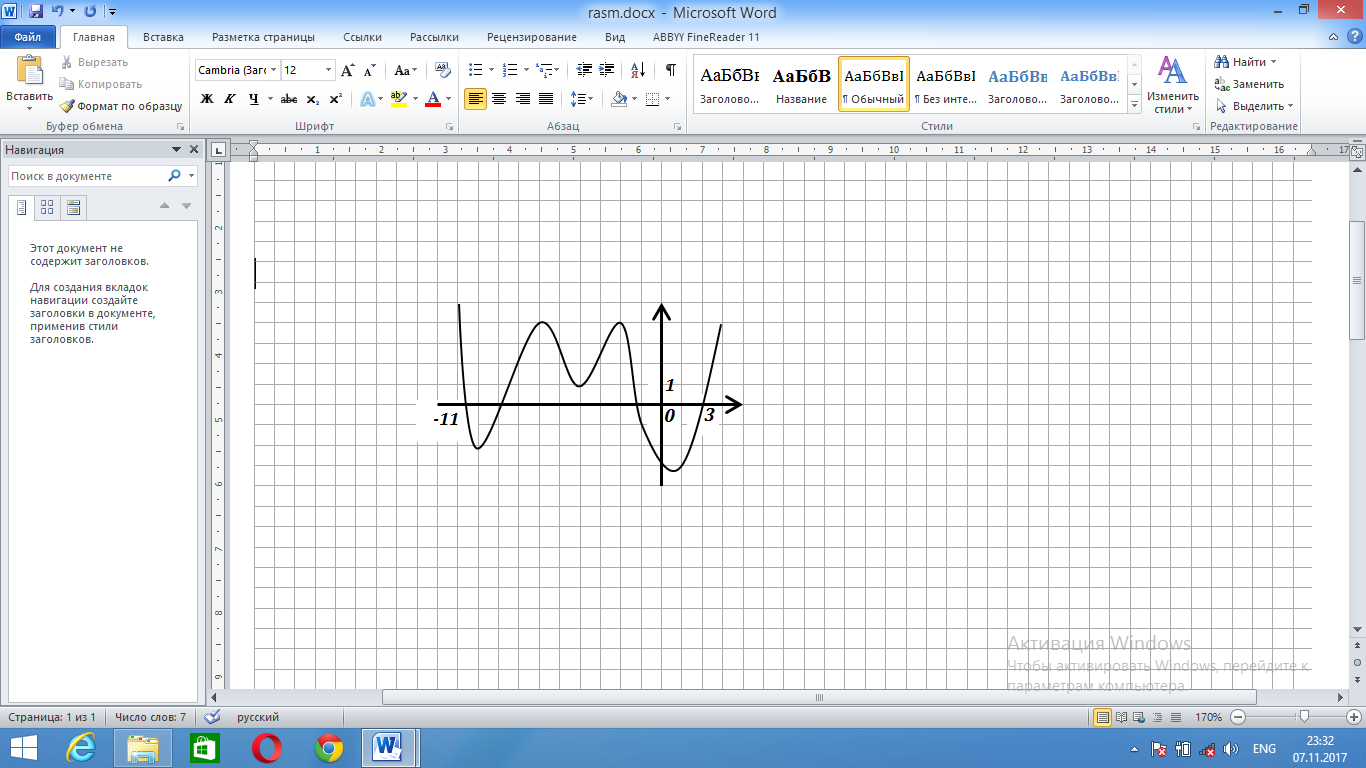 16.  funksiya grafigiga o`tkazilgan urinma  to`g`ri chiziqqa parallel. Urinish nuqtasining absissasini toping.
A) 0,5 B)  C)  D) 17. Agar  bo`lsa,  ning qiymatini toping.
A)  B)  C)  D) 18. Uchlari  va  nuqtalarda bo`lgan  kesmaning uzunligi kvadratini toping.
A) 50 B) 40 C) 62 D) 4819. Agar  bo`lsa,  ni toping.
A)  B) 
C)  D) 20. Dioganallari  burchak ostida kesishuvchi  trapetsiyaning asoslari mos ravishda 7 va 2 ga teng. Dioganallarning kesishish nuqtasidan asoslariga parallel to`g`ri chiziq o`tkazilgan. Ushbu to`g`ri chiziqning yon tomonlar bilan chegaralangan kesma uzunligini toping.
A)  B)  C)  D) 21.  integralni hisoblang.
A)  B) 
C)  D) 22. 8 nafar o`quvchidan iborat guruhda 4 nafar a`zodan tashkil topgan qo`mitani tanlab olish kerak.Bu ishni nechta usulda amalga oshirsa bo`ladi?
A) 70 B) 120 C) 84 D) 3223. Uchlari  va  nuqtalarda bo`lgan  uchburchakning  tomonining  o`qi bilan kesishish nuqtasi koordinatasini toping.
A)  B)  C)  D) 24.  tenglamaning haqiqiy ildizlari ko`paytmasini toping.
A) 0 B) 3 C)  D) 125. Rasmda  uchburchak berilgan. Agar  va  bo`lib, bo`lsa,  to`rtburchakning yuzini toping.

A)  B)  C)  D) 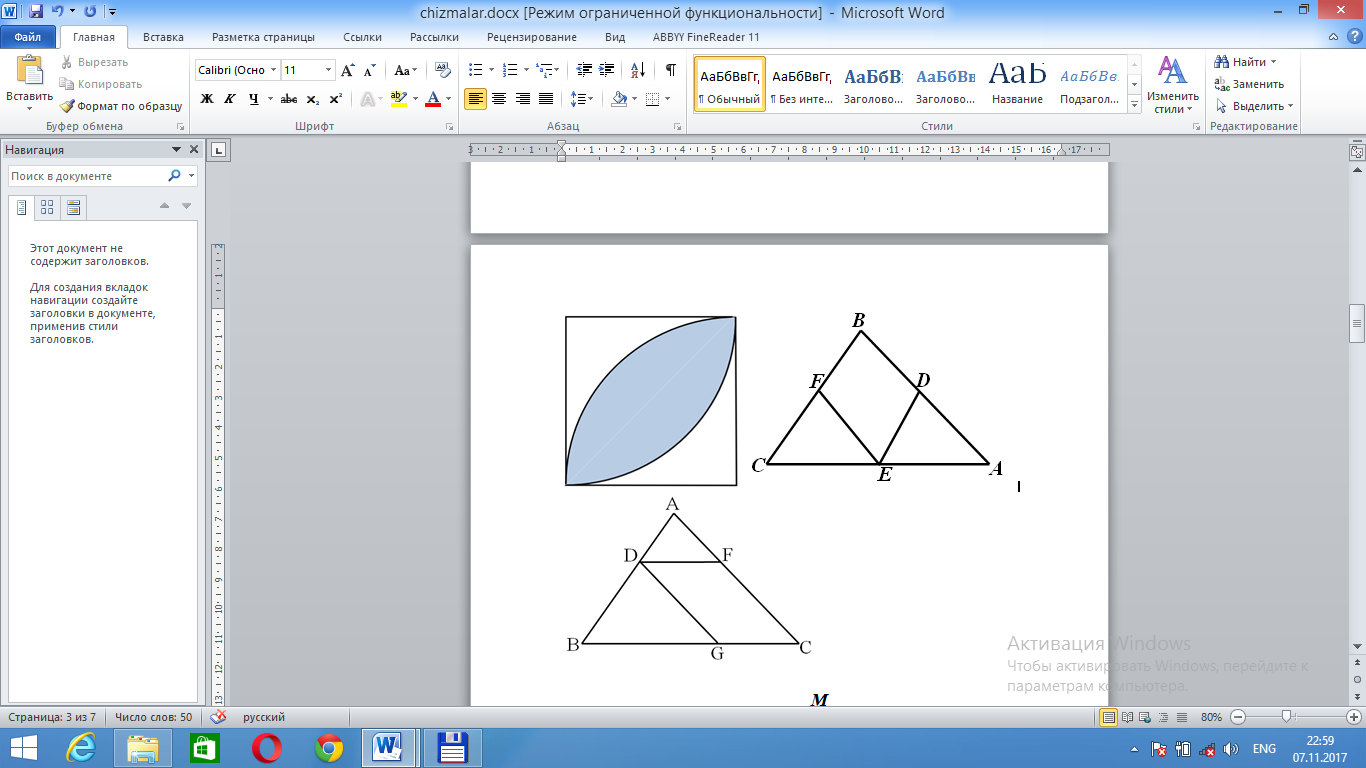 26. Muntazam to`rtburchakli piramidaga kub ichki chizilgan. Agar Piramida balandligi ga va piramida asosining tomoni  teng bo`lsa, kub qirrasini toping.
A)  B)  C)  D) 27.  nuqtalarni tutashtirishdan hosil bo`lgan uchburchakning yuzini toping.
A) 16 B) 15 C) 14 D) 1728. Koordinatalari  nuqtalarda bo`lgan uchburchakning  o`qi atrofida aylantirishdan hosil bo`lgan jismning hajmini toping.
A)  B)  C)  D) 29.  aniq integralni hisoblang.
A)  B)  C)  D) 030.  va  natural sonlarning umumiy bo`luvchilari soni 6 ga teng bo`lsa,  va  sonlarining umumiy bo`luvchilari nechta?
A) 1 B) 6 C) 4 D) bir qiymatli aniqlab bo`lmaydi31. Faqat rost mulohazalarni aniqlang va ularga tenglashtirilgansonlar yig`indisini rim sanoq sistemasida hisoblang.
XCIX–“Informatikani odatda, Hardware va Software kabi ikki qismning birligi sifatida qaraladi”
XIX–“XX asrning 50–yillarida informatika faniga asos solingan”
IV–“Informatika, odatda, Hardware sifatida qaraladi”
A) CXVIII B) CXVII C) CXIX D) XXIII32. Ali sakkizlik sanoq sistemasida  oraliqdagi barcha butun sonlarni yozib chiqdi. Vali esa shu sonlardan 6 raqami qatnashgan barcha sonlarni o`chirib tashladi. Qolgan sonlar yig`indisini sakkizlik sanoq sistemasida aniqlang va ikkilik sanoq sistemasiga o`tkazing.
A) 1011100 B) 1101101 C) 1011101 D) 1111001033. Microsoft Excel 2003 dasturida *
*СТЕПЕНЬ (A1;2) 
А4=СЧЕТЕСЛИ(A1:A3;”>0) bo`lsa, A4 katakchadagi formula natijasini toping.
A) 36 B) 1 C) 6 D) 034. Quyidagi html–hujjat kodi yozilishi bo`yicha kataklar ketma–ket sanalganda nechanchi katakda og`ma shriftli marketlangan ro`yxat qo`llanilgan?
<table><tr><td colspan=2><em><ul><li> test</em></ul></td><td rowspan=2><ul><strong><li>test<strong></ol><td><td><ol><cite><li>test</cite></ol></td></tr></table>
A) Birinchi katakda B) Ikkinchi katakda
C) Uchinchi katakda D) To`rtinchi katakda35. A=”BIOS dasturi kompyuterning doimiy xotirasida joylashgan “B=Software–sinovdan o`tkazish muddatiga ega bo`lgan dasturlardir. “C=” Windows yo`lboshlovchisining ishlashiga Explorer exe dasturi javob beradi” Shu mulohazalar asosida quyidagi mantiqiy ifodaning natijasini toping.
 
A) rost
B) Yolg`on
C) Ifodada xatolik bor
D) Ba`zi mulohazalarning qiymatini aniqlab bo`lmaydi36. MS Excel = ОСТАТ(–30; 10)–ЗНАЧЕН(ЗАМЕНИТЬ(СЦЕПИТ(–23; 6);4;4,6)) buyrug`i berilganda qanday natija hosil bo`ladi?
A) 222 B) 236 C) 622 D) 212Variant 1021. Dioganallari  burchak ostida kesishuvchi  trapetsiyaning asoslari mos ravishda 9 va 1 ga teng. Dioganallarning kesishish nuqtasidan asoslariga parallel to`g`ri chiziq o`tkazilgan. Ushbu to`g`ri chiziqning yon tomonlar bilan chegaralangan kesma uzunligini toping.
A) 1,8 B) 1,2 C) 1,6 D) 0,92.  funksiya D to`plamda yuqoridan chegaralangan bo`lsin. U holda qaysi munosabat ixtiyoriy  uchun o`rinli?
A) biror  musbat haqiqiy son uchun 
B) biror  musbat haqiqiy son uchun 
C) biror  haqiqiy son uchun 
D) biror  haqiqiy son uchun 3. Quyida keltirilgan jumlalardan noto`g`risini toping.
A) Uchburchakning kichik burchagi qarshisida kichik tomoni  yotadi.
B) teng yonli uchburchakda teng tomonlar qarshisida teng burchaklar yotadi.
C) To`g`ri burchakli uchburchakning balandligi gipotenuzasining yarmiga teng.
D) Burchak bissektrisasining ixtiyoriy nuqtasidan burchak tomonlarigacha bo`lgan masofalar o`zaro teng.4.  va  ikki xonali sonlar. Agar  bo`lsa,  ning qiymatini toping.
A) 9 B) 27 C) 16 D) 255. Bir guruh bolalarning o`rtacha og`irligi 40 kg ga teng. Qiz bolalarning o`rtacha og`irligi 35 kg, o`g`il bolalarning o`rtacha og`irligi esa 50 kg ligi ma`lum. Agar guruh a`zolarining 26 nafari qiz bolalar bo`lsa, o`g`il bolalar sonini toping.
A) 12 B) 13 C) 18 D) 116. Musbat sonlardan tashkil topigan  ketm–ketlik uchun  va barcha natural  larda  shartlar bajarilsin. Ketma–ketlikning 70– hadini toping.
A) 10 B) 1 C) 1050 D) 07. Koordinatalari  va  nuqtalarda bo`lgan kesmaning uzuligi 5 ga teng. ni toping.
A) 3 B) 5 C) 1 D) 68. Hisoblang. 
A)  B)  C) 0 D) 19. Agar  ni  va  orqali ifodalang.
A)  B)  C)  D) 10.  manfiy butun sonlar uchun  va  bo`lsa,  ning qiymatini toping.
A) 17 B) 11 C)  D) 11.  va  bo`lsa,  ifodaning qiymatini toping.
A) 8 B) 3 C)  ga bog`liq D) 612.  tenglamaning ildizlari yig`indisini toping.
A)  B)  C)  D) 13.  tenglamalar sistemasi nechta yechimga ega?
A) 3 B) 1 C) 2 D) 014.  tenglama ildizlaridan biri 2 dan katta, ikkinchisi esa 2 dan kichik bo`lsa,  ning butun qiymatlari yig`indisini toping.
A) 6 B) 5 C) 4 D) 015.  tengsizlikni yeching.
A)  B)  yoki 
C)  D)  yoki 16. Tomonlari 6 va 8 ga teng bo`lgan to`g`ri to`rtburchak birlik kvadratchalarga bo`lingan. Uning dioganali birlik kvadratchalarning uchlari bo`lmish nuqtalarning nechtasidan o`tadi?
A) 0 B) 3 C) 2 D) 417.  funksiyaning qiymatlar sohasini toping.
A)  B)  C)  D) 18. Perimetri 64 ga teng bo`lgan to`g`ri burchakli uchburchak radiusi 5 ga teng bo`lgan aylanaga tashqi chizilgan. Gipotenuza uzunligini toping.
A) 16 B) 23 C) 27 D) 2919.  bo`lsa,  ni hisoblang.
A) 0 B)  C)  D) 20. Agar  va  bo`lsa,  ni toping.
A) 1 B) 2 C) 4 D) 321.  aniq integralni hisoblang.
A)  B)  C)  D) 222.  parallelogramm berilgan.  nuqta  dioganalda yotadi, bunda  Agar  to`rtburchak yuzi 30 ga teng bo`lsa,  parallelogramm yuzini toping.
A) 50 B) 45 C) 35 D) 6023.  va  egri chiziqlar bilan chegaralangan soha yuzini toping.
A)  B)  C)  D) 24.  funksiyaning aniqlanish sohasiga tegishli eng katta va eng kichik natural sonlar yig`indisini toping.
A) 15 B) 12 C) 13 D) 1825. Uchburchakning ikkita tomoni mos ravishda 1 va  uchunchi tomonining medianasi 2 ga teng. Uchburchak yuzini toping.
A)  B) 1,5 C) 5 D) 26.  tengsizliklar sistemasi nechta butun yechimga ega?
A) 4 B) 7 C) 6 D) 827. Piramidaning asosi tomoni  va o`tkir burchagi  ga teng bo`lgan rombdan iborat. Ushbu piramidaga ichki chizilgan konusning yasovchisi asos tekisligi bilan  li burchak tashkil etadi. Konus hajmining piramida hajmiga nisbatini toping.
A)  B)  C)  D) 28. Konusning yasovchisi  ga teng. Konusning uchidan unga ichki chizilgan shar markazigacha bo`lgan masofa 1 ga teng. Konus asosi radiusining shar radiusiga nisbatini toping.
A) 1 B)  C)  D) 329.  parallelogramm uchta uchining koordinatalari ma`lum:   uchining absissasini toping.
A) 7 B) 12 C) 11 D) 530.  to`plamning nechta qism–to`plamlari mavjud?
A) 16 B) 10 C) 32 D) 431. Paskal. Dastur natijasini aniqlang.
Var a,k: byte; s,N:stiring; A:array[1..11] of byfe;
Begin Randomire; S:=’INFORMATIKA’
A[1]:=Random(1)+1; A[2]:=trune(random)+I;
N:”;For k:3 To 6 Do A[k]:=A[k+1]+[k+2];
For k:=1 To 6 Do N+copya, A[k], 1;
Write(N):readin:End.
A) IFMTK B) natijani aniqlab bo`lmaydi
C) NIFOAA  D) IINFRT32. Alisher sakkizlik sanoq sistemasida (177; 217) oraliqdagi barcha butun sonlarni yozib chiqdi. G`anisher esa shu sonlardan 1 raqami qatnashgan barcha sonlarni o`chirib tashladi. Qolgan sonlar yig`indisini sakkizlik sanoq sistemasida aniqlang.
A) 1633 B) 723 C) 1132 D) 215733. Quyidagi html–hujjat kodi yozilishi . A=””Mening kompyuterim” maxsus qobiq dasturdir”
B=”Fayl nomida*, \, /belgilarini ishlatish mumkin emas”
C=” Kompyuter ishiga zarar keltiruvchi dasturlar antivirus dasturlar deb ataladi,”Shu mulohazalar asosida quyidagi mantiqiy ifodaning natijasini toping:
( not A or B) and (C or not B) or not C
A) Ifodada xatolik bor
B) Yolg`on
C) Rost
D) Ba`zi mulohazalarning qiymatini aniqlab bo`lmaydi34. MS Excel. A1=3, B1=4 bo`lsa,
=?(A1; B1)+ЗНАЧЕН(??(B1; A1)) formulaning natijasi 71 bo`lishi uchun? va ?? belgilarning o`rniga qo`yish mumkin bo`lgan funksiyalar to`g`ri berilgan javobni aniqlang.
A) Степень, Сцепить B) Степень, Степень
С) Макс, Степень D) Сумм, Степень35. Quyidagi html–hujjat kodi yozilishi bo`yicha kataklar ketma–ket sanalganda nechanchi katakda og`ma shriftli marketlangan ro`yxat qo`llanilgan?
<table><tr><td colspan=2><a href><test>
test</a></td><td rowspan=2><sup><li>test
<sup></ul><td><tr><tr><td><img src=test jpg 
test </td></td></dl><sub><dt>test<sub></dl>
</td></tr></table>
A) Ikkinchi katakda B) to`rtinchi katakda
C) Uchinchi katakda D) Birinchi katakda36. A1=–3, A2=11, B1=–17, B2=30 bo`lsin.
=МАКС(АВS(A1)+B2; A2+B1) komandasi kiritilsa natija nimaga teng bo`ladi?
A) 36 B) 40 C) 33 D) 24Variant 103.1. To`g`ri tenglikni aniqlang.
A) 
B) 
C) 
D) 2.  funksiya grafigi berilgan bo`lib, uni parallel ko`chirish yordamida  funksiya grafigi hosil qilingan. Bunday parallel ko`chirishda koordinata boshi qanday nuqtaga ko`chadi?
A) N(a;b) B) N(–a;b) C) N(a;–b) D) N(b;a)3. Quyida keltirilgan jumlalardan noto`g`risini toping.
A) Kesma o`rta perpendikulyarining ixtiyoriy nuqtasi kesma uchlaridan teng uzoqlikda joylashgan
B) Agar ikki uchburchakning bir tomoni va ikki burchagi mos ravishda teng bo`lsa, bu uchburchaklar teng bo`ladi.
C) Teng tomonli uchburchak teng yonli uchburchak ham bo`ladi
D) Uchburchakning bir uchi va shu uchining qarshisidagi tomon o`rtasini tutashtiruvchi kesma uning medianasi deyiladi.4.   ni hisoblang.
A) 0 B) 27 C)  D) 5. Quti sirtining 75% ini bo`yash uchun 450 gramm bo`yoq sarflandi. Qutining qolgan qismini bo`yash uchun necha gramm bo`yoq kerak bo`ladi?
A) 150 B) 200 C) 175 D) 1256. Agar  bo`lsa,  ning qiymatini toping.
A)  B)  C)  D) 7.  ifodaningko`paytma ko`rinishiga keltiring.
A) 
B) 
C) 
D) 8. Qandaydir  uchun
 ayniyat bajarilsa,  ni toping.
A) 3 B) –7 C) 0 D) –49. Agar   bo`lsa,  ifodani soddalashtiring.
A)  B) 10 C)  D) 210.  Agar  bo`lsa, 
 ning qiymatini toping..
(Bu yerda  
A)  ga bog`liq B) 4 C) 0 D) 211.  tenglamani yeching.
A) 1200 B) 1500 C) 1300 D) 125012. Ta`lim  muassasasida barcha o`quvchilar kamida bitta –ingliz yoki nemistilida so`zlasha oladilar, ayrimlari esa ikkala tilni ham biladilar. O`quvchilarning 85% i ingliz tilini, 65% i nemis tilini biladilar. Ikkala tilni ham biladigan o`quvchilar barcha o`quvchilarning necha foizini tashkil etadilar?
A) 45 B) 50 C) 75 D) 6013.  tenglama haqiqiy yechimlarga ega bo`lsa,  ni toping.
A)  B) 2 C)  D) 314.  da  ifodani modul belgisiz yozing.
A) 0 B)  C)  D) 15.  tenglamaning butun sonlardan iborat yechimlari yig`indisini toping.
A) 27 B) 8 C) 7 D) 2516. Agar  parabolaning simmetriya o`qi tenglamasi  bo`lsa,  ning qiymatini toping.
A) 4 B) 1,8 C) 3 D) 2,417.  Rasmda  funksiya grafigi tasvirlangan. Quyidagi javoblardan qaysi biri doim noto`g`ri?

A)  B) 
C)  D) 18. Arifmetik progressiyada 10–hadi 7 ga, 7–hadi esa 10 ga teng. Progressiyaning 6 –hadini toping.
A) 14 B) 15 C) 11 D) 1319. Chizmada  oraliqda aniqlangan  funksiya hosilasining grafigini tasvirlang. Nechta nuqtada  funksiya grafigiga urinma  to`g`ri chiziqqa parallel bo`ladi yoki U bilan ustma–ust tushadi?
 
A) 0 B) 6 C) 1 D) 420.   aniq integralni hisoblang.
A)  B) 0 C)  D) 21.  va  egri chiziqlar bilan chegaralangan soha yuzini toping.
A)  B)  C)  D) 22. Dioganallari  burchak ostida kesishuvchi  trapetsiyaning asoslari mos ravishda 9 va 3 ga teng. Dioganallarning kesishish nuqtasidan asoslariga parallel to`g`ri chiziq o`tkazilgan. Ushbu to`g`ri chiziqning yon tomonlar bilan chegaralangan kesma uzunligini toping.
A) 3,6 B) 3,75 C) 4,25 D) 4,523. To`g`ri burchakli uchburchakning bitta kateti 13 ga teng, qolgan ttomonlari butun sonlardan iborat. Ularni toping.
A) 80, 81 B) 81, 82 C) 83, 84 D) 84, 8524. O`tkir burchagi ga, balandligi va katta asosining yig`indisi  ga teng bo`lgan teng yonli trapetsiyalar ichida eng katta yuzaga ega bo`lganining kichik asosini toping.
A)  B)  C)  D) 25. Dastlabki 10 ta tub son ketma–ket  bir qatorga yozilib 6 ta raqam shunday o`chirildiki natijada eng katta son hosil bo`ldi. Shu sonning ikkinchi raqamini toping.
A) 9 B) 2 C) 1 D) 326. Bir necha matematiklar va 8 hafar fiziklardan tashkil topgan bir guruh olimlarning o`rtacha yoshi 40 ga teng. Matematiklarning o`rtacha yoshi 35 ga, fiziklarning o`rtacha yoshi esa 50 ga tengligi ma`lum bo`lsa, matematiklar sonini toping.
A) 14 B) 16 C) 18 D) 2027.  ketma–ketlikning umumiy hadi formulasini ko`rsating.
A)   B) 
C)  D) 28. Agar  bo`lsa,  ni  va  orqali ifodalang.
A)  B)  C)  D) 29.  ko`phad koeffitsiyentlarining yig`indisini toping.
A) 16 B) 9 C)  D) 30.  Agar  bo`lsa,  kasrning qiymatini hisoblang.
A)  B)  C)  D) 31. Rost mulohazalarni mos sonlar  yig`indisini rim sanoq sistemasida hisoblang.
CXXIX–“Vaqt uzluksiz axborotdir”
XCVII–“Insonga uzluksiz ta`sir etuvchi axborotlar diskert axborotlar deb ataladi”
XLIX–“Axborot xususiyatlariga quyidagilar kiradi: qimmatlilik, ishonchlilik, to`liqlik”
A) CCXXVI B) CXLVI  C) CCXXVIII D) CCLXXV32. Ketma–ketlikdagi qonuniyatni aniqlab nuqtalar o`rniga mos keladigan sonni qo`ying.
3, 7, 15, 31, …
A) 45 B) 63 C) 54 D) 4233. A=” kompyuter qurilmalarini boshqaruvchi dasturlar drayverlar deyilar deb ataladi.”B=”Fayl nomida<, >, ? belgilarini ishlatish mumkin.
“C=”Total Commander qobiq dasturdir. Shu mulohazalar asosida quyidagi mantiqiy ifodaning natijasini toping.
 
A) Ifodada xatolik bor
B) Yolg`on
C) Rost
D) Ba`zi mulohazalarning qiymatini aniqlab bo`lmaydi34. MS Excel.=?(ОСТАТ(23,9)+??(сумм(23,9));2 formulaning natijasi 4 bo`lishi uchun ? va ?? belgilarining o`rniga qo`yish mumkin bo`lgan funksiyalar to`g`ri berilgan javobni aniqlang.
A) Левсимв, Длстр B) Степень, Длстр
C) Cрзнач, Знак D) Левсимв, Сумм35. Quyidagi html–hujjat kodi yoilishi bo`yicha kataklar ketma–ket sanalganda nechanchi katakda og`ma shriftli marketlangan ro`yxat qo`llaniladi?
<table><tr><td colspan=2><u><ol><li>test</ol>
</u></td><td rowspan=2><b><ul><li>test<ul>
</b><td><tr><tr><td><i></dt></dd>test</dt>
</mb><td><tr></table>
A) ikkinchi katakda B) birinchi katakda
C) uchinchi katakda D) To`rtinchi katakda36. Paskal dsturi natijasini aniqlang.
Var N,k: byte, S String;
Begin Randomire; S=”DTM–2017” n random (1)+2;
delete (a, n, 1)
S:=a[n]+s[7] K:2+Random(1)
Write(S/k):readin:End.
A) 7 B) natijani aniqlab bo`lmaydi C) T D) 1Variant 1041.  tenglamalar sistemasini yeching.
 
A)  B)  C)  D) .  tenglama yechimlari yig`indisini (agar yechimlari bitta bo`lsa, o`zini) toping. Bu yerda [a]–a sonning butun qismi
A) 1 B) 3 C) 2 D) 03.  tenglama nechta butun ildizga ega?
A) 4 ta; B) 3 ta; C) 2 ta D) 1 ta4.  bo`lsa,  tenglamadan  ning qiymatlarini toping.
A)  B)  C)  D) 5.  va  funksiyalarning grafiklari qaysi koordinatalar choragida kesishadi?
A) II B) III C) IV D) I6.  funksiyaning qiymatlar sohasiga tegishli bo`lmagan butun sonlar yig`indisini toping.
A) 1 B) 0 C)  D) 7. Moddiy nuqta to`g`ri chiziq bo`ylab 
𝑥 qonun bo`yicha harakatlanmoqda, bu yerda koordinatalar boshidan nuqtagacha bo`lgan masofa (metrlarda o`lchanadi), vaqt(sekundlarda o`lchanadi).  sekund bo`lganda nuqtaning tezligini (m/s) toping.
A) 12 B) 23 C) 20 D) 08.  mabfiy butun sonlar uchun  va  bo`lsa,  ning qiymatini toping.
A)  B)  C)  D) 9. aniq integralni hisoblang.
A) 0 B)  C)  D) 10.  aniq integralni hisoblang.
A)  B)  C)  D) 0 11. Radiusi 5 ga teng bo`lgan aylanaga ichki chizilgan uchburchakning  li burchagi qarshisidagi tomon uzunligini toping.
A)  B) 5 C) 10 D) 512. To`g`ri burchakli trapetsiya o`tkir burchagining kosinusi  bo`lsa, katta burchagining tangensini toping.
A)  B)  C)  D) 13. Qandaydir  uchun 
𝑐𝑜𝑠4𝑥= ayniyat bajarilsa,  ni toping.
A) 3 B) 1 C) –4 D) 014.  ni hisoblang.
A) –1011 B) 1011 C) –1008 D) 101015. Quti sirtini 75% bo`yash uchun 450 gramm bo`yoq sarflangan bo`lsa, quti sirtini to`la bo`yash uchun necha gramm bo`yoq kerak bo`ladi?
A) 650 B) 500 C) 600 D) 62516. Agar   bo`lsa,  nechaga teng?
A) 4,4 B) 8,3 C) 6,3 D) 5,417.  funksiya berilgan. Agar  ekanligi ma`lum bo`lsa,  ni toping.
A)  B)  C)  D) 118.  ni hisoblang.
A) 3 B) –1 C) 2 D) 119.  butun sonlar uchun  va  bo`lsa,  ning eng kichik qiymatini toping.
A) 21 B) 8 C) 10 D) 3220. funksiyaning  da hosilasini toping.
(Bu yerda A)  ga bog`liq B) –1 C) 0 D) –221.Agar  bo`lsa,  ni toping.
A)  B)  C)  D) 322. tengsizlikni yeching.
A)  B)  C)  D) 23. Agar  parabolaning simmetriya o`qi tenglamasi  bo`lsa,  ning qiymatini toping.
A) 9 B) 5 C) 3 D) 224. Agar  bo`lsa,  ni hisoblang.
A)  B)  C)  D) 25. Agar  va 
𝑓"(−2)=4 bo`lsa,  ni toping.
A) 3 B) 1 C) 2 D) 426. aniq integralni hisoblang.
A)  B)  C) 2 D) 27. AB kesmaning bir tomonida  va  perpendikulyar o`tkazilgan.  va  to`g`ri chiziqlarning kesishish nuqtasidan AB kesmagacha bo`lgan masofani toping.
A)  B) 2,4 C)   D) 1,528. Agar rasmda shtrixlangan soha yuzasi 12  bo`lsa, ABCD parallelogrammning yuzini  toping.

A) 18 B) 26 C) 30 D) 2429.   ni hisoblang.
A) 3 B)  C) 4 D) 30. Mahsulotning bozordagi narxi uning tannarxidan 20% ga qimmat. Bozorda mahsulot yaxshi sotilmagani uchun uning sotuvdagi narxi 5% ga kamaytirilganda narxi 285 bo`lsa, uning tannarxini toping.
A) 210 B) 230 C) 270 D) 25031. Qobil sakkizlik sanoq sistemasida (73;100) oraliqdagi barcha butun sonlarni yozib chiqdi. Qodir esa shu sonlardan 6 raqam qatnashgan barcha sonlarni o`chirib tashladi. Qolgan sonlarni yig`indisini sakkizlik sanoq sistemasida aniqlang va bechlik sanoq sistemasiga o`tkazing.
A) 430 B) 341 C) 343 D) 14332. Rost mulohazalarni mos sonlar yig`indisini rim sanoq sistemasida hisoblang.
CIX–“Soat millarining harakati uzluksiz axborotga misol bo`ladi”
XCVII–“Insonga uzluksiz ta`sir etib turuvchi axborotlar diskert axborotlar deb ataladi”
XLIX–“Axborot xususiyatlariga quyidagilar kiradi: qimmatlilik, ishonchlilik, to`liqlik”
A) CLVIII B) CXLVI C) CLVI D) CCVL33. Ali sakkizlik sanoq sistemasida (120; 140) oraliqdagi barcha butun sonlarni yozib chiqdi. Vali esa shu sonlardan 1 raqami qatnashgan barcha sonlarni o`chirib tashladi. Qolgan sonlar yig`indisini sakkizlik sanoq sistemasida aniqlang.
A) 771 B) 505 C) 1165 D) 63134.  A =”Command com–buyruq protsessoridir”
B=”To`liq nomi C:\Test\DTM\test dtm.doc bo`lgan faylning joriy katalogi DTM katalogidir.”
C=”Doppix dasturi bilan ma`lumotlar omborini boshqarish sistemasidir”. Shu mulohaalar asosida quyidagi mantiqiy ifodaning natijasini toping.
 
A) Rost B) Yolg`on
C) Ifodada xatolik bor
D) Ba`zi mulohazalarning qiymatini aniqlab bo`lmaydi35. Paskal dasturi natijasini aniqlang.
Var N,k: word, S String;
Begin Randmire: S=’DTM–2017’
n: random Post(‘DT’, s)+pos(‘21’, s));+1;
S:=a[n]+s[n+1];
K:=2+Random(1)+1
Write(S/k+1):readin:End
A) D B) natijani aniqlab bo`lmaydi C) T D) M36. MS Excel =?(3;4)+Значен(??(4:3)) formulaning natijasi 71 bo`lishi uchun ? va ?? belgilarning o`rniga qo`yish mumkin bo`lgan funksiyalar to`g`ri berilgan javobni aniqlang.
A) Сумм, Степень B) Степень, Сцепить
С) Макс, Степень D) Степень, СтепеньVariant 105.1. Arifmetik progressiyaning ikkinchi va o`n yettinchi hadlari yig`indisi 32 ga , o`n to`qqizinchi va o`n yettinchi hadlari ayirmasi 6 ga teng. Progressiyaning dastlabki yigirmata hadi yig`indisini toping.
A) 400 B) 380 C) 250 D) 3702. Ifodani soddalashtiring:  
A)  B) 1 C)  D) 3. Agar  bo`lsa,  kasrning qiymatini hisoblang.
A)  B)  C)  D) 4.  tenglamaning haqiqiy ildizlari ko`paytmasini toping.
A) –2 B) 1 C) –1 D) 05.   tenglamaning katta ildizini toping.
A) 6 B)  C) 3 D) 6.  tengsizlikni yeching.
A)  B)  C)  D) 7.  funksiyaning maksimumi 5 ga teng.  ning qiymatini toping.
A) 1,75 B) 1 C) 2 D) 1,258. To`g`ri burchakli uchburchakning gipotenuzasi 25 ga, unga ichki chizilga aylana radiusi 4 ga teng. Uchburchakning perimetrini toping.
A) 51 B) 48 C) 45 D) 589.  ni hisoblang.
A) –1006 B) 1011 C) –1011 D) 101010. To`p 2 m 43 sm balandlikdan tashlandi va yerga urilib, har gal balandligining 2/3 qismiga teng balandlikka ko`tarildi. To`p necha marta urilishidan keyin 32 sm balandlikka ko`tariladi? (32 sm dan yuqoriga o`tib ketadigan hollarni qaramang)
A) 4 B) 5 C) 7 D) 811.  to`plamning nechta qism–to`plamlari mavjud?
A) 5 B) 29 C) 32 D) 1612. Qandaydir  uchun 
 ayniyat bajarilsa,  ni toping.
A) 8 B) 4 C) –8 D) –413.  funksiyaning qiymatlar sohasini toping.
A)  B) 
C)  D) 14. ABCD parallelogramm berilgan. m nuqta BD  dioganalda yotadi, bunda MD:BM=2:1. Agar ADCM to`rtburchak yuzi 32 ga teng bo`lsa, ABCD parallelogramm yuzini toping.
A) 36 B) 52 C) 60 D) 4815.  ifodani soddalashtiring.
A) 0 B)  C)  D) 116.  ifodani soddalashtiring.
A)  B)  C)  D) 17. Agar   bo`lsa,  ni toping.
A) –2 B) –3 C) –4 D) –518.  tenglamaning haqiqiy ildizlari yig`indisini toping.
A) –2 B) 0 C) –1 D) 119. ABCD to`rtburchak aylanaga ichki chizilgan ABC burchak  ga, CAD burchak  ga teng bo`lsa, ABD burchakning gradus o`lchovini toping.
A)  B)  C)  D) 20.  tengsizlikning eng kichik natural yechimini toping.
A) 10000 B) 10001 C) 100 D) 100121.  tengsizlikning manfiy butun yechimlarini toping.
A) cheksiz ko`p B) 3 C) 1 D) 222.  va  funksiyaning grafiklari qaysi koordinatalar choragida kesishadi?
A) III B) I C) IV D) II23.  funksiyaning eng kichik toq qiymatini toping.
A) 7 B) 3 C) 1 D) 524. Agar  bo`lsa,  ning qiymatini toping.
A)  B)  C)  D) 25.  ni hisoblang.
A)  B) 
C)  D) 26.  aniq integralni hisoblang.
A)  B)  C) 0 D) 27. Agar  bo`lsa,  ni toping.
A)  B) 
C)  D) 28. Uchburchakning asosi 20% ga orttirilib, unga tushurilgan balandlik 20% ga kamaytirilsa, uning yui qanday o`garadi?
A) O`garmaydi B) 2% ga kamayadi
C) 4% ga kamayadi  D) 4% ga ortadi29.  tenglamaning irratsional ildizlari ko`paytmasini toping.
A) 2 B)  C)  D) 30. Tomonlari 55 va 60 ga teng bo`lgan to`g`ri to`rtburchak birlik kvadratlarga bo`lingan. Uning dioganali birlik kvadratchalarning uchlari bo`lmish nuqtalarning nechtasidan o`tadi?
A) 2 B) 6 C) 1 D) 531. Rost mulohaalardan mos sonlar yig`indisini rim sanoq sistemasida hisoblang.
CXLV–“Axborot ikki turga bo`linadi”
XCVII–“Insonga uzluksiz ta`sir etib turuvchi axborotlar analog axborotlar deb ataladi”
IV–“ Insonga uzluksiz ta`sir etib turuvchi axborotlar raqamli axborotlar deb ataladi”
A) CXLIX B) CI C) CCXXLII D) CCXLVI32. Boburxon sakkizlik sanoq sistemasida  oraliqdagi barcha butun sonlarni yozib chiqdi. Sobirxon esa shu sonlardan 1 raqami qatnashgan barcha sonlarni o`chirib tashladi. Qolgan sonlar yig`indisini sakkizlik sanoq sistemasida aniqlang.
A) 1110110 B) 10000101 C) 1110111 D) 1000011133.  A=””Mening kompyuterim” maxsus qobiq dasturdir”
B=”Fayl nomida*, \, /belgilarini ishlatish mumkin emas”
C=” Kompyuter ishiga zarar keltiruvchi dasturlar antivirus dasturlar deb ataladi,”Shu mulohazalar asosida quyidagi mantiqiy ifodaning natijasini toping:
( not A or B) and (C or not B) or not C
A) Ifodada xatolik bor
B) Yolg`on
C) Rost
D) Ba`zi mulohazalarning qiymatini aniqlab bo`lmaydi34. MS Excel. =?(–23; 6)+ЗНАЧЕН(ЗАМЕНИТЬ(??(–23;6);2;2;6)) formulaning natijasi 67 bo`lishi uchun? va ?? belgilarning o`rniga qo`yish mumkin bo`lgan funksiyalar to`g`ri berilgan javobni aniqlang.
A) Остат, Заменить  B) Остат, Степить
C) Мин, Мин D) Мин, Макс35. Paskal. Dastur natijasini aniqlang.
Var a,k: byte; s,N:stiring; A:array[1..11] of byfe;
Begin Randomire; S:=’INFORMATIKA’;N:=’
M[1]:=1; M[2]:=truns(1+random+random(1));
For k:3 To 5 Do M[k]:=M[k–1]+[k–2];
For k:=1 To 5 Do N:=N+s, M[k];
Write(N):readin:End.
A) IINFR B) dastur ishga tushganda xatolik xabari chiqadi
C) IFOAA  D) INFRT36. Quyidagi html–hujjat kodi yozilishi bo`yicha kataklar ketma–ket sanalganda nechanchi katakda og`ma shriftli marketlangan ro`yxat qo`llanilgan?
<table><tr><td colspan=2><a href><test>
test</a></td><td rowspan=2><sup><li>test
<sup></ul><td><tr><tr><td><img src=test jpg 
test </td></td></dl><sub><dt>test<sub></dl>
</td></tr></table>
A) Birinchi katakda  B) ikkinchi katakda
C) Uchinchi katakda D) to`rtinchi  katakdaVariant 106.1. Agar  bo`lsa,  ni toping.
A)  B) 
C)  D) 2. Markazi M(3;4) nuqtada bo`lib, koordinata boshidan o`tuvchi aylana tenglamasi ko`rinishini toping.
A) 
B) 
C) 
D) 3.  integralni hisoblang.A)  B)  C) 1 D) xatolik mavjud4. Piramidaning asosi tomoni  va o`tkir burchagi  ga teng bo`lgan rombdan iborat. Ushbu piramidaga ichki chizilgan konusning yasovchisi asos tekisligi bilan  li burchak tashkil etuvchi konusichki chiilgan.Konusning  hajmini  toping.
A)  B) C) D) 5. Konusning yasovchisi  ga teng. Konusning uchidan unga ichki chiilgan shar markaigacha bo`lgan masofa 1 ga teng. Konus yasovchisi va asos tekisligi orasidagi burchakni toping.
A)  B)  C)  D) 6. ABCD parallelogramm uchta uhining koordinatalari ma`lum: A(0;1), B(1;3), C(12; 3). D uchining absissasi va ordinatasining yig`indisini toping.
A) 4 B) 12 C) 13 D) 5
7. ABCD parallelogramm uchta uchining koordinatalari ma`lum: A(–2;–1), B(1;3), C(8;3) ABCD parallelogramm yuzini toping.
A) 14 B) 12 C) 21 D) 258. Axborot resurs markazlarida 24 ta kompyuter o`rnatilmoqda, bunda ularning ayrimlari kabel bilan ulanmoqda. Har bir kompyuterdan 5 tadan kabel chiqarish lozim bo`lsa, jami bo`lib nechta kabel kerak?
A) 120 B) 56 C) 40 D) 609. Qaysi javobda berilgan xossa 1 soni uchun o`rinli?
A) U tub son
B) u murakkab son
C) u na tub na murakkab son
D) u eng kichik butun son10. funksiya D to`plamda no`qatiy kamayuvchi bo`lsin. D to`plamdan olingan ixtiyoriy  elementlari uchun  quyidagi munosabatlardan qaysi biri o`rinli?
A)  B) 
C)  D) 11.  ni hisoblang. Bu yerda [a]–a sonning butun qismi.
A) 100 B) 125 C) 140 D) 12012. Bir guruh bolalarning o`rtacha og`irligi 40 kg ga teng. Qiz bolalarning o`rtacha og`irligi 35 kg, o`g`il bolalarning o`rtacha og`irligi esa 50 kg ligi ma`lum. Agar guruh a`zolarining 12 nafari o`g`il bolalar bo`lsa, qiz  bolalar sonini toping.
A) 26 B) 24 C) 28 D) 2213.  ifodaning son qiymatini toping.
 bu yerda 
A) –1 B)  C)  D) 114. Qandaydir  uchun 
𝑐𝑜𝑠4𝑥= ayniyat bajarilsa,  ni toping.
A) 3 B) 0 C) –8 D) –415. Agar  ni  va  orqali ifodalang.
A)  B) C)  D) 16. Qandaydir a, b uchun  ayniyat bajarilsa,  ni toping.
A) 0 B) –3 C) 1 D) 917. Barcha musbat  sonlar uchun  ifodaning eng kichik qiymatini toping.
A) 2,5 B) 1 C) 1,5 D) 318.  tenglamaning eng kichik ildizining katta ildizga nisbatini toping.
A) 1 B) 0,4 C) 0,5 D) 2,519.   va  sonlar  tenglamaning ildizlari bo`lsa,  ni hisoblang.
A) 144 B) 196 C) 121 D) 16920.  tenglamaning butun yechimlari yig`indisini toping.
A) 0 B) 1 C) 9 D) 1821. Natural  sonni kvadrati 10 ga bo`linganda qanday qoldiqlarga ega bo`lishi mumkin?
A) 0; 2; 3; 7; 6 B) 0; 1; 4; 5; 6; 9
C) 0; 2; 3; 5; 8 D) 0; 2; 3; 5; 922. Agar  parabolaning simmetriya o`qi tenglamasi  bo`lsa,  ning qiymatini toping.
A) 1,2 B) 1,8 C) 2 D) 323. Agar  bo`lsa,
 ifodaning qiymatini hisoblang.
A) 8 B) –4 C) 6 D) 24. ABCD teng yonli trapetsiyaning AC dioganali 6 ga teng va u AD katta asos bulan  li burchak tashkil etadi. Trapetsiya yuzini toping.
A) 9 B) 3 C)  D) 25. Chizmada  oraliqda aniqlangan  funksiya hosilasining grafigini tasvirlang. Nechta nuqtada  funksiya grafigiga urinma  to`g`ri chiziqqa parallel bo`ladi yoki U bilan ustma–ust tushadi?
 
A) 6 B) 4 C) 0 D) 126. Agar  va  bo`lsa,  ni toping.
A) 4 B) 1 C) 3 D) 227.  integralni hisoblang.
A) 12ln2  B) 6 ln2 C) 18ln2 D) 12ln428. Agar  bo`lsa,  ni toping.
A) 2 B) 3 C) 1 D) 429. ABCD trapetsiya berilgan bo`lib, AD||BC. Agar AK=KM=MB, DN=NL=LC va  bo`lsa, u holda  ni  toping.

A) 7,5 B) 15 C) 10 D) 2030.ABCD (AD||BC) trapetsiyada AD=10, BC=6. Trapetsiya balandligi 6 ga teng. AD asosi, dioganallar va o`rta chiziq bilan chegaralangan to`rtburchakning yuzini toping.
A) 12 B) 20 C) 16 D) 1831. Nurxon sakkizlik sanoq sistemasida (43; 67) oraliqdagi barcha butun sonlarni yozib chiqdi. Burxon esa shu sonlardan 5 raqami qatnashgan barcha sonlarni o`chirib tashladi. Qolgan sonlar yig`indisini sakkizlik sanoq sistemasida aniqlang va oltilik sanoq sistemasiga o`tkazing.
A) 214 B) 245 C) 150 D) 20332. Rost mulohazalarni mos sonlar yig`indisini rim sanoq sistemasida hisoblang.
CXLIX–“Axborot jarayonlari axborot ustida bajareiladigan amallar bilan bog`liq”
XCVII–“Insonga uzluksiz ta`sir etib turuvchi axborotlar diskret axborotlar deyiladi”
XLIX–“Axborot ni uzlukli turi analog axborot deb ataladi”
A) CXLVV B) CCXLI C) CVXXLI D) CCCXXVI33. MS Excel. A1=23 B1=9
(ОСТАТ(A1,B1)+??(Cтепить(A1,B1));2 formulaning natijasi 24 bo`lishi uchun ? va ?? belgilarining o`rniga qo`yish mumkin bo`lgan funksiyalar to`g`ri berilgan javobni aniqlang.
A) Левсимв, Длстр B) Степень, Длстр
C) Cрзнач, Знак D) Левсимв, Значен34. A=”IO SYS –ma`lumotlarni kiritish chiqarish sistemalarini kengaytirish moduli:B=”Free and Open Source Software–mutloqa bepul, birlamchi kodi ochiq dastiriy ta`minot. C=”Fox Pro operatsion sistemadir” Shu mulohaalar asosida quyidagi mantiqiy ifodaning natijasini toping. (A or B) and (not(B or C)
A) Yolg`on B) Ba`zi mulohazalarning qiymatini aniqlab bo`lmaydi
C) Rost D) Ifodada xatolik bor35.  bo`lsin quyidagi formula natijasi 85 ga teng bo`lishi uchun A2 katakka kiritilishi kerak bo`lgan qiymatni aniqlang.
=ЕСЛИ(И(A1+B2<A2*B1;A1*A2<>0);
A1*B2–B1–A2;A1*B1–B2+A2)
A) –3 B) –1 D) 1 D) –436. HTML–hujjatda matnni qalin shrift ko`rinishida yozish uchun uni qaysi HTML teglar orasiga olish zarur?
A) <Em>…</Em>  B) <u>…</u>
C) <strong>…</strong> D) <i>…</i>Variant 107.1.  va  ikki xonali sonlar. bo`lsa,  ning qiymatini toping.
A) 25 B) 36 C) 16 D) 492. To`g`ri burchakli teng yonli uchburchakning  ga teng gipotenuzasi orqali uchburchak tekisligi bilan  li burchak tashkil etuvchi P tekislik o`tkazilgan. Uchburchakning P tekislikdagi proyeksiyasi yuzini toping.
A) 6 B) 8 C) 3 D) 43. Agar  va  bo`lib,  bo`lsa,  va  vektorlarning skalyer ko`paytmasini yozing.
A) 69 B) 67 C) 79 D) 634. Koordinatalari A(–2;0) B(4;0) va C(2;3) nuqtalarda bo`lgan uchburchakning  o`qi atrofida aylanishidan hosil bo`lgan jismning hajmini toping.
A)  B)  C)  D) 5.  to`plamni nechta usul bilan ikkita kesishmaydigan qism–to`plamlarga ajratish mumkin
A) 16 B) 8 C) 32 D) 116.  funksiyaning aniqlanish sohasini toping.
A) [1; 5] B) [1;3] C) [1; 4] D) [1; 2]7. Agar  va  bo`lsa,  ni toping.
A) 12 B) 10 C) 5 D) 68.  integralni hisoblang.
A)  B) 
C)  D) 9. va  radiusli ikkita aylana bir–biriga va to`g`ri chiziqqa urinadi. Shu to`g`ri chiziqqa va aylanalarga urinadigan kichik aylana radiusini toping.

A)  B)  C)  D) 10. ABCD teng yonli trapetsiyaning AC dioganali 8 ga teng va u AD katta asos bilan  li burchak tashkil etadi. Trapetsiya yuzini toping.
A) 16 B) 8 C)  D) 11. Uchburchakning balandligi  ga teng va u asosni 2:6 nisbatda bo`ladi. Balandlikka parallel bo`lib, uchburchakni tengdosh bo`laklarga bo`luvchi kesma uzunligini toping.
A) 2,2 B) 1,8 C) 1 D) 212. Muntazam to`rtburchakli piramidaga kub ichki chizilgan. Agar piramida balandligi  ga va piramida asosining tomoni  ga teng bo`lsa, kub qirrasini toping.
A)  B)  C)  D) 13. Agar  bo`lsa, 
 ning qiymatini toping..
(Bu yerda  
A) 2 B)  ga bog`liq C) 1 D) 014.  va  vektorlar orasidagi burchak kosinusini toping.
A)  B)  C)  D) 15. To`g`ri tenglikni aniqlang. 
A)  B) 
C)  D) 16. Har qanday  oraliq uchun  funksiya hosilasi musbat bo`lsin. oraliqqa tegishli ixtiyoriy  va   uchun qanday tengsizlik o`rinli?
A)  B) 
C)  D) 17. Asosi  ga, yon tomoni  ga teng bo`lgan teng yonli uchburchakning yon tomoniga tushurilgan balandlik uzunligini toping.
A)  B) 
C)  D) 18. Agar  bo`lsa, ni toping.
A) 54 B) 16 C) 24 D) 4819. ABCD to`g`ri to`rtburchak AC dioganali orqali ikkita ABC va ACD uchburchaklarga ajratilgan. Agar  AB=9, AD=12 bo`lsa, ABC va ACD uchburchaklarga ichki chizilgan aylanalar markazlari orasidagi masofani toping.
A) 4 B)  C)  D) 20. Agar  va  bo`lsa,  ni toping.
A) 4 B) 3 C) 1 D) 221.  aniq integralni hisoblang.
A) 2 B)  C)  D) 1022. Kubning dioganali ushbu dioganal bilan kesishmaydigan qirrasigacha bo`lgan masofa 2 ga teng. Kubning hajmini toping.
A)  B)  C)  D) 23. A(–3;–1),B(–1;–8),C(1;–1) nuqtalarni tutashtirishdan hosil bo`lgan uchburchak yuzini toping.
A) 15 B) 14 C) 17 D) 1224. Agar  bo`lsa,  va  vektorlar orasidagi burchak kosinusini toping.
A) 1 B)  C)   D) 025. Nomanfiy  sonlar uchun  va  bo`lsin. Qaysi tengsiliklar har doim o`rinli?
A)  B)  C)  D) 26.  funksiya grafigi berilgan bo`lib, uni parallel ko`chirish yordamida  funksiya grafigi hosil qilingan. Bunday parallel ko`chirishda koordinata boshi qanday nuqtada ko`chadi?
A) N(a;–b) B) N(a;b) C) N(–a;b) D) N(b;a)27. Quyidagi keltirilgan jumlalardan noto`g`risini toping.
A) Uchburchak tomonlari uunliklarining yig`indisi uning perimetri deyiladi
B) Agar ikki uchburchakning burchaklari mos ravishda teng bo`lsa, bu uchburchaklar teng bo`ladi
C) O`z –o`zini kesmaydigan yopiq siniq  chiziq ko`pburchak deyiladi
D) Kesma o`rta perpendikulyarining ixtiyoriy nuqtasikesma uchlaridan teng uzoqlikda joylashgan.28.  ni hisoblang
A) –1009 B) –1008 C) 1009 D) 101029. Bir necha matematiklar va 15 hafar fiziklardan tashkil topgan bir guruh olimlarning o`rtacha yoshi 40 ga teng. Matematiklarning o`rtacha yoshi 35 ga, fiziklarning o`rtacha yoshi esa 50 ga tengligi ma`lum bo`lsa, matematiklar sonini toping.
A) 32 B) 30 C) 34 D) 3830. Arifmetik progressiyada
 bo`lsa,  ni toping.
A) 15 B) 42  C) 35 D) 4531. Faqat  rost mulohazalarni aniqlang va ularga tenglashtirilgan sonlar yig`indisini rim sanoq sistemasida hisoblang.
CVCIV=”Axborot”so`zi ingliz tilidagi “information” so`zidan kelib chiqqan”
IV=”XX asrning 40–yillarida informatika faniga asos solingan”
XIX=”Informatika uchuno`rganish obekti–bu axborot”
A) CCXVII B) CCXVIII C) XIX D) CCXIX32. Ma`murxon sakkizlik sanoq sistemasida (55;100) oraliqdagi barcha butun sonlarni yozib chiqdi. Ma`rufxon esa shu sonlardan avval 5 raqami, so`ng 6 raqami qatnashgan barcha sonlarni o`chirib tashladi. Qolgan sonlar yig`indisini sakkizlik sanoq sistemasida aniqlang.
A) 353 B) 423 C) 541 D) 64433.Paskal tilida quyidagi dastur natijasini aniqlang. 
Var a, k: integer;
Begin a:=–2; For k:=–5 to 1 do a:=(–2)*a;
write(a); end
A) 256 B)  C) 512 D) –51234. MS Excel 2003 dasturida yozilgan quyidagi funksiyaning qiymatini toping.
=СРЗНАЧ (31;10; 12; 7)
A) 16 B) 15 C) 12 D) 1435. 5074, 7672 butun sonlarni barchasini yozish mumkin eng kichik asosli sanoq sistemasida shu sonlar yig`indisini hisoblang va natijani o`nlik sanoq sistemasida tavsiflang.
A) 4684 B) 6646 C) 8266 D) 244636. A1=–6, A2=1, B1=7, B2=2 bo`lsin. Natijani 3 ga teng bo`ladigan formulani aniql;ang.
A) =СЧТЕСЛИ(A1:B2;”<7”)
B) =СТЕПЕНЬ (B2; A1+1)
C) =МИН(–A1–B1; A2–B1)
D) =МАКС(ABS(A1)+B2;A2+B1)Variant 108.1.   to`plamni nechta usul bilan ikkita kesishmaydigan qism–to`plamlarga ajratish mumkin?
A) 10 B) 32 C) 16 D) 82. Hisoblang: 
A) 2 B)  C)  D) 13. Juft sondagi hadlardan tashkil topgan arifmetik progressiyaning ayirmasi 3 ga teng. Toq nomerli hadlar yig`indisi va juft nomerli hadlar yig`indisi mos ravishda 12 va 24 ga teng bo`lsa, uning barcha hadlari nechta?
A) 8 B) 6 C) 12 D) 104.  kasrni qisqartiring.
A)  B)  C)  D) 5. To`g`ri prizma asosi teng yonli to`g`ri burchakli uchburchakdan iborat bo`lib, uning kateti 4 ga teng. Prizmaning bitta uchidan chiqqan katta yon yog`i dioganali va boshqa yon yog`i dioganali orasidagi burchak  ga teng. Prizmaning hajmini toping.
A)  B)  C)  D) 6.  tenglamani yeching.
A)  B)  C)  D) 7.  tengalama ildizlari ko`paytmasini (agar ildizi bitta bo`lsa ildizini) toping.
A) 10 B) 5 C) 1 D) 258.  tengsizlikning butun sonlardan iborat yechimlari nechta?
A) 2 B) 1 C) 0 D) 49.  bo`lsa,  tenglamadan  ning qiymatlarini toping.
A)  B)  C)  D) 10.  tengsizliklar sistemasi nechta butun yechimga ega?
A) 7 B) 4 C) 6 D) 511. Taqqoslang:  va 
A)  B)  C)  D) 12. Agar  bo`lsa,  ni toping.
A)  B) 
C)  D) 13.  uchburchakning  tomoniga  ga teng  kesma o`tkazilgan. Agar  va  bo`lsa,  ning uzunligini toping.
A)  B)  C) D) 14.  tenglamaning haqiqiy ildizlari yig`indisini toping.
A) –2 B) 3 C) –3 D) 2 15. Piramidaning asosi tomoni  va o`tkir burchagi  ga teng bo`lgan rombdan iborat. Ushbu piramidaga ichki chizilgan konusning yasovchisi asos tekisligi bilan  li burchak tashkil etuvchi konus ichki chizilgan. Konusning  hajmini  toping.
A)  B) C)  D) 16. Konusning yasovchisi  ga teng. Konusning uchidan unga ichki chizilgan shar markazigacha bo`lgan masofa 3 ga teng. Konus yasovchisi va asos tekisligi orasidagi burchakni toping.
A)  B) C) D) 17. A(–5;–9), B(–3;0), C(–1;–9) nuqtalarni tutashtirishdan hosil bo`lgan uchburchak yuzini toping.
A) 18 B) 19 C) 20 D) 1718. ABCD parallelogramm uchta uchining koordinatalari ma`lum: A(0;1), B(1;2), C(7;2) ABCD parallelogramm yuzini toping.
A) 3 B) 4 C) 12 D) 6 19. Ixtiyoriy  haqiqiy sonlar uchun  va  bo`lsin. Qaysi tengsizlik har doim o`rinli?
A)  B)  C)  D) 20. Agar  funksiyaning aniqlanish sohasi bo`lsa, qiymatlar sohasi uchun to`g`ri tenglikni ko`rsating.
A) 
B) 
C) 
D) 21. Qanday uchburchakning balandliklari uning bir uchida kesishadi?
A) to`g`ri burchakli B) teng yonli 
C) o`tkir burchakli D) o`tmas burchakli22.  ni hisoblang.
A)  B)  C)  D) 4 23.ABCD parallelogrammda E nuqta AD tomonning o`rtasi, F nuqta CE to`g`ri chiziqqa B nuqtadan tushurilgan perpendikulyarning asosi. Agar  
AB va  bo`lsa, ABF uchburchakning yuzini toping.
A)  B)  C)  D) 24.  tengsizliklar sistemasi nechta butun yechimga ega?
A) 0 B)  C) 5 D) 625. M nuqta ABC muntazam prizma ABC asosidagi BC tomonning o`rtasi bo`lsin. Prizmaning yon qirrasi  ga, asosining tomonlari 8 ga teng bo`lsa,  to`g`ri chiziq va  yon yoqi orasidagi burchakning sinusini toping.
A)  B) 0,6 C)  D) 0,826.  vektorlar berilgan.  vektori  vektoriga perpendikulyar bo`ladigan  sonini toping.
A)  B)  C)  D) 27. Ratsional sonlar to`plami qanday ko`rinishda yoziladi?
A) 
B) 
C) 
D) 
28.  funksiyaning grafigi berilgan bo`lib, uni parallel ko`chirish yordamida  funksiya grafigi hosil qilingan. Bunday parallel ko`chirishda koordinata boshi qanday nuqtaga ko`chadi?
A) N(m,n) B) N(–m;n) C) N(–m;–n) D) N(m;–n)
29.  ni hisoblang. Bu yerda [a]–a sonning butun qismi.
A) 44 B) 69 C) 23 D) 4830. Bir guruh bolalarning o`rtacha og`irligi 37 kg ga teng. Qiz bolalarning o`rtacha og`irligi 35 kg, o`g`il bolalarning o`rtacha og`irligi esa 40 kg ligi ma`lum bo`lsa, o`g`il bolalar sonini toping
A) 10 B) 13 C) 12 D) 1131. Microsoft Excel 2003 dasturida A1=14, A2=6, A3=4, A4=СТЕПЕНЬ(СРЗНАЧ(A1; A3);
СЧЕТЕСЛИ(A2; A3;:>2)) bo`lsa, A4 katakchadagi formula natijasini toping.
A) 0 B) 24 C) 36 D) 6432. Quyidagi html–hujjat kodi yozilishi bo`yicha kataklar ketma–ket sanalganda birinchi katakda qanday shriftdagi ro`yxat qo`llanilgan?
<table><tr><td><cite><ol><u><li>test</u>
</ol><cite></td><td colspan=3><b><ol><i>
<li>test</i></ol></b></td></tr><tr><td>
colspan=2><ul><em><li>test</em></ul></td>
<td><ul><u><li>test</u></ul></td><td>
<storong><ul><il>test</ul></storong></td>
</tr></table>
A)  Tag chiziqli va og`ma shriftli tartiblangan ro`yxat
B) Qalin va og`ma shriftli tartiblangan ro`yxat
C) O`g`ma shriftli marketlangan ro`yxat
D) Tagchiziqli shriftli marketlangan ro`yxat33. Microsoft Excel 2003 dasturida A1=13, A2=16, A3=4 A4=ЕСЛИ(КОРЕНЬ(A3)>A2–A1;
СРЗНАЧ(A1;A2); СРЗНАЧ(A1;A3) bo`lsa, A4 katakchadagi formula natijasini toping.
A) 10 B) 12 C) 9 D) 1134. Laylo sakkizlik sanoq sistemasida (55; 100) oraliqdagi barcha butun sonlarni yozib chiqdi. Shahlo esa shu sonlardan 5 raqami, so`ng 6 raqami, keyin 7 raqami qatnashgan barcha sonlarni o`chirib tashladi. Qolgan sonlar yig`indisini sakkizlik sanoq sistemasida aniqlang.
A) 141 B) 15 C) 0 D) 7435.  MS Excel dasturida. =ОСТАТ(–10; 8)– ЗНАЧЕН(ЗАМЕНИТЬ(СЦЕПИТЬ(–23;6)) qanday natija hosil bo`ladi?
A) 88 B) 72 C) 102 D) 6836. Paskal dasturi natijasini aniqlang.
Var a,k: longint; ss:array[1…11] of integer;
Begin Randomize; a:=0; k:=0;
Repeat k:=k+1:ss[k]:=round((k+random)/(k+0.5));
a:=a+ss[k]; until k>=6;
Write(a); readln; End.
A) 12 B) natijani aniqlab bo`lmaydi C) 0 D) 6Variant 109. 1.  to`plamning nechta qism–to`plamlari mavjud?
A) 16 B) 5 C) 32 D) 452. Arifmetik progressiyada
 bo`lsa,  ni toping.
A) 6 B) 12 C) 13 D) 93. Agar  bo`lsa,  ning qiymatini toping.
A) –12 B) –2 C) –8 D) –64. Qandaydir  uchun
 ayniyat bajarilsa,  ni toping.
A) 4 B) 8 C) –8 D) –45.  ifoda natural qiymatlar qabul qiladigan  ning eng katta va eng kichik natural qiymatlari nisbatini toping.
A) 9 B) 2 C) 10 D) 36.  tenglamaning katta ildizini kichik ildiziga nisbatini toping.
A) 2,5 B) 2 C) 3,5 D) 37. ABC to`g`ri burchakli uchburchakning katta AC katetini diametr qilib yarim aylana chizilgan. AB katet 30 ga teng. Yarim aylananing gipotenuzani kesgan nuqtasi bilan A to`g`ri burchakni tutashtiruvchi kesma 24 ga teng. Yarim aylana uzunligini toping.
A)  B)  C)  D) 8.  tenglamaning haqiqiy ildizlari ko`paytmasini toping.
A) –2 B) 0 C) –1 D) 19.  tengsizlikni yeching.
A)  B) (1; 3] C) (2;3] D) [2;3)10. Piramida asosi teng yonli to`g`ri burchakli uchburchakdan iborat. Barcha yon yoqlari asos tekisligi bilan bir xil burchak tashkil etadi. Piramida hajmining unga ichki chizilgan konus hajmiga nisbatini toping.
A)  B)  C)  D) 11.  funksiyaning aniqlanish sohasini toping.
A) [1;5) B) (1;6) C) (5;6) D) [1;5)U(5;6)12.  funksiyaning qiymatlar sohasiga kirmaydigan eng katta manfiy butun sonni toping.
A) –1 B) –3 C) –2 D) –413.  funksiya ekstrimumini toping.
A) –1 B) –2 C) –2; 0 D) –1; 014. Agar  va  bo`lsa, quyidagi munosabatlardan qaysi biri o`rinli bo`ladi?
A)  B)  C)  D) 15. Dastlabki to`qqista natural sonlar yig`indisining kvadrati 2025 ga teng bo`lsa, shu sonlar kublarining yig`indisini toping.
A) 3025 B) 166375 C) 91125 D) 202516. Ifodani soddalashtiring:
  
A)  B) C)  D) 17.  tenglamani yeching.
A)  B)  C)  D) 18. tenglamaning haqiqiy ildizlari sonini toping.
A) 1 B) 3 C) 4 D) 219. Agar  ekanligi ma`lum bo`lsa,  ni toping.
A)  yoki  B)  C)  yoki  D) 20. Agar  bo`lsa,  tengsizlikni yeching.
A)  B) 
C)  D) 21.  tengsizliklar sistemasi nechta butun musbat yechimga ega?
A) 3 B) 5 C) 4 D) 22.  funksiyaning maksimumi 3 ga teng.  ning qiymatini toping.
A) –0,75 B) –1,75 C) –2 D) –123. Uchlari A(2;3) va B(–1;–1) nuqtalarda bo`lgan AB kesmaning uzunligini toping.
A) 5 B) 10 C) 12 D) 624. Moddiy nuqta to`g`ri chiziq bo`ylab 
𝑥 qonun bo`yicha harakatlanmoqda, bu yerda koordinatalar boshidan nuqtagacha bo`lgan masofa (metrlarda o`lchanadi), vaqt(sekundlarda o`lchanadi).  sekund bo`lganda nuqtaning tezligini (m/s) toping.
A) 6 B) 8 C) 10 D) 225. Uchburchakning ikki tomoni 10 va 16 ga, ular orasidagi burchak  ga teng. Shu uchburchakka ichki chizilgan aylana radiusini toping.
A)  B)  C)  D) 26. O`tkir burchakli uchburchakning ikkita uchidan tushurilgan balandliklar kesishish nuqtasida uning uchlaridan boshlab hisoblaganda 3:1 va 2:3 nisbatda bo`linadi. Ushbu balandliklar orasidagi o`tkir burchakni toping.
A)  B)  C)  D) 27.  ni hisoblang.
A)  B) 
C)  D) 28. ABCD to`g`ri to`rtburchak AC dioganali orqali ikkita ABC va ACD uchburchaklarga ajratilgan. Agar  AB=6, AD=8 bo`lsa, ABC va ACD uchburchaklarga ichki chizilgan aylanalar markazlari orasidagi masofani toping.
A) 5 B)  C)  D) 29. “Arximed pichog`i” deb ataluvchi shakl (shtrixlangan soha) ning yuzini toping. Bu yerda  ga
 teng.  va  aylanalar markazlari.

A)  B)  C)  D) 30. ,  va  ifodalari arifmetik progessiyaning ketma–ket hadlari bo`ladigan  ning barcha qiymatlari yig`indisini toping.
A) 4 B) 3 C) 6 D) 231. MS Excel. A1=3, B1=4 bo`lsa,
=?(A1; B1)+ЗНАЧЕН(??(B1; A1)) formulaning natijasi 68 bo`lishi uchun? va ?? belgilarning o`rniga qo`yish mumkin bo`lgan funksiyalar to`g`ri berilgan javobni aniqlang.
A) Степень, Сцепить B) Степень, Степень
С) Макс, Степень D) Сумм, Степень32. Olim sakkizlik sanoq sistemasida  oraliqdagi barcha butun sonlarni yozib chiqdi. Odil esa shu sonlardan 6 raqami qatnashgan barcha sonlarni o`chirib tashladi. Qolgan sonlar yig`indisini sakkizlik sanoq sistemasida aniqlang.
A) 214 B) 520 C) 424 D) 20333. MS Excel. =ОСТАТ(30;10)– ЗНАЧЕН(ЗАМЕНИТЬ(СЦЕПИТЬ(–23; 6);3; 3;10)) funksiyaning natijasini toping.
A) 220 B) 364 C) 210 D) 22634. Qanday teg yordamida HTML hujjatlarida hujjatning bir joydan boshqa joyiga o`tish yoki boshqa hujjatga o`tish mumkin?
A) < B > B) < A > C) < U > D) < I >35. Paskal dasturlash tilida berilgan uchbu ifodaning qiymatini toping.
trund(sqrt(abs(trunk(5.5)+sqrt(100)*round(1.5)))
A) 4 B) 7 C) 5 D) 636. 102, 350, 162, 22 butun sonlarini barchasini yozish mumkin bo`lgan eng kichik asosli sanoq sistemasida shu sonlar yig`indisini aniqlang.
A) 2210 B) 1406 C) 1024 D) 1156Variant 110.1.  tenglamaning haqiqiy ildizlari ko`paytmasini toping.
A) 4 B) –2 C) –1 D) 12. Kubning dioganalidan ushbu dioganal bilan kesishmaydigan qirralargacha bo`lgan masofa 2 ga teng. Kubning hajmini toping.
A)  B)  C)  D) 3. Muntazam o`nsakkizburchakli piramidaning yon qirrasi sakkizga teng. Piramidaning balandligi 6 ga teng. Piramidaga tashqi chizilgan sferaning radiusini toping.
A)  B)  C)  D) 4.  tenglamani yeching.
A) 1200 B) 1500 C) 1300 D) 12505.  tenglamaning ildizlari yig`indisini toping.
A) 3,5 B) 2 C) 1,5 D) 36. ABCD parallelogramm uchta uchining koordinatalari ma`lum: A(–3;1), B(3;–6), C(5;–4). D uchining absissasini toping.
A) 12 B) 14 C) 11 D) 87.  vektorlar berilgan.  vektori  vektoriga perpendikulyar bo`ladigan  sonini toping.
A)  B)  C)  D) 8.  to`plamni nechta usul bilan ikkita kesishmaydigan qism–to`plamlarga ajratish mumkin?
A) 30 B) 12 C) 16 D) 8 9. funksiya grafigi berilgan bo`lib, uni parallel ko`chirish yordamida  funksiya grafigi hosil qilingan. Bunday parallel ko`chirishda koordinata boshi qanday nuqtaga ko`chadi? Bunda 
A)  B)  C)  D) 10. Qaysi jism(lar)ning simmetriya o`qlari chekli sonda?
1) shar; 2) prizma; 3) konus; 4) kub
A) 2, 3 B) 3, 4 C) 2, 3, 4 D) 111. ni hisoblang.
A) 1010 B)  C) 1009 D) –100812. Bir nechta matematiklar va 10 nafar fiziklardan tashkil topgan bir guruh olimlarning o`rtacha yoshi 40 ga teng. Matematiklarning o`rtacha yoshi 35 ga, fiziklarning o`rtacha yoshi esa 50 ga tengligi ma`lum bo`lsa, matematiklar sonini toping.
A) 22 B) 24 C) 10 D) 2013.  ifodani ko`paytma ko`rinishiga keltiring.
A) 
B) 
C) 
D) 14. Qandaydir  uchun
 ayniyat bajarilsa,  ni toping.
A) 3 B) 7 C) 16 D) 015. Dioganallari  burchak ostida kesishuvchi  trapetsiyaning asoslari mos ravishda 9 va 3 ga teng. Dioganallarning kesishish nuqtasidan asoslariga parallel to`g`ri chiziq o`tkazilgan. Ushbu to`g`ri chiziqning yon tomonlar bilan chegaralangan kesma uzunligini toping
A) 3,6 B) 3,75 C) 4,25 D) 4,516.  va  radiusli ikkita aylana bir–biriga va to`g`ri chiziqqa urinadi. Shu to`g`ri chiziqqa va aylanalarga urinadigan kichik aylana radiusini toping.

A)  B) C) D)  17. ABCD trapetsiyaning dioganallari kesishish nuqtasidan BC tomonga AB=36 va CD=18 bo`lgan asoslariga parallel qilib o`tkazilgan kesma uzunligini toping.
A) 16 B) 15 C) 9 D) 1218. Piramidaning asosi tomoni   ga va o`tkir burchagi  ga teng bo`lgan rombdan iborat. Piramidaga yasovchisi asos tekisligi bilan  li burchak tashkil etuvchi konus ichki chizilgan Konusning hajmini toping.
A)  B)  C)  D) 19. ABCD parallelogramm uchta uchining koordinatalari ma`lum: A(0;1), B(1;3), C(11;3). D uchining absissasini toping
A) 10 B) 0 C) 14 D) 520. ABCD parallelogramm uchta uchining koordinatalari ma`lum: A(0;1), B(1;3), C(10;3). ABCD parallelogramm yuzini toping.
A) 27 B) 24 C) 18 D) 2521. 10 nafar pochta xodimlaridan har biri 12 ta pochta quttisiga gazeta soldi. Ma`lumki, har bir pochta quttisiga 5 ta gazeta solindi. Jami bo`lib nechta pochta quttisi mavjud?
A) 22 B) 16 C) 12 D) 2422. Ixtiyoriy  haqiqiy sonlar uchun  va  bo`lsin. Qaysi tengliklar har doim o`rinli?
A)  B)  C)  D) 23.  funksiya grafigi berilgan bo`lib, uni parallel ko`chirish yordamida  funksiya grafigi hosil qilingan. BUNday parallel ko`chirishda koordinata boshi qanday nuqtaga ko`chadi?
A) N(–m; n) B) N(–m; –n) C) N(m; –n) D) N(m;n)24. Perimetri 58 ga teng bo`lgan to`g`ri burchakli uchburchak radiusi 5 ga teng bo`lgan aylanaga teshqi chizilgan. Gipotenuza uzunligini toping.A) 21 B) 13 C) 25 D) 2425. Dastlabki 10 ta tub son ketma–ket bir qatorga yozilib 6 ta raqam shunday o`chirildiki, natijada eng katta son hosil bo`ldi. Shu sonning birinchi raqamini toping.
A) 5 B) 7 C) 1 D) 326. Dastlabki 52 ta natural sonlar orasida nechtasi 3 yoki 4 ga karrali emas?
A) 26 ta B) 18 ta C) 20 ta D) 32 ta27. Oxirgi raqami 1 bo`lgan va [49; 350] kesmaga tegishli bo`lgan barcha natural sonlar yig`indisini toping.
A) 5539 B) 4877 C) 5880 D) 520828. Agar  va  kasrning qiymatini hisoblang.
A)  B)  C)  D) 29.  tenglamaning haqiqiy ildizlari ko`paytmasini toping.
A)  B) 1 C) 0 D) –230. Yarim sharga silindr ichki chizilganki, silindr bitta asosi yarim shar asosida yotadi. Agar silindr balandligining yarim shar radiusiga nisbati 4:9 kabi bo`lsa, silindr hajmining yarim shar hajmiga nisbatini toping.
A)  B)  C)  D) 31. To`g`ri tenglikni ko`rsating.
A) 1 K bit=1024 bayt B) 1 K bit=1000 bit
C) 1 Kbit=1024 bit D) 1 Kbit= 1 bayt32. MS Excel dasturida. =ОСТАТ(220; 136)– ЗНАЧЕН(ЗАМЕНИТЬ(СЦЕПИТЬ(2;2);2;3;2)) buyrug`ining natijasini toping.
A) 66 B) 82 C) 62 D) 8033. Informatika o`rganadigan asosiy ashyoni aniqlang.
A) algoritm B) dastur
C) kompyuter D) axborot34. Ikkilik sanoq sistemasida amallarni bajaring:
1110
A) 1111101000 B) 10111101000
C) 10110101100 D) 1010010100035. Faylga yo`l berilgan: C:\Bosh katalogni ko`rsating.
A) my pictures B) picture C) C: D) klass36. MS Excel. A1=10; B1=14; B2=6 bo`lsa, =СУММ(A1–B2;A2–B1) funksiyaning javobi 5 ga teng bo`lishi uchun A2 katakda qanday son bo`lishi kerak?
A) 16 B) 15 C) 17 D) 14 Variant 1111.  da  ifodani modul belgisiz yozing.
A) 0 B)  C)  D) 2. Ko`phadni ozod hadini toping.
 
A) 17 B) 33 C) 20 D) 263.  va  funksiya grafiklari bilan chegaralangan soha yuzini toping.
A)  B)  C)  D) 4. Tomonlari 6, 10 va 12 ga teng bo`lgan uchburchakka aylana ichki chizilgan. Aylanaga urinma shunday o`tkazilganki, u uchburchakning ikkita katta tomonlarini kesib o`tadi. Bu Urinma ajratgan uchburchakning perimetrini toping.
A) 14 B) 16 C)  D) 5. O`tkir burchagi  ga, balandligi va katta asosining yig`indisi 8 ga teng bo`lgan teng yonli trapetsiyalar ichida eng katta yuzaga ega bo`lganining kichik asosini toping.
A) 4 B) 6 C) 2 D) 86. Shaklda berilgan kub uchun BE=EC, FP=PD bo`lsa,  ni toping.

A)  B)  C)  D) 7. Axborot– resurs markazida 20 ta kompyuter o`rnatilmoqda, bunda ayrimlari kabel bilan ulanmoqda. Har bir kompyuterdan 6 kabel chiqishi lozim bo`lsa, jami bo`lib nechta kabel kerak?
A) 56 B) 60 C) 120 D) 408.  va  natural sonlarning eng katta umumiy bo`luvchisi 4 ga teng bo`lsa,  va  sonlarning eng katta umumiy bo`luvchisi nechaga teng.
A) 2 B) 1 C) 4 D) bir qiymatli aniqlab bo`lmaydi9. Markazi M(–3;4) nuqtada bo`lib, koordinata boshidan o`tuvchi aylana tenglamasi ko`rinishini toping.
A) 
B) 
C) 
D) 10. Agar  va  bo`lsa, quyidagi munosabatlardan qaysi biri o`rinli bo`ladi?
A)  B)  C)  D) 11. Agar  bo`lsa,  ning qiymatini toping.
A) 0,75 B)  C)  D) 0,2512. Qandaydir  uchun 
 ayniyat bajarilsa,  ni toping.
A) 9 B) 5 C) 0 D) 113.  tenglamalar sistemasining yechimlaridan iborat barcha  va  larning yig`indisini toping.
A) 22 B) 14 C) 11 D) 2814.  tenglama haqiqiy yechimlarga ega bo`lsa,  ni toping.
A)  B)  C) 8 D) 915.  tengsizlikni yeching.
A)  B)  C)  D) 16.  funksiyaning qiymatlar sohasini toping.
A)  B)  C)  D) 17.  uchburchakda  va  medianalar o`zaro perpendikulyar. Agar  bo`lsa,  uchburchak yuzini toping.
A) 1 B) 4 C) 2 D) 318.  va  vektorlar berilgan  vektorni toping.
A)  B)  C)  D) 19. 8 nafar ishchilardan 3 ta ishchidan iborat brigada tuzish kerak. Bu ichni nechta usulda amalga oshirsa bo`ladi?
A) 56 B) 120 C) 84 D) 2420. Chizmaga qarab noto`g`ri tasdiqni aniqlang.

A)  kesma uzunligi  kesma uzunligidan katta
B) aylana diametri
C) AB va CD to`g`ri chiziqlar kesishish nuqtasi, markazi  nuqtada bo`lgan doira tashqarisida joylashgan.
D) AB kesma uzunligi Cd kesma uzunligidan katta21. Dastlabki 10 ta tub son ketma–ket bir qatorga yozilib oltita raqam shunday o`chirildiki, natijada eng katta son hosil bo`ldi. Shu sonning oltinchi raqamini toping.
A) 2 B) 3 C) 9 D) 722. Arifmetik progressiyada 10–hadi 7 ga, 7–hadi esa 10 ga teng. Progressiyaning 9–hadini toping.
A) 13 B) 14 C) 8 D) 1023.  ifodani ko`paytma ko`rinishiga keltiring.
A) 
B) 
C) 
D) 24. Agar  bo`lsa,  ifodani soddalashtiring.
A) 1 B) 5 C)  D) 25.  tenglamani yeching
A) 2,5 B) 2,4 C) 2,(5) D) 2,(4)26.  tenglamalar sistemasini yeching.
A) 
B) 
C) 
D) 27. Radiusi 5 ga teng bo`lgan aylanaga ichki chizilgan uchburchakning  li burchagi qarshisidagi tomon uzunligini toping.
A) 5 B)  C)  D) 1028. Umumiy urinmaga ega bo`lgan A, B, C markazli aylanalar o`zaro tashqi urinadilar. Ularning radiuslari mos ravishda  bo`lsin. Agar  va  bo`lsa,  ning qiymatini toping.

A) 36 B) 9 C) 12 D) 829. Konusning yasovchisi  ga teng. Konusning uchidan unga ichki chizilgan shar markazigacha bo`lgan masofa 2 ga teng. Konus yasovchisi va asos tekisligi orasidagi burchakni toping.
A)  B)  C)  D) 30.  va  to`g`ri chiziqlar hosil qilgan uchburchak yuzini toping.
A) 1 B) 4 C) 2 D) 331. MS Excel. A1=100; B1=120; A2=146 bo`lsa, 
= CУММА(A1–B2; A2–B1) funksiyaning javobi 46 ga teng bo`lishi uchun B2 katakda qanday son bo`lishi kerak?
A) 80 B) 90 C) 110 D) 4032. Web brauzerda matnning ko`rinishi quyidagicha bo`lishi uchun HTML kodi qanday bo`lishi kerak?
6. Chala kvadrat tenglama  ko`rinishida bo`lmaydi.
A) <ul type=”circle”><li><b> Chala kvadrat tenglama <s><i>ax<sup>4</sup>+c=0 </i></s> ko`rinishida bo`lmaydi.</b></ul>
B) <ol start=”6”><li><b>Chala kvadrat tenglama <i>ax<sup>4</sup>+c=0</i></s> ko`rinishda bo`lmaydi. </b></ol>
C) <ol start=”6”><em><b>Chala kvadrat tenglama <s><strong>ax<sup>4</sup>+c=0</strong><s> ko`rinishda bo`lmaydi.</em></ol>
D) <ul><s><site> Chala kvadrat tenglama <strong>ax<sup>2</sup>+c=0</strong> ko`rinishda bo`lmaydi.</site></s></ul>33. Pascal tilida quyidagi dastur qismining bajarilishi natijasida ekranga chiqariladigan axborotni aniqlang:
a:=’Uzbekistan’; K:=Length(a); write (k, a);
A) 10Uzbekistan B) 
C) Uzbekistan 10 D) 10 Uzbekistan
34. MS Excel. =ОСТАТ(–100;40)–ЗНАЧЕН(ЗАМЕНИТЬ(СЦЕПИТЬ(–23;6);3;3;10)) funksiyaning natijasini toping.
A) 230 B) 364 C) 210 D) 22635. Axborotni uzatish o`lchov birligi sifatida…. qabul qilingan.
A) 1 megabit B) 1 bit C) 1 bot D) 1 bayt36. 240, 301, 220, 332 butun sonlarni yozish mumkin bo`lgan eng kichik asosli sanoq sistemasida shu sonlar yig`indisini aniqlang.
A) 2143 B) 1535 C) 3013 D) 1423Variant 1121. Manfiy  sonlar uchun  va 
𝑏=2 bo`lsin. Qaysi tengsizlik har doim o`rinli?
A)  B)  C)  D) 2.  funksiya D to`plamda no`qatiy kamayuvchi bo`lsin. D to`plamdan olingan ixtiyoriy  elementlari uchun  quyidagi munosabatlardan qaysi biri o`rinli?
A)  B) 
C)  D) 3.  ko`phadni standart ko`rinishga keltiring va to`rtinchi hadini koeffitsiyentini toping.
A) 4 B) 8 C) 6 D) 34.  va  bo`lsa,  ifodaning qiymatini toping.
A) 1 B) 3 C) 9 D) 65.  tenglamaning haqiqiy ildizlari yig`indisini toping.
A)  B)  C)  D) 6.  bo`lsa,  ni toping.
A) 27 B) cheksiz ko`p C) 1 D) 37. Rasmda ko`rsatilgan ko`pyoqlardan qaysi birida 5 ta yoq, 8 ta qirra bor.

A) 1 B) 3 C) 2 D)  2, 38. ABCD teng yonli trapetsiyaning AD katta asosi 15 ga teng. Uning AC dioganali orqali ACD uchburchak hosil qilingan va unga aylana ichki chizilgan. Agar aylana CD yon tomoni D uchidan boshlab hisoblanganda 6 va 4 ga teng kesmalarga ajratgan holda urinsa, BD diogalali uzunligini toping.
A) 13 B) 14 C) 12 D) 109. Piramidaning asosi tomoni 6 va o`tkir burchagi  ga teng bo`lgan rombdan iborat. Ushbu piramidaga ichki chizilgan konusning yasovchisi asos tekisligi bilan  li burchak tashkil etadi. Konus hajmining piramida hajmiga nisbatini toping.
A)  B)  C)  D) 10. Balandligi 2 ga va asosining radiusi 1 ga teng bo`lgan konus sharga ichki chizilgan. Shar sirtining yuzini toping.
A)  B)  C)  D) 11. ABCD parallelogrammning uchta uchi koordinatalari ma`lum: . ABCD parallelogramm yuzini toping.
A) 6 B) 12 C) 8 D) 1412.  va  ikki xonali sonlar. Agar  bo`lsa,  ning qiymatini toping.
A) 49 B) 64 C) 16 D) 3613. Yarim sharga silindr shunday ichki chizilganki, silindrning bitta asosi yarim shar asosida yotadi. Agar silindr balandligining yarim shar radiusiga nisbati  kabi bo`lsa, silindr hajmining yarim shar hajmiga nisbatini toping.
A)  B)  C)  D) 14.  Uchlari A(5; 2) va B(–1; 2) nuqtalarga bo`lgan AB kesmaning uzunligini toping.
A) 5 B) 10 C) 12 D) 615.  aniq integralni hisoblang.
A)  B)  C) 0 D) 16.  funksiya ekstrimumini toping.
A) –729;0  B) –243;0  C)–243 D) –729 17. Ifodaning eng katta qiymatini toping.
 
A)  B)  C) 0 D) 18.  soni 101 ga bo`linganda qoldiqni toping.
A) 1 B) 3 C) 9 D) 2719.  kasr qisqaradigan [2;30] kesmaga tegishli natural  sonlar nechta?
A) 4 B) 3 C) 9 D) 520. Asoslarining radiuslari 4 va 5 ga teng bo`lgan kesik konus va unga tengdosh silindrning balandliklari bir xil. Silindr asosining radiusini toping.
A)  B)  C)  D) 21. Beshta  tub son ayirmasi 6 ga teng bo`lgan arifmetik progressiyani tashkil qiladi.
 ni toping.
A) bir qiymatli aniqlab bo`lmaydi B) 13 C) 11 D) 1722.  tenglamani yeching.
A)  B)  C)  D) 23. Uchburchakning ichki burchaklari o`suvchi arifmetik progressiyaning ketma–ket hadlarini tashkil etadi. Shu uchburchakning eng katta va eng kichik burchaklari yig`indisini toping.
A)  B)  C)  D) 24.  va  natural sonlarning EKUB i 30 ga, ko`paytmasi 36000 ga teng bo1lsa, shu sonlarning EKUK ini toping.
A) 1200 B) 900 C) 1800 D) 100025. To`g`ri burchakli ABC uchburchak CD balandlik bilan BCD va ACD uchburchaklarga bo`lingan. Shu uchburchaklar yarim perimetrlari mos ravishda 7 va 24 ga teng. ABC uchburchakning yarim perimetrini toping.
A) 26 B) 21 C) 25 D) 26. Konus uchidan unga ichki chizilgan shar markazigacha masofa 2 ga, konus yasovchisi esa 4 ga teng. Konus yasovchisi va asos tekislik orasidagi burchakning tangensini toping.
A)  B)  C) 4 D) 327. Ushbu  tenglamalar sistemasi nechta yechimga ega?
A) 2 B) 0 C) 4 D) 128. 10 nafar o`quvchilardan iborat guruhda 3 nafar a`zodan tashkil topgan qo`mitani tanlab olish kerak. Bu ishni nechta usulda amalga oshirsa bo`ladi?
A) 56 B) 120 C) 30 D) 8429.  funksiya berilgan  intervalda differensiallanuvchi bo`lsin.  funksiyaning  intervalda hosilasini toping.
A)  B) 
C)  D) 30. Ketma–ket  natural sonlar uchun
  son butun bo`lsa,  ni toping.
A) 2 B) 3 C) 0 D) 131. Qaysi javobda faqat qobiq dasturlar keltirilgan?
A) Norton Commander, MS DOS, Volkov Commander
B) Vista, DOS3.3, Total Commander
C) Linux, Norton Commander
D) Total Commander, Norton Commander32. A1=–7, B1=8, B2=4 bo`lsin. Quyidagi formula natijasi  ga teng bo`lishi uchun A2 katakka keltirilishi kerak bo`lgan qiymatni aniqlang.
=ЕСЛИ(ИЛИ(A1+B2<=A2*B1; A1*B1>0);
A1*B2+B1–A2; A1*B1+B2+A2)
A) 3 B) 1 C) 0 D) 533. Raqamli signalni analogli signalga va aksinchaga aylantirib beruvchi qurilma nomini toping.
A) deshifrator B) telefaks
C) modem D) Shifrator34. Paskal. Quyidagi dastur natijasini aniqlang.
vara, b, c: integer;
Begin a:=30; b:=6; a:=a/*b;
if a>b then c:=a+4*b else c:=a–4*b;
write(c; 1); end.
A) 114 B) 6 C) 66 D) Kompilyatsiyada xatolik xabari chiqadi.35. Microsoft Excel. =ОСТАТ(–40; 16) –ЗНАЧЕН(ЗАМЕНИТЬ(СЦЕПИТЬ(1; 2);1; 2;2)) buyrug`ining natijasini toping.
A) 6 B) 2 C) 1 D) 836. Bir terabayt necha gigabaytga teng?
A)  gigabayt B)  gigabayt
C)  gigabayt D)  gigabaytVariant 1131. Agar  tenglama bitta yechimga ega bo`lsa,  parametr nechta qiymat qabul qiladi?
A) 1 B) 2 C) 0 D) cheksiz ko`p2. Agar  funksiya uchun  shart bajarilsa,  qiymatni toping.
A) –2 B) –1 C) bir qiymatli aniqlanmaydi D) 13. Rasmda ABCD to`g`ri to`rtburchak. Agar BD dioganal 13 sm, AF= 5sm va FD=7 sm ga teng bo`lsa, AEF Uchburchakning yuzini  toping.

A) 12,5 B) 15 C) 13,5 D) 104.  tenglamani yeching.
A) –1 B) 2 C) –0,6 D) 15.  praporsiyadan  ni toping.
A)  B)  C)  D) 6.  tenglamalar faqat bitta umumiy haqiqiy yechimga ega bo`lsa,  ni toping.
A) –3 B) 3 C) 5 D) 47. Teng yonli uchburchakning  asosiga parallel o`rta chizig`i 7 ga, perimetri esa 30 ga teng. Uning yon tomonining asosiga nisbatini toping.
A)  B)  C)  D) 8. ni hisoblang. Bu yerda  sonining butun qismi.
A) 196 B) 169 C) 144 D) 1219.  ning qanday qiymatida  ko`phadning koeffitsiyentlari yig`indisi 6 ga teng bo`ladi?
A) 2 B) 3 C) –1 D) –410.  tenglamani yeching.
A)  B)  va 1 C)  va 0,8 D) 111.  funksiyaning qiymatlar sohasiga nechta butun son tegishli?
A) 4 ta B) 3 ta C) 5 ta D) 7 ta12. Sotuvchi mahsulotni A so`mdan sotmoqda. Agar mahsulot narxini 20% ga oshirib, so`ngra 20% ga kamaytirilsa, u holda sotuvchi foyda ko`radimi yoki zararmi?
A) 2% zarar B) 4% zarar C) 4% foyda D) 2% foyda13. Oxirgi raqami 1 bo`lgan va  kesmaga tegishli bo`lgan barcha natural sonlar yig`indisini toping.
A) 4877 B) 5880 C) 5539 D) 520814.  ko`phadni ko`paytuvchilarga ajrating.
A)  
B) 
C) 
D) 15.  tenglamani yeching.
A)  B)  C)  D) 16.  tenglama ildizlari ko`paytmasini (Agar ildizi bitta bo`lsa ildizini) toping.
A) 25 B) 10 C) 5 D) 117.  funksiyaning aniqlanish sohasini toping.
A)  B) 
C)  D) 18. ABC teng yonli (AB=AC) uchburchakning BD bissektrisasi AC tomonni AD=8 va DC=4 kesmalarga ajratsa, BD bissektrisa uzunligini toping.
A) 10 B)  C) 5 D) 19. Teng yonli trapetsiyaning katta asosi 75, yon tomoni 20 va dioganali 65 bo`lsa, trapetsiyaning yuzini toping.
A) 1108 B) 2016 C) 908 D) 100820. Kubning dioganalidan ushbu dioganal bilan kesishmaydigan qirrasigacha bo`lgan masofa 6 ga teng. Kubning hajmini toping.
A)  B)  C)  D) 21. M va N to`plamlarning kamida bittasida mavjud bo`lgan  barcha elementlardan tuzilgan to`plam qanday nomlanadi?
A) M yoki N to`plamning ko`paytmasi
B) M va N to`plamning birlashmasi
C) Universal to`plam
D) M va N to`plamning kesishmasi22. Agar rasmda shtrixlangan ABE uchburchakning yuzi  bo`lsa, CFD uchburchakning yuzini  toping. Bu yerda AD||BC, BE||CD va CF||AB.

A) 24 B) 4 C) 8 D) 1223. Uchburchakning balandligi  ga teng va u asosni 1:7 nisbatda bo`ladi. Balandlikka parallel bo`lib, uchburchakni tengdosh bo`laklarga bo`luvchi kesma uzunligini toping.
A) 1,6 B) 2 C) 1,5 D) 124. M va N to`plamlar kesishmasi qanday belgilanadi?
A) MN B) MUN C) MN D) MN25. Bir kunlik dars jadvalida turli fanlar bo`yicha 3 ta dars bor. 10 ta fandan iborat bo`lgan shunday jadvallar sonini toping.
A) 720 B) 990 C) 120 D) 21026. Quyida keltirilgan jumlalardan to`g`risini toping.
A) Uchburchakning tashqi burchagi, ikkala ichki burchaklar yig`indisiga teng.
B) Burchak tomonlaridan teng masofada uzoqlashgan burchak ichidagi nuqta shu burchakning bissektrisasida yotadi.
C) Uchburchakning istalgan bir tomoni qolgan ikki tomon yig`indisidan katta
D) Agar ikki kesma kesishmasa ular o`zaro parallel bo`ladi27.  ni hisoblang.
Bu yerda [a]–a sonning butun qismi.
A) 15 B) 13 C) 12 D) 3728. Tarozining bir pallasiga g`isht qo`yildi va muvozanatni saqlash uchun tarozining ikkinchi pallasiga yarimta g`isht va 1 kg tosh qo`yildi. G`ishtning og`irligini (kg) toping.
A) 4 B) 3 C) 1,5 D) 229. Agar  va  bo`lsa,  ifodani soddalashtiring.
A)  B) 1 C)  D) 30.  tenglamani qanoatlantiradigan  musbat sonni toping.
A) 23 B) 14 C) 17 D) 2031. Rim sznoq sistemasida to`g`ri tenglikni aniqlang.
A) CLXXXIII+XXIX=CCXIII
B) XXXXXIX=DCCCLXVIII
C) CCIII:XXIX=VII
D) CCLXXVII–LXXXVIII=CXC32. Windows operatsion tizim (Sistema) ida fayl nomi noto`g`ri berilgan javobni toping.
A) (Informatika).doc B) [Informatika].doc
C) informatika.doc  D) <Informatika>.doc33. MS Excel. =ОСТАТ(–40;32)– ЗНАЧЕН(ЗАМЕНИТЬ(СЦЕПИТЬ(1; 2);1; 1;1)) hisoblash amalga oshirilgandagi qiymatni  toping.
A) 26 B) 12 C) –12 D) –2634. Internet qanday tarmoq turiga mansub?
A) mintaqaviy B) korporativ
C) global D) local35. Paskal tilining quyidagi takrorlash operatorlaridagi takrorlanishlar sonini aniqlang:
I:=2014; While i<=1997 do i:=i–1;
A) 18 B) 0 C) 1 D) 1736. A1=14, A2=16, B1=19, B2=20 bo`lsin. Natijani 35 ga teng bo`ladigan formulani aniqlang.
A) =СЧЕТЕСЛИ(A1:B2;”<7”)
B) =СТЕПЕНЬ(B2;A1+1)
C) =МИН(–A1–B1;A2–B1)
D) =МАКС(ABS(A1)+B2;A2+B1)Variant 114.1.  tenglamaning ildizlari ko`paytmasini toping.
A) 0 B) 2,5 C)  D) 2.  tengsizlikning butun sonlardan iborat yechimlari nechta?
A) 0 B) 1 C) 2 D) 33.  funksiyaning eng kichik qiymatini toping.
A) 5 B) 2,5 C) 1,5 D) 3,25 4. ABCD kvadratning AB tomonini gipotenuza qilib kvadrat tashqarisida teng yonli to`g`ri burchakli AEB uchburchak chizilgan. ABCD kvadratning AD tomonini teng ikkiga bo`luvchi F nuqta belgilandi. Agar BD=10sm bo`lsa, EF kesmaning uzunligini(sm) toping.
A)  B)   C)  D) 5. Piramidaning asos katetlari 5 va 12 ga teng bo`lgan to`g`ri burchakli uchburchakdan iborat. Piramidaning barcha yon qirralari asos tekisligi bilan  li burchak tashkil etsa piramidaning katta yon yog`I yuzini toping.
A) 36 B) 32,5 C) 45 D) 42,256. Muntazam to`rtburchakli prizma asosining yuzi 36 ga teng. Agar prizmaning dioganali yon qirrasi bilan  li burchak tashkil qilsa, prizmaning yon sirti nimaga teng.
A)  B)  C)  D) 7. Agar  bo`lsa,  funksiyaning gorizontal asimtotasini toping.
A)  B)  C)  D) 8.  ni hisoblang.
A)  B)  C) 4 D) 69.  ifodaning eng katta qiymatini toping.
A) 3 B)  C) 1 D) 210.  tenglama ildizlari yig`indisini toping.
A) –2,25 B) –3 C) –2 D) –0,511. Qaysi jism(lar)ning simmetriya tekisliklari chekli sonda?
1) shar; 2) prizma; 3) konus
A) 1 B) 2 C) 2, 3 D) 312. Yuk tashish mashinasi 240 km yo`lni bosib o`tishi kerak edi. Mashina yo`lning o`rtasida 30 daqiqa to`xtab qolgach tyezligini 20 km/soatga oshirib, belgilangan joyga o`z vaqtida yetib keldi. Mashinaning boshlang`ich tezligini(km/soat) toping.
A) 45 B) 70 C) 20 D) 6013.  tenglamani yeching.
A) 2 B) 1 C) 12 D) 0,514. Agar  bo`lsa,  ning qiymatini toping.
A) 0,8 B) –0,4 C) 0,6 D) –0,615.  funksiyaning minimum nuqtasini toping.
A) –8 B) –10 C) –9 D) –716. Radiusi 3 ga teng bo`lgan O nuqta ABC to`g`ri burchakli uchburchakning AC gipotenuzasida yotadi. Agar OC kesmaning uzunligi 5 ga teng bo`lsa, aylana uchburchakning katetlariga urinsa, uchburchak yuzini toping.
A)  B)  C)  D) 17. Radiusi 4 ga teng bo`lgan sharga yasovchisi 5 ga teng bo`lgan konus ichki chizilgan. Konus yasovchisining asos tekisligi bilan tashkil etgan burchak sinusini toping.
A)  B)  C)  D) 18. Dastlabki 10 ta tub son ketma–ket bir qatorga yozilib 6 ta raqam shunday o`chirildiki, natijada eng katta son hosil bo`ldi. Shu sonning sakkizinchi raqamini toping.
A) 7 B) 2 C) 1 D) 319. Dastlabki 100 ta natural sonlar orasidan nechtasi 4 yoki 6 ga karrali emas?
A) 67 ta B) 64 ta C) 63 ta D) 66 ta20. Agar  bo`lsa,  ning qiymatini toping.
A) –0,5 B) –0,95 C) 0,5 D) –3,1621. Agar  bo`lsa, 
 ifodaning qiymatini toping.
A) 60 B) 90 C) 120 D) 3022.  funksiyaning qiymatlar sohasiga tegishli bo`lmagan eng kichik natural sonni toping.
A) 3  B) 5  C) 4  D) 123.   tenglamaning haqiqiy ildizlari ko`paytmasini (agar ildiziyagona bo`lsa ildizini) toping.
A) 8 B) 12 C) 4 D) –824. Agar  va  bo`lsa,  tengsizlikning katta butun yechimini toping.
A) –2 B) 0 C) 2 D) –125.  funksiyaning aniqlanish sohasini toping. 
A)  B) (5; 6] C) [1; 6] D) 26. Rasmda  funksiya grafigi tasvirlangan. Quyidagi javoblardan qaysi biri doim o`rinli?

A)  B) 
C)  D) 27. ABCD to`g`ri to`rtburchak AC dioganali orqali ikkita ABC va ACD uchburchaklarga ajratilgan. Agar AB=6, AD=8 bo`lsa, ABC va ACD uchburchaklarga ichki chizilgan aylanalar markazlari orasidagi masofani toping.
A)  B) 4 C) 5 D) 28.  tengsizlikning eng katta natural yechimini toping.
A) 1001 B) 999 C) 10001 D) 999929. ABCD trapetsiya berilgan, uning asoslari AD=5, BC=3. CD tomonda yotuvchi M nuqta va A nuqta orqali o`tkazilgan to`g`ri chiziq trapetsiyaning ikki yondosh bo`laklarga bo`ladi. CD:MD nisbatni toping.
A) 1:3 B) 1:4 C) 1:2 D) 2:330. Balandligi 3 ga va asosining radiusi 1 ga teng bo`lgan konus sharga ichki chizilgan. Shar sirtining yuzini toping.
A)  B)  C)  D) 31. Bir nechta bola 36 dona olmani yeyishmoqchi edi. Ali “Men olmalarni shunday taqsimlay olamanki, har birimizda 5 tadan ko`p olma bo`lmaydi” dedi.
Vali esa “Men olmalarni shunday taqsimlay olamanki, xech birimiz olmasiz qolmaymiz va barchamizda olmalar soni turlicha bo`ladi”. Bolalar sonini aniqlang.
A) 10 ta B) 11 ta C) 8 ta D) 9 ta32. Faqat arxivlangan fayllar kengaytmasi berilgan javobni ko`rsating.
A) .zip, .rar, .atj B) .htm, .arj, .txt
C) .zip, .jpg, .rar D) .avi, .com, .bac33. Operatsion sistema(tizim) ni faollashtiruvchi dastur–…
A) BIOS B) Total Commander
C) Command.com D) Boot Record34. Paskal. Quyidagi dastur natijasini aniqlang.
Var X, Y, A:Integer;
Begin X:=25; Y:=15; IF X<Y THEN
Begin A:=X; X:=(X+Y)/2; Y:=A*Y; end ELSE
begin A:=Y; Y:=(X+Y) /2; X:=A*X; end; Write (X’=’, X, ‘Y=’, Y; END 
A) X=0Y=0
B) X=375Y=20
C) Kompilyatsiyada xatolik xabari chiqadi
D) X=20Y=37535. 16 bayt necha bitga teng?
A) 164 B) 132 C) 160 D) 12836. MS Excel. =ОСТАТ(–20;12)– ЗНАЧЕН(ЗАМЕНИТЬ(СЦЕПИТЬ(2; 4);2; 3;1)) funksiyaning natijasini  toping.
A) –23 B)  C) D) Variant 1151. Agar  bo`lsa, 
 ifodaning qiymatini toping.
A) 625 B) 609 C) 615 D) 6412.  bo`lsa,  yig`indi  dan qancha ko`p?
A) 15 B) 14 C) 8 D) 133. ABCD teng yonli trapetsiyaning AD katta asosi 15 ga teng. Uning AC dioganali orqali ACD uchburchak hosil qilingan va unga aylana ichki chizilgan. Agar aylana CD yon tomonini D uchidan boshlab hisoblaganda 6 va 4 kesmalarga ajratgan holda urinsa, BD dioganalning uzunligini toping.
A) 14 B) 10 C) 12 D) 134.  tengsizlikning butun sonlardan iborat yechimlari nechta?
A) 4 B) 0 C) 2 D) 15.  funksiyalar bir xil qiymat qabul qiladigan  ning haqiqiy qiymatlari ko`paytmasini toping.
A) 24 B) –16 C) 4 D) –126.  tenglamani yeching.
A) 2,(4) B) 2,4 C) 2,(5) D) 2,57. Qaysi javobda berilgan xossa 2 soni uchun o`rinli?
A) u eng kichik butun son
B) u tub son
C) u na tub, na murakkab son
D) u murakkab son8. ABCD rombning tomoni dioganallarining o`rta proporsionalioga teng. Rombning burchaklarini toping.
A)  B) 
C)  D) 9. Agar  bo`lsa,  ning qiymatini toping.
A) 6 B) 9 C) 15 D) 1210. 8 mart kuni 10 nafar o`g`il bola o`quvchilardan har biri 8 nafar qiz bola sinfdoshiga bittadan sovg`a berdi. Ma`lumki, sinfdagi har bir qiz 5 ta sovg`a oldi. Sinfda nechta qiz bola o`qiydi?
A) 24 B) 18 C) 8 D) 1611. Arifmetik progressiyaning ikkinchi va o1`n yettinchi hadlari yig`indisi 35 ga , o`n to`qqizinchi va o`n yettinchi hadlari ayirmasi 5 ga teng. Progressiyaning dastlabki yigirmata hadi yig`indisini toping.
A) 400 B) 410 C) 250 D) 38012. Agar  bo`lsa,  ni toping.
A) –5 B) –2 C) –3 D) –413.  tenglamani yeching.
A)  B)  C)  D) 14.  ni hisoblang.
A)  B) 1 C) 2 D) 415. Aylanaga o`tkazilgan vatar uni 5:7 nisbatda bo`ladi. Ushbu vatarga tiralgan, aylanaga ichki chizilgan katta burchaklarni toping.
A)  B)  C)  D) 16.  kesmada 2, 3, 5 va 7 sonlariga bo`lganda qoldiq 1 ga teng bo`ladigan natiral sonlar nechta?
A) 2 B) 3 C) 4 D) 117.  tengsizlikning butun yechimlari o`rta arifmetigini toping.
A) 4,5 B) 1 C) 2,5 D) 3,518. 1, 2, 3, …, 9 raqamlardan nechta har xil to`rt xonali sonlar tuzish mumkin (bu yerda to`rt xonali sonlar turli raqamlardan tashkil topgan)?
A) 15120 B) 3024 C) 1612 D) 50419.  funksiyaning eng kichik butun qiymatini toping.
A) 12 B) 15 C) 9 D) 620. Akvariumning bo`yi 150 sm, eni 110 sm, balandligi 80 sm. Suv sathi yuqoridan 10 sm pastda bo`lishi uchun akvariumga necha litr suv quyish kerak?
A) 1255 B) 115,5 C) 1455 D) 115521. Bechta bir xil kvadratlardan rasmdagidek shakl hosil qilingan. Agar  bo`lsa, shaklning yuzini toping. 

A)  18 B) 24 C) 6 D) 922. Dastlabki o`n uchta natural sonlar yig`indisining kvadrati 8281 ga teng bo`lsa, shu sonlar kublarining yig`indisini toping.
A) 1296 B) 753571 C) 46656 D) 828123. To`g`ri tenglikni aniqlang.
A) 
B) 
C) 
D) 24. 2001 ta butun musbat sonning ko`paytmasi 105 ga, yig`indisi 2021 ga teng. Bu sonlarning eng kattasi nimaga teng?
A) 15 B) 105 C) 21 D) 3525. To`g`ri burchakli uchburchak gipotenuzasiga tushirilgan balandligi 3 ga, to`g`ri burchak bissektrisasi 4 ga teng. Uchburchakning yuzini toping.
A) 36 B) 96 C) 64 D) 7226. 9 nafar ishchidan 3 ta kishidan iborat brigada kerak. Bu ishni nechta usulda amalga oshirsa bo`ladi?
A) 27 B) 36 C) 84 D) 12027. Kvadratning tomonlari koordinata o`qlariga parallel va 6 ga teng. Uning markazi (2; 1) nuqtada joylashgan. Kvadrat tomonlarining absissa o`qibilan kesishish nuqtalari koordinatalarini toping.
A) (1; 0), (5; 0) B) 
C)  D) 28. “Ikkita irratsional sonlar ayirmasi irratsional son bo`ladi” tasdiqni qanday inkor etish mumkin?
A) Ikkita irratsional sonlar ayirmasi ratsional son ham bo`lishiga misol keltirish yetarli
B) “Ixtiyoriy irratsional son ikkita irratsional sonlar ayirmasidir” tasdig`ini isboti yetarli
C) Hech qanday. Keltirilgan tasdiq to`g`ri.
D) “Ixtiyoriy irratsional son ikkita ratsional sonlar ayirmasidir” tasdig`ini isboti yetarli29.  bo`lsa,  ni toping.
A) 12 B) 10 C) 6 D) 030. Raqamlari yig`indisi 2001 ga teng bo`lgan eng kichik natural sonning birinchi raqami nimaga teng?
A) 4 B) 1 C) 3 D) 231. Aniq bir predmet sohasi bo`yicha masalalar yechishga mo`jjallangan dasturlar majmuasi bu–…
A) dasturlar yaratish vositalari
B) yordamchi dasturiy ta`minot
C) tizim (sistema) li dasturiy ta`minot
D) amaliy dasturiy ta`minot32. Quyidagi html–hujjat kodi yozilishi bo`yicha kataklar ketma–ket sanalganda birinchi katakda qanday shriftdagi ro`yxat qo`llanilgan?
<table><tr><td><ul><b><li>test</b></ul>
</td><td colspan=3><ol><i><li>test</i></ol>
</td></tr><tr><td>colspan=2><ul><em><li>
test</em></ul></td><td><ol><li>test</ol>
</td><td><ol><storong><li>test</ul>
</storong></ol></td></tr></table>
A) Og`ma shriftli tartiblangan ro`yxat
B) Oddiy shriftli tartiblangan ro`yxat
C) O`g`ma shriftli marketlangan ro`yxat
D) Qalin shriftli marketlangan ro`yxat33. MS Excel. =ОСТАТ(–20;12)– ЗНАЧЕН(ЗАМЕНИТЬ(СЦЕПИТЬ(3; 2);2; 3;2)) hisoblash amalga oshirilgandagi qiymatni  toping.
A) 23 B)  C) D) 34. A=”Boot Record operatsion dasturni faollashtiruvchi dasturdir.”B=”Freeware– mutloqo bepul, birlamchi kodi ochiq dasturiy ta`minotdir” “C–“ Paradox operatsion sistemadir. Shu mulohazalar asosida quyidagi mantiqiy ifidaning qiymatini toping.
C or nto (B or not A)
A) Ifodada xatolik bor
B) ba`zi mulohazalarning qiymatini aniqlab bo`lmaydi
C) Rost
D) Yolg`in35. MS Excel. A1=4, B1=2, A2=3, B2=10 bo`lsa,
=?(??(A1; A2);??(B1; B2)) formulaning natijasi 1024 bo`lishi uchun ? va ?? belgilarning o`rniga qo`yish mumkin bo`lgan funksiyalar to`g`ri berilgan javobni aniqlang.
A) Степень, Сцепить B) Степень, Степень
С) Макс, Степень D) Сумм, Степень36. Paskal. Quyidagi dastur natijasini aniqlang.
Var X, Y :Integer;Begin X:=20; Y:=40; IF X<Y THEN
begin X:=(X+Y) div 2; Y:=X*Y; end ELSE begin
Y:=(X+Y) div2; X:=X*Y; end;
Write(‘X=’, X, ‘Y=’, Y); End
A) Kompilyatsiyada xatolik xabari chiqadi
B) X=20Y=40
C) X=800Y=80
D) X=60Y=1200Variant 1161. Dastlabki 48 ta natural sonlar orasida nechtasi 3 yoki 4 ga karrali emas?
A) 28 ta B) 23 ta C) 24 ta D) 16 ta2. ABC uchburchakning BC va AC tomonlarida mos ravishda D va E nuqtalar shunday olindiki, bunda  bo`lsa,  ni toping.
A)  B)  C)  D) 3. Qavariq ABCDEF oltiburchakda ichki burchaklari o`zaro teng. Agar  bo`lsa,  tomon uzunligini toping.
A) 7 B) 2 C) 6 D) bir qiymatli aniqlab bo`lmaydi4. Teng yonli uchburchak asosidagi burchak tangensi  ga teng. Uning yon tomoniga o`tkazilgan medianasi va asosi orasidagi burchakni toping.
A)  B)  C)  D) 5. Bir gala chumchuqlar bittadan shoxga qo`nganda bitta chumchuq ortib qoladi, ikkitadan qo`nsa, bitta shox ortib qoladi. Nechta chimchuq va nechta shox bo`lgan.
A) 6; 8 B) 8; 6 C) 4; 3 D) 3; 46.  va  natural sonlar  tenglikni qanoatlantirsa,  ni toping.
A) 169 B) 85 C) 87 D) 867.  bo`lsa, quyidagilardan qaysi biri o`rinli?
A)  B) 
C)  D) 8. Natural  sonning kvadrati 3 ga bo`linganda nechta qoldiq hosil bo`lishi mumkin?
A) 1 B) 2 C) 3 D) 09.  kvadrat tenglamaning haqiqiy yechimlari  tenglamaning haqiqiy yechimlarining kublariga teng.  ning qiymatini toping.
A) 125 B) 50 C) 100 D) 8110.  kesmada berilgan  funksiyaning eng katta va eng kichik qiymatlari teng bo`lsin. U holda ) ifodaning eng katta qiymatini toping.
A) 0 B) 4 C) 9 D) 11. Muntazam tetrayedrning balandligi 2 ga teng bo`lsa, uning to`la sirtini toping.
A)  B)  C)  D) 12. ABC uchburchakning AB, BC, CA tomonlariga mos ravishda shunday M, N, P nuqtalar olinganki, 
AM:AB=BN:BC=CP:CA=1:3 munosabat o`rinli.
MNP uchburchak yuzasi 5 ga teng bo`lsa, ABC uchburchak yuzasini toping.
A) 25 B) 20 C) 15 D) 1013. Uchburchakning medianalari  va  ga teng bo`lsa, uning tomonlari qanday aniqlanadi?
A) 
B)  ; 
C) 
D)  ; 14.  manfiy butun sonlar uchun  va  bo`lsa,  ning qiymatini toping.
A) –20 B) –10 C) –17 D) –1915. Agar  va  bo`lsa,  ni toping.
A) 6 B) 2 C) 7 D) 916. Amfiteatr qatorlari soni 10 ta bo`lib, har bir keyingi qatordagi o`rinlar soni o`zidan oldingi qatordagidan 20 ta ortiq. Agar oxirgi qatorda 280 ta o`rin bo`lsa, amfiteatr necha o`rinlik?
 A) 2800 B) 1900 C) 2400 D) 210017. Agar  bo`1sa,  funksiyaning vertikal asimptotasini toping.
A)  B)  C)  D) 18.  integralni hisoblang.
A)  B)  C)  D) 19.  ni hisoblang.
A)  B) 1 C) 2 D) 320. Radiusi 3 ga teng bo`lgan aylanaga ichki chizilgan uchburchakning  li burchagi qarshisidagi tomon uzunligini toping.
A) 3 B) 6 C) 2 D) 21.  tenglamani yeching.
A)  B) 7 C)  D) 22.  tenglama ildizlari yig`indisini toping.
A)  B) 0 C)  D) 23. To`g`ri tenglikni aniqlang.
A) 
B) 
C) 
D) 24.  aniq integralni hisoblang.
A)  B)  C) 2 D) 25. Markazi M(2; 5) nuqtada bo`lib, koordinata boshidan o`tuvchi aylana tenglamasi ko`rinishini toping.
A) 
B) 
C) 
D) 26.  ifodaning qiymati nechaga teng? (bunda kasr qism)
A) 0 B) 1 C) 0,5 D) –127. Quyidagi keltirilgan jumlalardan noto`g`risini toping.
A) Uchburchakning  istalgan bir tomoni qolgan ikki tomoni yig`indisidan kichik
B) Burchak bissektrisasining ixtiyoriy nuqtasidan burchak tomonlarigacha bo`lgan masofalar o`zaro teng.
C) Uchburchakning katta burchagi qarshisida katta tomon yotadi
D) Uchburchakning tashqi burchaklari har doim o`tmas bo`ladi28. M nuqta  muntazam prizma ABC asosidagi BC tomonining o`rtasi bo`lsin. Prizmaning yon qirrasi  ga, asosining tomonlari 16 ga teng bo`lsa,  to`g`ri chiziq va AB yon yoqi orasidagi burchakning sinusini toping.
A)  B) 0,6 C)  D) 0,829. Juft sondagi hadlardan tashkil topgan arifmetik progressiyaning ayirmasi 3 ga teng. Toq nomerli hadlar yig`indisi va juft nomerli hadlar yig`indisi mos ravishda 16 va 28 ga teng bo`lsa, uning barcha hadlari nechta?
A) 12 B) 8 C) 6 D) 1030. va  ikki xonali sonlar. Agar  bo`lsa,  ning qiymatini toping.
A) 16 B) 36 C) 9 D) 2531. 111, 213, 22, 333 butun sonlarni yozish mumkin bo`lgan eng kichik asosli sanoq sistemasida shu sonlar yig`indisini toping.
A) 2011 B) 1123 C) 10010 D) 123432. A1=5, A2=10, B1=7, B2=8 bo`lsin. Natijani 10 ga teng bo`ladigan formulani aniqlang.
A) =СЧЕТЕСЛИ(A1:B2;”<7”)
B) =СТЕПЕНЬ(B2;A1+1)
C) =МИН(–A1–B1;A2–B1)
D) =МАКС(ABS(A1)–B2;A2)33. Sinovdan o`tkazish muddatiga ega bo`lgan dasturlar–bu…
A) Freeware B) Shareware
C) Hardware D) Software34. MS Excel. =ОСТАТ(–16;4)– ЗНАЧЕН(ЗАМЕНИТЬ(СЦЕПИТЬ(2; 4);2; 2;1)) hisoblash amalga oshirilgandagi qiymatni  toping.
A)  B) 19 C)  D) 35. Paskal tilida qaysi javobda A[k]=k formula orqali aniqlangan N ta elementli massivning elementlari qiymatini kamayish tartibida ekranga chiqaruvchi dastur lavhasi yozilgan?
A) For k:=1 downto N do writeln(A[k]);
B) For x:=N downto 1 do writeln (A[x]);
C) For m:=1 to N do writeln(A[m]);
D) For j:=S to 1 do writeln (A[N–j+1]);36. Microsoft Word dasturining fayl kengaytmasi qaysi javobda to`g`ri keltirilgan.
A) doc B) xls C) rar D) imgVariant 117.1. Biror ikki xonali son va uning raqamlari o`rnini almashtirib, ularni qo`shganda biror sonning kvadrati bo`ladigan barcha ikki xonali sonlarni toping.
A) 29, 38, 47, 56, 65, 74, 83, 92
B) 29, 35, 45, 56, 65, 74, 83, 92
C) 29, 32, 47, 56, 65, 74, 83, 92
D) 29, 38, 45, 56, 65, 74, 83, 922.  ni hisoblang.
A) 6 B) –4 C) 4 D) –53. Axborot– resurs markazida 15 ta kompyuter o`rnatilmoqda, bunda ayrimlari kabel bilan ulanmoqda. Har bir kompyuterdan 4 kabel chiqishi lozim bo`lsa, jami bo`lib nechta kabel kerak?
A) 24 B) 30 C) 40 D) 604.  tengsizliklar sistemasi nechta butun yechimga ega?
A) 8 B) 4 C) 6 D) 75. Piramidaning asosi tomoni  ga va o`tkir burchagi  ga teng bo`lgan rombdan iborat. Piramidaga yasovchisi asos tekisligi bilan  li burchak tashkil etuvchi konus ichki chizilgan. Konusning hajmini toping.
A)  B)  C)  D) 6. Muntazam o`noltiburchakli piramidaning yon qirrasi 10 ga, piramidaning balandligi 6 ga teng. Piramidaga tashqi chizilgan sferaning radiusini toping.
A) 7 B) 8 C)  D) 7. Birinchi poyezdda 792 ta, ikkinchi poyezdda 864 ta, Uchinchi poyezdda 936 ta yo`lovchilar uchun joy bor. Agar vagonlardagi yo`lovchilar uchun mo`jjallangan joylarning soni bir xil bo`lsa, har bir poyezd eng kamida nechta vagonga ega bo`ladi?
A) 11, 12, 13 B) 9; 12; 24
C) 8; 16; 24 D) 11, 13, 148.  ekanligi ma`lum bo`lsa,  ni toping.
A)  B)  C)  yoki  D)  yoki 9.  davriy kasrning qiymati  ga teng bo`lsa,  ning qiymatini toping. (bu yerda  ikki xonali son)
A) 2 B) 5 C) 0 D) 710. To`g`ri to`rtburchakning eni 16% ga orttirildi, bo`yi esa 16% ga kamaytirildi. Natijada uning yuzi qanday o`zgaradi?
A) 2,56% ga ortadi B) 2,56% ga kamayadi
C) 1,6% ga ortadi D) o`zgarmaydi11.  Dastlabki sakkizta natural sonlar yig`indisining kvadrati 1296 ga teng bo`lsa, shu sonlar kublarining yig`indisini toping.
A) 1296 B) 287496 C) 4356 D) 4665612. Oxirgi raqami 1 bo`lgan va  kesmaga tegishli bo`lgan barcha natural sonlar yig`indisini toping.
A) 4877 B) 5880 C) 5539 D) 520813. Agar  bo`lsa,  ifodaning qiymatini toping.
A) 3 B) 5 C) 4 D) 214.  tenglamaning haqiqiy ildizi  bo`lsa,  ning qiymatini toping.
A)  B) 2 C) 1 D) 15.  funksiyaning aniqlanish sohasini toping.
A) [1;3] B) [1; 5] C) [3; 5] D) 16.  funksiyaning qiymatlat sohasiga tegishli bo`lmagan eng kichik natural va eng katta manfiy butun sonlar ayirmasini toping.
A) 4 B) 5 C)  D) 17. Agar  bo`lsa,  ni toping.
A) 5 B) 3 C) 4 D) 018.  ni hisoblang.
A)  B) 
C)  D) 19. AB kesmaning bir tomonida  va  perpendikulyar o`tkazilgan.  va  to`g`ri chiziqlarning kesishish nuqtasidan AB kesmagacha bo`lgan masofani toping.
A) 0,25 B) 1,2 C) 1,5 D) 0,7520. Balandligi  ga yon yoqi va asos tekisligi orasidagi burchak  ga teng bo`lgan muntazam piramidaga ichki chizilgan sharning hajmini toping.
A)  B)  C)  D) 21. Axborot– resurs markazida 30 ta kompyuter o`rnatilmoqda, bunda ayrimlari kabel bilan ulanmoqda. Har bir kompyuterdan 4 kabel chiqishi lozim bo`lsa, jami bo`lib nechta kabel kerak?
A) 56 B) 40 C) 60 D) 12022. Quyida keltirilgan jumlalardan noto`g`risini toping.
A) Ikkita tomoni teng bo`lgan uchburchak teng yonli uchburchak deb ataladi
B) Teng yonli uchburchakning medianasi uning ham bissektrisasi, ham balandligi bo`ladi
C) O`z–o`zini kesishmaydigan yopiq siniq chiziq ko`pburchak deb ataladi
D) Uchburchak uchidan shu uch qarshisidagi tomon yotgan to`g`ri chiziqqa tushirilgan perpendikulyar uchburchakning balandligi deyiladi.23. ABCD teng yonli trapetsiyaning AC dioganali 8 ga teng va AD katta asos  bilan  li burchak tashkil etadi. Trapetsiyaning yuzini toping.
A) 8 B) 20 C) 16 D) 1824. Markazi O nuqtada bo`lgan aylanadan tashqaridagi P nuqtadan aylanani A va B nuqtalarda kesuvchi to`g`ri chiziq o`tkazilgan. Agar PA=3, AB=4 va PO= bo`lsa, aylananing radiusini toping.
A) 3,5 B) 4 C) 2,5 D) 525. ABC uchburchakning AD medianasi AB va AC tomonlar bilan mos ravishda  va  burchaklarni tashkil qiladi. AB=, AC=3 bo`lsa, ning qiymatini toping.
A)    B)    C)    D) 26.  Agar  va  bo’lsa,
 ni toping.
A)   B)   C)   D) 27. To’g’ri tenglikni aniqlang. (  )
A)  B) 
C)   D) 28. Agar  va  bo`lsa,  ni toping.
A) 1 B) 2 C) 0 D) 0,529.  va  sonlar  tenglamaning ildizlari bo`lsa,  ni hisoblang.
A) 144 B) 196 C) 121 D) 16930. Taqqoslang:  va 
A)  B) 
C)  D) 31. Paskal tilida quyidagi dastur lavhasi bajarilgach  o`zgaruvchi qiymatini aniqlang:
x:=–1; y:=–1; a:=0,1; IF(x*x+y>0) AND (a=1/10)
THEN b:=true else b:=false;
A) 1 B) false C) –1 D) true32. MS Excel. A1=30; B1=26; A2=25 bo`lsa, =СУММА(A1–B2; A2–B1) funksiyaning javobi 54 ga teng bo`lishi uchun B2 katakda qanday son bo`lishi kerak?
A) -25 B) -23 C) -10 D) -2433. Qaysi atamalar axborotning xususiyatlari hisoblanadi?
A) analog, diskret B) diskret, qimmatli
C) qisqa, foydali D) ishonchli, analog34. Rim sanoq sistemasida berilgan ifodalardan to`g`ri tenglikni aniqlang.
A) CCCXVII–VLI=CCLXX
B) CVLII+XXVIII=CLXXIV
C) ILVLII=MMCCCIII
D) CXII:XXVIII=V35. Brauzerning sarlavha satrida Web–sahifaning nomi aks ettiruvchi tegni ko`rsating.
A) <BOD/>…</BODY>
B) <HI>…</HI> 
C) <TITLE>…<TITLE>
D) <JMG SRC=”nnme”>36. Microsoft Excel formula satrida =ОСТАТ(–12;10)–ЗНАЧЕН(ЗАМЕНИТЬ(СЦЕПИТЬ(–3;4);2;21)) kiritilgan. Natijani toping.
A) 3 B) 9 C) 10 D) –10Variant 118.1.  tengsizlikning eng katta butun manfiy va eng kichik musbat yechimlari yig`indisini toping.
A) –1 B) 2 C) –3 D) 1  funksiyaning aniqlanish sohasini toping.
A) (4;9) B) (2;4] C) (2;9) D) (–3;9)3.  funksiyaning minimum nuqtasini toping.
A) –8 B) –7 C) –6 D) –54. Agar  va  bo`lsa,  ni toping.
A) 7 B) 9 C) 2 D) 65. Raqamlar yig`indisi 4 ga teng bo`lgan nechta uch xonali son bor?
A) 9 B) 8 C) 7 D) 106.  hisoblang.
A)  B) 2 C)  D) 47.  tenglamalar sistemasini yeching. 
A)  B) 
C)  D) 8. Arifmetik progressiyaning ikkinchi va o`n yettinchi hadlari yig`indisi 14 ga , o`n to`qqizinchi va o`n yettinchi hadlari ayirmasi 6 ga teng. Progressiyaning dastlabki yigirmata hadi yig`indisini toping.
A) 200 B) 150 C) 220 D) 1809.  ning qanday qiymatida
 ko`phadning koeffitsiyentlari yig`indisi 13 ga teng bo`ladi?
A)  B) –8 C) 8 D) 1110. Agar  bo`lsa,  ni toping.
A) –5 B) –2 C) –4 D) –311.  tenglama haqiqiy yechimlarga ega bo`lsa,  ni toping.
A) 0 B) 3 C) –4 D) 612.  tengsizlikni yeching.
A)  B)  C)  D) 13.  va  vektorlar  shartni qanoatlantiradi. Agar  bo`lsa,  ni hisoblang.
A) –26 B) 13 C) –13 D) 2614. Raqamlari ko`paytmasi ikkilanganiga teng bo`lgan ikki xonali sonni toping.
A) 26 B) 36 C) 46 D) 5615. Agar  va  teng bo`lsa,  ni toping.
A) 2 B) 8 C) 3 D) 416.  haqiqiy sonlar uchun qanday munosabat doimo o`rinli?
A)  B) 
C)  D) 17. Quyida keltirilgan jumlalardan noto`g`risini toping.
A) Hamma tomonlari o`zaro teng bo`lgan uchburchakning burchaklari teng bo`ladi
B) Teng yonli uchburchak asosiga tushurilgan bissektrisa uning ham medianasi, ham balandligi bo`ladi
C) Mediana–uchburchak tomonini teng ikkiga bo`luvchi chiziq
D) kesma o`rta perpendikulyarining ixtiyoriy nuqtasi kesma uchlaridan teng uzoqlikda joylashadi.18. Agar [m]=[n] bo`lsa, ([x] va {x} mos ravishda x ning butun va kasr qismi), u holda m va n sonlar uchun qanday munosabat doim o`rinli?
A)  B) 
C)  D) 19. Asosi  ga va yon tomoni  ga teng bo`lgan teng yonli uchburchakning yon tomoniga tushurilgan bissektrisa uzunligini toping.
A)  B)  
C)  D) 20.  davriy kasrning qiymati  ga teng bo`lsa,  ning qiymatini toping.(bu yerda  ikki xonali son)
A) 1 B) 0 C) 4 D) 721. “Tutgan balig`ining og`irligi qancha?” degan savolga baliqchi:”baliqning dumi 4 kg, boshi uning dumi hamda tanasi yarmining og`irligiga teng, tanasi esa boshi va dumining og`irligiga teng”, deb javob berdi. Baliqning og`irligini(kg) toping.
A) 24 B) 18 C) 6 D) 1222.  tengsizik nechta butun yechimga ega?
A) 3 B) 5 C) cheksiz ko`p D) 723. Agar  va  bo`lsa,  ni toping.
A) 3 B) 1 C)  D) 24.  tenglamaning haqiqiy ildizlari yig`indisini toping.
(Agar ildizi bitta bo`lsa, uni toping.)
A)  B)  C)  D) 25.  tengsizlik nechta butun yechimga ega?
A) 1 B) 27 C) 3 D) cheksiz ko`p26.  va  funksiyalarning grafiklari qaysi koordinatalar choragida  kesishadi?
A) III B) I C) IV D) II27. Chizmada (–11;3) oraliqda aniqlangan  funksiya hosilasining grafigi tasvirlangan. Nechta nuqtada  funksiya grafigiga urinma  to`g`ri chiziqqa parallel bo`ladi yoki u bilan ustma–ust tushadi?
 
A) 0 B) 6 C) 1 D) 428. M nuqta ABC muntazam prizma ABC asosidagi BC tomonning o`rtasi bo`lsin. Prizmaning yon qirrasi  ga, asosining tomonlari 16 ga teng bo`lsa,  to`g`ri chiziq va  yon yoqi orasidagi burchakning sinusini toping.
A)  B) 0,6 C)  D) 0,829.  funksiyaning hosilasini toping.
A)  B)  C)  D) 30. Ushbu  funksiyaning boshlang`ich funksiyasini toping.
A)  B) 
C)  D) 31. MS Excel. =ОСТАТ(2;5)– ЗНАЧЕН(ЗАМЕНИТЬ(СЦЕПИТЬ(–23; 6);1; 1;3)) funksiyaning natijasini toping.
A) –3234 B) –3634 C) –3632 D) –322632. Paskal. Dastur natijasini aniqlang.
Var a, b, k: integer;
Begin Randomize; a:=1; k:=1;
Repeat b:=trunk((krandom(k))/k),
a:=a*b; k:k+1; until k>=6;
Write(a+b+k); readln; End.
A) Natijani aniqlab bo`lmaydi B) 40 C) 8 D) 1633. Nashriyot tizim(Sistema)larida qaysi dasturlar ishlatiladi?
A) Adobe Page Maker, MS Acces, MathCAD.
B) Adobe Page Maker, Latex, Tex, Quark Xpress
C) Adobe Page Maker, Latex, MS Word, MS Excel
D) Adobe Page Maker, Quark Xpress, MS Excel34. Quyidagi mulohazalardan rost qiymatga egalarini aniqlang:
1) Axborot ikki turga bo`linadi
2) Web–sahifalarni hosil qilish vositasi–brauzerlar.
3) Plotter–chizmalarni qog`ozga chiqaruvchi qurilma.
4) www.uz–milliy qidiruv tizimi emas
A) 1, 3 B) 4, 2 C) 1, 4 D) 2, 335. Qaysi atamalar axborotni turlari hisoblanadi
A) Ishonchli, analog  B) analog, diskret
C) diskret, qimmatli D) qisqa foydali36. Rost mulohazalarni mos sonlar  yig`indisini rim sanoq sistemasida hisoblang.
CCXLVIII–“Ob havo holati uzluksiz axborotga misol bo`ladi”
XCVII–“Insonga uzluksiz ta`sir etuvchi axborotlar analog axborotlar deb ataladi”
XLIX–“Axborot xususiyatlariga quyidagilar kiradi: hid, tovush, mimika”
A) CVLI B) CCCXCIV C) CCVCII D) CCCVLVariant 119.1.  yig`indini hisoblang.
A)  B) 1 C)  D) 2.  tengsizlikni qanoatlantiruvchi eng katta natural sonningnatural bo`luvchilari yig`indisini toping.
A) 45 B) 42 C) 48 D) 403.  va  ikki xonali sonlar. Agar  bo`lsa,  ning qiymatini toping.
A) 36 B) 64 C) 16 D) 494. Chizmada (–11;3) oraliqda aniqlangan  funksiya hosilasining grafigi tasvirlangan. Nechta nuqtada  funksiya grafigiga urinma  to`g`ri chiziqqa parallel bo`ladi yoki u bilan ustma–ust tushadi?
 
A) 0 B) 4 C) 6 D) 15.  funksiyaning aniqlanish sohasini toping.
A)  B)  C)  D) 6. Uchlari A(4;–2) va B(–1;3) nuqtalarga bo`lgan AB kesmaning uzunligini toping.
A) 60 B) 40 C) 50 D) 487.  funksiya grafigiga o`tkazilgan urinma  to`g`ri chiziqqa parallel. Urinish nuqtasining absissasini toping.
A) 0,5 B) –0,5 C) –3,5 D) –1,58. Agar  bo`lsa,  ning qiymatini toping.
A)  B) –2 C)  D) 9. Agar  bo`lsa,  ni toping.
A)  B) 
C)  D) 10. Dioganallari  burchak ostida kesishuvchi ABCD trapetsiyaning asoslari mos ravishda 7 va 2 ga teng. Dioganallarining kesishish nuqtasidan asoslariga parallel to`g`ri chiziq o`tkazilgan. Ushbu to`g`ri chiziqning yon tomonlar bilanchegaralangan kesma uzunligini toping.
A)  B)  C)  D) 11.  integralni hisoblang.
A)  B) 
C)  D) 12.  ni hisoblang.
A)  B)  C)  D) 13. Sinfda 40 ta o`quvchi bor edi. Ulardan 32 tasi “Matematika” to`garagida, 21 tasi “Yosh rassomlar” To`garagida shug`ullanadi. 15 ta o`quvchi ikkalasida ham shug`ullanadi. Qancha o`quvchi ikkalasida ham shug`ullanmaydi?
A) 2 B) 28 C) 3 D) 3814.  va  arifmetik progressiyalar uchun  bo`lsin.  ketma–ketlikning dastlabki 100 ta hadlat yig`indisini toping.
A) 100 B) 10 C) 0 D) 100015. Agar  bo`lsa,  ning qiymatini toping.
A)  B)  C)  D) 1216. Markazi  nuqtada bo`lib, koordinata boshidan o`tuvchi aylana tenglamasi ko`rinishini toping. 
A) 
B) 
C) 
D) 17. Koordinatalari  va  nuqtalarga bo`lgan AB kesmaning uzunligi 5 ga teng, –ni toping.
A) 5 B) 3 C) 1 D) 618. Hisoblang: 
A) 0 B)  C)  D) 119. Agar  bo`lsa,  ni  va  orqali ifodalang.
A)  B)  C)  D) 20.  manfiy butun sonlar uchun  va  bo`lsa,  ning qiymatini toping.
A) 17 B) 11 C)  D) 21.  va  bo`lsa,  ifodaning qiymatini toping.
A) 8 B) 3 C)  ga bog`liq D) 622.  tenglamaning ildizlari yig`indisini toping.
A)  B)  C)  D) 23.  tenglamalar sistemasi nechta yechimga ega?
A) 3 B) 1 C) 2 D) 024.  tenglama ildizlaridan biri 2 dan katta, ikkinchisi esa 2 dan kichik bo`lsa,  ning butun qiymatlari yig`indisini toping.
A) 6 B) 5 C) 4 D) 025.  tengsizlikni yeching.
A)  B)  yoki 
C)  D)  yoki 26. Tomonlari 6 va 8 ga teng bo`lgan to`g`ri to`rtburchak birlik kvadratchalarga bo`lingan. Uning dioganali birlik kvadratchalarning uchlari bo`lmish nuqtalarning nechtasidan o`tadi?
A) 0 B) 3 C) 2 D) 427.  funksiyaning qiymatlar sohasini toping.
A)  B)  C)  D) 28. Perimetri 64 ga teng bo`lgan to`g`ri burchakli uchburchak radiusi 5 ga teng bo`lgan aylanaga tashqi chizilgan. Gipotenuza uzunligini toping.
A) 16 B) 23 C) 27 D) 2929.  bo`lsa,  ni hisoblang.
A) 0 B)  C)  D) 30. Agar  va  bo`lsa,  ni toping.
A) 1 B) 2 C) 4 D) 331. MS Excel. A1=3, B1=4 bo`lsa,
=?(A1; B1)+ЗНАЧЕН(??(B1; A1)) formulaning natijasi 71 bo`lishi uchun? va ?? belgilarning o`rniga qo`yish mumkin bo`lgan funksiyalar to`g`ri berilgan javobni aniqlang.
A) Степень, Сцепить B) Степень, Степень
С) Макс, Степень D) Сумм, Степень32. Quyidagi html–hujjat kodi yozilishi bo`yicha kataklar ketma–ket sanalganda nechanchi katakda og`ma shriftli marketlangan ro`yxat qo`llanilgan?
<table><tr><td colspan=2><a href><test>
test</a></td><td rowspan=2><sup><li>test
<sup></ul><td><tr><tr><td><img src=test jpg 
test </td></td></dl><sub><dt>test<sub></dl>
</td></tr></table>
A) Ikkinchi katakda B) to`rtinchi katakda
C) Uchinchi katakda D) Birinchi katakda33. Faqat rost mulohazalarni aniqlang va ularga tenglashtirilgan sonlar yig`indisini rim sanoq sistemasida hisoblang.
XCIX–“ Informatika odatda, Hardware va Software kabi ikki qismning birligi sifatida qaraladi”
XIX–“XX asrning 50–yillarida informatika faniga asos solingan”
IV–“Informatika, odatda, Hardware sifatida qaraladi”
A) CXVIII B) CXVII C) CXIX D) XXIII34. Ali sakkizlik sanoq sistemasida  oraliqdagi barcha butun sonlarni yozib chiqdi. Vali esa shu sonlardan 6 raqami qatnashgan barcha sonlarni o`chirib tashladi. Qolgan sonlar yig`indisini sakkizlik sanoq sistemasida aniqlang va ikkilik sanoq sistemasiga o`tkazing.
A) 1011100 B) 1101101 C) 1011101 D) 1111001035. Microsoft Excel 2003 dasturida *
*СТЕПЕНЬ (A1;2) Б
А4=СЧЕТЕСЛИ(A1:A3;”>0) bo`lsa, A4 katakchadagi formula natijasini toping.
A) 36 B) 1 C) 6 D) 036. Quyidagi html–hujjat kodi yozilishi bo`yicha kataklar ketma–ket sanalganda nechanchi katakda og`ma shiriftli marketlangan ro`yxat qo`llanilgan?
<table><tr><td colspan=2><em><ul><li> test</em></ul></td><td rowspan=2><ul><strong><li>test<strong></ol><td><td><ol><cite><li>test</cite></ol></td></tr></table>
A) Birinchi katakda B) Ikkinchi katakda
C) Uchinchi katakda D) To`rtinchi katakdaVariant–1201.  aniq integralni hisoblang.
A)  B) 42 C)  D) 12.  va  egri chiziqlar bilan chegaralangan soha yuzini toping.
A)  B)  C)  D) 3. ABCD parallelogramm berilgan. M nuqta BD dioganalda yotadi, bunda MD:BM=2:1. Agar ADCM to`rtburchak yuzi 30 ga teng bo`lsa, ABCD parallelogramm yuzini toping.
A) 50 B) 60 C) 35 D) 454.  funksiyaning aniqlanish sohasiga tegishli eng katta va eng kichik natural sonlar yig`indisini toping.
A) 12 B) 10 C) 13 D) 185. Uchburchakning ikki tomoni mos ravishda 1 va , uchinchi tomoni medianasi 2 ga teng. Uchburchak yuzini toping.
A)  B) 1,5 C) 5 D) 6. Dioganallari  burchak ostida kesishuvchi  trapetsiyaning asoslari mos ravishda 9 va 1 ga teng. Dioganallarning kesishish nuqtasidan asoslariga parallel to`g`ri chiziq o`tkazilgan. Ushbu to`g`ri chiziqning yon tomonlar bilan chegaralangan kesma uzunligini toping.
A) 1,8 B) 1,2 C) 1,6 D) 0,97.  funksiya D to`plamda yuqoridan chegaralangan bo`lsin. U holda qaysi munosabat ixtiyoriy  uchun o`rinli?
A) biror  musbat haqiqiy son uchun 
B) biror  musbat haqiqiy son uchun 
C) biror  haqiqiy son uchun 
D) biror  haqiqiy son uchun 8. Quyida keltirilgan jumlalardan noto`g`risini toping.
A) Uchburchakning kishik burchagi qarshisida kichik tomoni yotadi.
B) teng yonli uchburchakda teng tomonlar qarshisida teng burchaklar yotadi.
C) To`g`ri burchakli uchburchakning balandligi gipotenuzasining yarmiga teng.
D) Burchak bissektrisasining ixtiyoriy nuqtasidan burchak tomonlarigacha bo`lgan masofalar o`zaro teng.9.  va  ikki xonali sonlar. Agar  bo`lsa,  ning qiymatini toping.
A) 9 B) 27 C) 16 D) 2510. Bir guruh bolalarning o`rtacha og`irligi 40 kg ga teng. Qiz bolalarning o`rtacha og`irligi 35 kg, o`g`il bolalarning o`rtacha og`irligi esa 50 kg ligi ma`lum. Agar guruh a`zolarining 26 nafari qiz bolalar bo`lsa, o`g`il bolalar sonini toping.
A) 12 B) 13 C) 18 D) 1111. Musbat sonlardan tashkil topigan  ketm–ketlik uchun  va barcha natural  larda  shartlar bajarilsin. Ketma–ketlikning 70– hadini toping.
A) 10 B) 1 C) 1050 D) 012.  funksiya grafigi berilgan bo`lib, uni parallel ko`chirish yordamida  funksiya grafigi hosil qilingan. Bunday parallel ko`chirishda koordinata boshi qanday nuqtaga ko`chadi?
A) N(a;b) B) N(–a;b) C) N(a;–b) D) N(b;a)13. Quyida keltirilgan jumlalardan noto`g`risini toping.
A) Kesma o`rta perpendikulyarining ixtiyoriy nuqtasi kesma uchlaridan teng uzoqlikda joylashgan
B) Agar ikki uchburchakning bir tomoni va ikki burchagi mos ravishda teng bo`lsa, bu uchburchaklar teng bo`ladi.
C) Teng tomonli uchburchak teng yonli uchburchak ham bo`ladi
D) Uchburchakning bir uchi va shu uchining qarshisidagi tomon o`rtasini tutashtiruvchi kesma uning medianasi deyiladi.14. Rasmda  uchburchak berilgan. Agar  va  bo`lib, bo`lsa,  to`rtburchakning yuzini toping.

A)  B)  C)  D) 15. Quti sirtining 75% ini bo`yash uchun 450 gramm bo`yoq sarflandi. Qutining qolgan qismini bo`yash uchun necha gramm bo`yoq kerak bo`ladi?
A) 150 B) 200 C) 175 D) 15016. Agar  bo`lsa,  ning qiymatini toping.
A)  B)  C)  D) 17.  ifodaningko`paytma ko`rinishiga keltiring.
A) 
B) 
C) 
D) 18. Qandaydir  uchun
 ayniyat bajarilsa,  ni toping.
A) 3 B) –7 C) 0 D) –419.  juftlik  tenglamalar sistemasining yechimi bo`lsa,  ni hisoblang (
A) 216 B) 168 C) 108 D) 8420.  tenglamaning  ildizlari orasida  munosabat o`rinli.  ning qiymatini toping.
A) 2,5 B) –1,5 C) 3,5 D) –2,521.  tenglamaning haqiqiy ildizlari nechta?
A) 3 ta B) 2 ta C) 0 D) 1 ta22. Rasmda  funksiya grafigi tasvirlangan. Quyidagi javoblardan qaysi biri doim noto`g`ri?

A)  B) 
C)  D) 23. ni hisoblang.
A) 0 B) 27 C)  D) 24.  aniq integralni hisoblang.
A)  B)  C) 2 D) 25. AB kesmaning bir tomonida  va  perpendikulyar o`tkazilgan.  va  to`g`ri chiziqlarning kesishish nuqtasidan AB kesmagacha bo`lgan masofani toping.
A)  B) 2,4 C)   D) 1,526. Agar rasmda shtrixlangan soha yuzasi 12  bo`lsa, ABCD parallelogrammning yuzini toping.

A) 18 B) 26 C) 30 D) 2427. 8 nafar o`quvchidan iborat guruhda 4 nafar a`zodan tashkil topgan qo`mitani tanlab olish kerak.Bu ishni nechta usulda amalga oshirsa bo`ladi?
A) 70 B) 120 C) 84 D) 3228. Uchlari  va  nuqtalarda bo`lgan  uchburchakning  tomonining  o`qi bilan kesishish nuqtasi koordinatasini toping.
A)  B)  C)  D) 29.  tenglamaning haqiqiy ildizlari ko`paytmasini toping.
A) 0 B) 3 C)  D) 130. Muntazam to`rtburchakli piramidaga kub ichki chizilgan. Agar Piramida balandligi ga va piramida asosining tomoni  teng bo`lsa, kub qirrasini toping.
A)  B)  C)  D) 31.  Alisher sakkizlik sanoq sistemasida (177; 217) oraliqdagi barcha butun sonlarni yozib chiqdi. G`anisher esa shu sonlardan 1 raqami qatnashgan barcha sonlarni o`chirib tashladi. Qolgan sonlar yig`indisini sakkizlik sanoq sistemasida aniqlang.
A) 1633 B) 723 C) 1132 D) 215732.  Paskal. Dastur natijasini aniqlang.
Var a,k: byte; s,N:stiring; A:array[1..11] of byfe;
Begin Randomire; S:=’INFORMATIKA’
A[1]:=Random(1)+1; A[2]:=trune(random)+I;
N:”;For k:3 To 6 Do A[k]:=A[k+1]+[k+2];
For k:=1 To 6 Do N+copya, A[k], 1;
Write(N):readin:End.
A) IFMTK B) natijani aniqlab bo`lmaydi
C) NIFOAA  D) IINFRT33. A1=–3, A2=11, B1=–17, B2=30 bo`lsin.
=МАКС(ABS(A1)+B2, A2+B1) komandasi kiritilsa natija nimaga teng bo`ladi?
A) 36 B) 40 C) 33 D) 2434. A=””Mening kompyuterim” maxsus qobiq dasturdir”
B=”Fayl nomida*, \, /belgilarini ishlatish mumkin emas”
C=” Kompyuter ishiga zarar keltiruvchi dasturlar antivirus dasturlar deb ataladi,”Shu mulohazalar asosida quyidagi mantiqiy ifodaning natijasini toping:
( not A or B) and (C or not B) or not C
A) Ifodada xatolik bor
B) Yolg`on
C) Rost
D) Ba`zi mulohazalarning qiymatini aniqlab bo`lmaydi35. Rost mulohazalarni mos sonlar  yig`indisini rim sanoq sistemasida hisoblang.
CXXIX–“Vaqt uzluksiz axborotdir”
XCVII–“Insonga uzluksiz ta`sir etuvchi axborotlar diskert axborotlar deb ataladi”
XLIX–“Axborot xususiyatlariga quyidagilar kiradi: qimmatlilik, ishonchlilik, to`liqlik”
A) CCXXVI B) CXLVI  C) CCXXVIII D) CCLXXV36. Ketma–ketlikdagi qonuniyatni aniqlab nuqtalar o`rniga mos keladigan sonni qo`ying.
3, 7, 15, 31, …
A) 45 B) 63 C) 54 D) 42Variant 1211. Radiusi 5 ga teng bo`lgan aylanaga ichki chizilgan uchburchakning  li burchagi qarshisidagi tomon uzunligini toping.
A)  B) 5 C) 10 D) 52. To`g`ri burchakli trapetsiya o`tkir burchagining kosinusi  bo`lsa, katta burchagining tangensini toping.
A)  B)  C)  D) 3. Qandaydir  uchun 
𝑐𝑜𝑠4𝑥= ayniyat bajarilsa,  ni toping.
A) 3 B) 1 C) –4 D) 04.  ni hisoblang.
A) –1011 B) 1011 C) –1008 D) 10105. Quti sirtini 75% bo`yash uchun 450 gramm bo`yoq sarflangan bo`lsa, quti sirtini to`la bo`yash uchun necha gramm bo`yoq kerak bo`ladi?
A) 650 B) 500 C) 600 D) 6256. Agar   bo`lsa,  nechaga teng?
A) –4,4 B) 8,3 C) 6,3 D) 5,47.  funksiya berilgan. Agar  ekanligi ma`lum bo`lsa,  ni toping.
A)  B)  C)  D) 18.  ni hisoblang.
A) 3 B) –1 C) 2 D) 19.  butun sonlar uchun  va  bo`lsa,  ning eng kichik qiymatini toping.
A) 21 B) 8 C) 10 D) 3210. funksiyaning  da hosilasini toping.
(Bu yerda A)  ga bog`liq B) –1 C) 0 D) –211. Piramidaning asosi tomoni  va o`tkir burchagi  ga teng bo`lgan rombdan iborat. Ushbu piramidaga ichki chizilgan konusning yasovchisi asos tekisligi bilan  li burchak tashkil etadi. Konus hajmining piramida hajmiga nisbatini toping.
A)  B)  C)  D) 12. Konusning yasovchisi  ga teng. Konusning uchidan unga ichki chizilgan shar markazigacha bo`lgan masofa 1 ga teng. Konus asosi radiusining shar radiusiga nisbatini toping.
A) 1 B)  C)  D) 313.  parallelogramm uchta uchining koordinatalari ma`lum:   uchining absissasini toping.
A) 7 B) 13 C) 12 D) 514. Agar  va  bo`lsa,  ni toping.
A) 4 B) 1 C) 3 D) 215.  integralni hisoblang.
A) 12ln2  B) 6 ln2 C) 18ln2 D) 12ln416. Agar  bo`lsa,  ni toping.
A) 2 B) 3 C) 1 D) 417. ABCD trapetsiya berilgan bo`lib, AD||BC. Agar AK=KM=MB, DN=NL=LC va  bo`lsa, u holda  ni  toping.

A) 7,5 B) 15 C) 10 D) 2018.ABCD (AD||BC) trapetsiyada AD=10, BC=6. Trapetsiya balandligi 6 ga teng. AD asosi, dioganallar va o`rta chiziq bilan chegaralangan to`rtburchakning yuzini toping.
A) 20 B) 12 C) 16 D) 1819.  tenglama nechta butun ildizga ega?
A) 4 ta B) 3 ta C) 2 ta D) 1 ta20.  bo`lsa,  tenglamadan  ning qiymatlarini toping.
A)  B)  C) D) 21.  va  funksiyalarning grafiklari qaysi koordinatalar choragida kesishadi?
A) II B) III C) IV D) I22.  funksiyaning qiymatlar sohasiga tegishli bo`lmagan butun sonlar yig`indisini toping.
A) 1 B) 0 C) –2 D) –123.   funksiya D to`plamda no`qatiy kamayuvchi bo`lsin. D to`plamdan olingan ixtiyoriy  elementlari uchun  quyidagi munosabatlardan qaysi biri o`rinli?
A)  B) 
C)  D) 24.  ni hisoblang. Bu yerda [a]–a sonning butun qismi.
A) 100 B) 125 C) 140 D) 12025. Bir guruh bolalarning o`rtacha og`irligi 40 kg ga teng. Qiz bolalarning o`rtacha og`irligi 35 kg, o`g`il bolalarning o`rtacha og`irligi esa 50 kg ligi ma`lum. Agar guruh a`zolarining 12 nafari o`g`il bolalar bo`lsa, qiz  bolalar sonini toping.
A) 26 B) 24 C) 28 D) 2226.  ifodaning son qiymatini toping.
 bu yerda 
A) –1 B)  C)  D) 127. Qandaydir  uchun 
𝑐𝑜𝑠4𝑥= ayniyat bajarilsa,  ni toping.
A) 3 B) 0 C) –8 D) –428. Agar  ni  va  orqali ifodalang.
A)  B)  C)  D) 29. Qandaydir a, b uchun  ayniyat bajarilsa,  ni toping.
A) 0 B) –3 C) 1 D) 930. Barcha musbat  sonlar uchun  ifodaning eng kichik qiymatini toping.
A) 2,5 B) 1 C) 1,5 D) 331. A=”BIOS dasturi kompyuterning doimiy xotirasida joylashgan “B=Software–sinovdan o`tkazish muddatiga ega bo`lgan dasturlardir. “C=” Windows yo`lboshlovchisining ishlashiga Explorer exe dasturi javob beradi” Shu mulohazalar asosida quyidagi mantiqiy ifodaning natijasini toping.
 
A) rost
B) Yolg`on
C) Ifodada xatolik bor
D) Ba`zi mulohazalarning qiymatini aniqlab bo`lmaydi32. MS Excel. ?(3;4)+ ЗНАЧЕН(??(3; 4)) formulaning natijasi 71 bo`lishi uchun? va ?? belgilarning o`rniga qo`yish mumkin bo`lgan funksiyalar to`g`ri berilgan javobni aniqlang.
A) Степень, Сцепить B) Степень, Степень
С) Макс, Степень D) Сумм, Степень33. Qobil sakkizlik sanoq sistemasida (73;100) oraliqdagi barcha butun sonlarni yozib chiqdi. Qodir esa shu sonlardan 6 raqam qatnashgan barcha sonlarni o`chirib tashladi. Qolgan sonlarni yig`indisini sakkizlik sanoq sistemasida aniqlang va bechlik sanoq sistemasiga o`tkazing.
A) 430 B) 341 C) 343 D) 14334. Paskal dastur natijasini aniqlang. 
Var N;k: word, S String;
Begin Randomize; S=’DTM–2017’
n:random Post(‘DT’,s)+pos(‘21’,s));+1;
S:=a[n]+s[n+1];
K:=2+Random(1)+1
Write(S/k+1);readin;End
A)  B) natijani aniqlab bo`lmaydi C)  D) 35. Bir terabayt necha gigabaytga teng?
A)  gigabayt B)  gigabayt
C)  gigabayt D)  gigabayt36. Raqamli signalni analogli signalga va aksincha aylantirib beruvchi qurilma nomini toping.
A) deshifrator B) telefaks
C) modem D) shifratorVariant 122. 1.  to`plamning nechta qism–to`plamlari mavjud?
A) 5 B) 29 C) 32 D) 162. Qandaydir  uchun 
 ayniyat bajarilsa,  ni toping.
A) 8 B) 4 C) –8 D) –43.  funksiyaning qiymatlar sohasini toping.
A)  B) 
C)  D) 4. ABCD parallelogramm berilgan. m nuqta BD  dioganalda yotadi, bunda MD:BM=2:1. Agar ADCM to`rtburchak yuzi 32 ga teng bo`lsa, ABCD parallelogramm yuzini toping.
A) 36 B) 52 C) 60 D) 485.  ifodani soddalashtiring.
A) 0 B)  C)  D) 16.  ifodani soddalashtiring.
A)  B)  C)  D) 7. Agar   bo`lsa,  ni toping.
A) –2 B) –3 C) –4 D) –58.  tenglamaning haqiqiy ildizlari yig`indisini toping.
A) –2 B) 0 C) –1 D) 19. ABCD to`rtburchak aylanaga ichki chizilgan ABC burchak  ga, CAD burchak  ga teng bo`lsa, ABD burchakning gradus o`lchovini toping.
A)  B)  C)  D) 10.  tengsizlikning eng kichik natural yechimini toping.
A) 10000 B) 10001 C) 100 D) 100111.  tengsizlikning manfiy butun yechimlarini toping.
A) cheksiz ko`p B) 3 C) 1 D) 212.  va  radiusli ikkita aylana bir–biriga va to`g`ri chiziqqa urinadi. Shu to`g`ri chiziqqa va aylanalarga urinadigan kichik aylana radiusini toping.

A)  B)  C)  D) 13. ABCD teng yonli trapetsiyaning AC dioganali 8 ga teng va u AD katta asos bilan  li burchak tashkil etadi. Trapetsiya yuzini toping.
A) 16 B) 8 C)  D) 14. Uchburchakning balandligi  ga teng va u asosni 2:6 nisbatda bo`ladi. Balandlikka parallel bo`lib, uchburchakni tengdosh bo`laklarga bo`luvchi kesma uzunligini toping.
A) 2,2 B) 1,8 C) 1 D) 215. Muntazam to`rtburchakli piramidaga kub ichki chizilgan. Agar piramida balandligi  ga va piramida asosining tomoni  ga teng bo`lsa, kub qirrasini toping.
A)  B)  C)  D) 16.  tengsizliklar sistemasi nechta butun yechimga ega?
A) 4 B) 7 C) 6 D) 817. Koordinatalari A(–2;0) B(4;0) va C(2;3) nuqtalarda bo`lgan uchburchakning  o`qi atrofida aylanishidan hosil bo`lgan jismning hajmini toping.
A)  B)  C)  D) 18.  to`plamni nechta usul bilan ikkita kesishmaydigan qism–to`plamlarga ajratish mumkin
A) 16 B) 8 C) 32 D) 1119.  funksiyaning aniqlanish sohasini toping.
A) [1; 5] B) [1;3] C) [1; 4] D) [1; 2]20. Agar  va  bo`lsa,  ni toping.
A) 12 B) 10 C) 5 D) 621.  integralni hisoblang.
A)  B) 
C)  D) 22. ABCD to`g`ri to`rtburchak AC dioganali orqali ikkita ABC va ACD uchburchaklarga ajratilgan. Agar  AB=6, AD=8 bo`lsa, ABC va ACD uchburchaklarga ichki chizilgan aylanalar markazlari orasidagi masofani toping.
A) 5 B)  C)  D) 23. “Arximed pichog`i” deb ataluvchi shakl (shtrixlangan soha) ning yuzini toping. Bu yerda  ga
 teng.  va  aylanalar markazlari.

A)  B)  C)  D) 24.  va  ifodalari arifmetik progessiyaning ketma–ket hadlari bo`ladigan  ning barcha qiymatlari yig`indisini toping.
A) 4 B) 3 C) 6 D) 225.  ni hisoblang.
A) 4 B)  C)  D) 626.  ko`phad koeffitsiyentlarining yig`insini toping.
A)  B)  C) 9 D) 1627.  funksiyaning  da hosilasini toping.
(Bu yerda 
A) 0 B)  ga bog`liq C) 6 D) 428. Arifmetik progressiyada 10–hadi 7 ga, 7–hadi esa 10 ga teng. Progressiyaning 6 –hadini toping.
A) 14 B) 15 C) 11 D) 1329. Chizmada  oraliqda aniqlangan  funksiya hosilasining grafigini tasvirlang. Nechta nuqtada  funksiya grafigiga urinma  to`g`ri chiziqqa parallel bo`ladi yoki U bilan ustma–ust tushadi?
 
A) 0 B) 6 C) 1 D) 430.  tenglama haqiqiy yechimlarga ega bo`lsa,  ni toping.
A) –4 B) 2 C) –3 D) 331. A=” kompyuter qurilmalarini boshqaruvchi dasturlar drayverlar deyilar deb ataladi.”B=”Fayl nomida<, >, ? belgilarini ishlatish mumkin.
“C=”Total Commander qobiq dasturdir. Shu mulohazalar asosida quyidagi mantiqiy ifodaning natijasini toping.
 
A) Ifodada xatolik bor
B) Yolg`on
C) Rost
D) Ba`zi mulohazalarning qiymatini aniqlab bo`lmaydi32. MS Excel. A1=3, B1=4 bo`lsa,
=?(A1; B1)+ЗНАЧЕН(??(B1; A1)) formulaning natijasi 68 bo`lishi uchun? va ?? belgilarning o`rniga qo`yish mumkin bo`lgan funksiyalar to`g`ri berilgan javobni aniqlang.
A) Степень, Сцепить B) Степень, Степень
С) Макс, Степень D) Сумм, Степень33. Paskal dasturlash tilida berilgan uchbu ifodaning qiymatini toping.
trund(sqrt(abs(trunk(5.5)+sqrt(100)*round(1.5)))
A) 4 B) 7 C) 5 D) 634. Olim sakkizlik sanoq sistemasida  oraliqdagi barcha butun sonlarni yozib chiqdi. Odil esa shu sonlardan 6 raqami qatnashgan barcha sonlarni o`chirib tashladi. Qolgan sonlar yig`indisini sakkizlik sanoq sistemasida aniqlang.
A) 214 B) 520 C) 424 D) 20335. MS Excel. =ОСТАТ(2;5)– ЗНАЧЕН(ЗАМЕНИТЬ(СЦЕПИТЬ(–23; 6);3; 3;10)) funksiyaning natijasini toping.
A) 220 B) 364 C) 210 D) 22636. Qanday teg yordamida HTML hujjatlarida hujjatning bir joydan boshqa joyiga o`tish yoki boshqa hujjatga o`tish mumkin?
A) < B > B) < A > C) < U > D) < I >Variant 123.1.  ni hisoblang.
A) 3 B)  C) 4 D) 2. Mahsulotning bozordagi narhi uning tan narxidan 20% qimmat. Bozordagi maxsulot yaxshi sotilmagani uchun uning sotuvdagi narxi 55 ga kamaytirilganda narxi 285 so`m bo`lsa, uning tannarxini toping.
A) 210 B) 230 C) 270 D) 2503. Dioganallari  burchak ostida kesishuvchi  trapetsiyaning asoslari mos ravishda 9 va 3 ga teng. Dioganallarning kesishish nuqtasidan asoslariga parallel to`g`ri chiziq o`tkazilgan. Ushbu to`g`ri chiziqning yon tomonlar bilan chegaralangan kesma uzunligini toping.
A) 3,6 B) 3,75 C) 4,25 D) 4,54. To`g`ri burchakli uchburchakning bitta kateti 13 ga teng, qolgan ttomonlari butun sonlardan iborat. Ularni toping.
A) 80, 81 B) 81, 82 C) 83, 84 D) 84, 855. O`tkir burchagi ga, balandligi va katta asosining yig`indisi  ga teng bo`lgan teng yonli trapetsiyalar ichida eng katta yuzaga ega bo`lganining kichik asosini toping.
A)  B)  C)  D) 6. Dastlabki 10 ta tub son ketma–ket  bir qatorga yozilib 6 ta raqam shunday o`chirildiki natijada eng katta son hosil bo`ldi. Shu sonning ikkinchi raqamini toping.
A) 9 B) 2 C) 1 D) 37. Bir necha matematiklar va 8 hafar fiziklardan tashkil topgan bir guruh olimlarning o`rtacha yoshi 40 ga teng. Matematiklarning o`rtacha yoshi 35 ga, fiziklarning o`rtacha yoshi esa 50 ga tengligi ma`lum bo`lsa, matematiklar sonini toping.
A) 14 B) 16 C) 18 D) 208.  ketma–ketlikning umumiy hadi formulasini ko`rsating.
A)   B) 
C)  D) 9. Arifmetik progressiyaning ikkinchi va o`n yettinchi hadlari yig`indisi 32 ga , o`n to`qqizinchi va o`n yettinchi hadlari ayirmasi 6 ga teng. Progressiyaning dastlabki yigirmata hadi yig`indisini toping.
A) 400 B) 380 C) 250 D) 37010. Ifodani soddalashtiring:  
A)  B) 1 C)  D) 11. Agar  bo`lsa,  kasrning qiymatini hisoblang.
A)  B)  C)  D) 12.  tenglamaning haqiqiy ildizlari ko`paytmasini toping.
A) –2 B) 1 C) –1 D) 013.   tenglamaning katta ildizini toping.
A) 6 B)  C) 3 D) 14.  tengsizlikni yeching.
A)  B)  C)  D) 15.  funksiyaning maksimumi 5 ga teng.  ning qiymatini toping.
A) 1,75 B) 1 C) 2 D) 1,2516. To`g`ri burchakli uchburchakning gipotenuzasi 25 ga, unga ichki chizilga aylana radiusi 4 ga teng. Uchburchakning perimetrini toping.
A) 51 B) 48 C) 45 D) 5817.  ni hisoblang.
A) –1006 B) 1011 C) –1011 D) 101018. To`p 2 m 43 sm balandlikdan tashlandi va yerga urilib, har gal balandligining 2/3 qismiga teng balandlikka ko`tarildi. To`p necha marta urilishidan keyin 32 sm balandlikka ko`tariladi? (32 sm dan yuqoriga o`tib ketadigan hollarni qaramang)
A) 4 B) 5 C) 7 D) 819. Kubning dioganalidan ushbu dioganal bilan kesishmaydigan qirrasigacha bo`lgan masofa 6 ga teng. Kubning hajmini toping.
A)  B)  C)  D) 20. M va N to`plamlarning kamida bittasida mavjud bo`lgan  barcha elementlardan tuzilgan to`plam qanday nomlanadi?
A) M yoki N to`plamning ko`paytmasi
B) M va N to`plamning birlashmasi
C) Universal to`plam
D) M va N to`plamning kesishmasi21. Agar rasmda shtrixlangan ABE uchburchakning yuzi  bo`lsa, CFD uchburchakning yuzini  toping. Bu yerda AD||BC, BE||CD va CF||AB.

A) 24 B) 4 C) 8 D) 1222. Uchburchakning balandligi  ga teng va u asosni 1:7 nisbatda bo`ladi. Balandlikka parallel bo`lib, uchburchakni tengdosh bo`laklarga bo`luvchi kesma uzunligini toping.
A) 1,6 B) 2 C) 1,5 D) 123. Koordinatalari  nuqtalarda bo`lgan uchburchakning  o`qi atrofida aylantirishdan hosil bo`lgan jismning hajmini toping.
A)  B)  C)  D) 24.  aniq integralni hisoblang.
A)  B)  C)  D) 025.  va  natural sonlarning umumiy bo`luvchilari soni 6 ga teng bo`lsa,  va  sonlarining umumiy bo`luvchilari nechta?
A) 1 B) 6 C) 4 D) bir qiymatli aniqlab bo`lmaydi26.  da  ifodani modul belgisiz yozing.
A) 0 B)  C)  D) 2x27.  tenglamaning butun sonlardan iborat yechimlari yig`indisini toping.
A) 27 B) 8 C) 7 D) 2528. Agar  parabolaning simmetriya o`qi tenglamasi  bo`lsa,  ning qiymatini toping.
A) 4 B) 1,8 C) 3 D) 2,429.  tenglamani yeching.
A) 1200 B) 1500 C) 1300 D) 125030. Ta`lim  muassasasida barcha o`quvchilar kamida bitta –ingliz yoki nemistilida so`zlasha oladilar, ayrimlari esa ikkala tilni ham biladilar. O`quvchilarning 85% i ingliz tilini, 65% i nemis tilini biladilar. Ikkala tilni ham biladigan o`quvchilar barcha o`quvchilarning necha foizini tashkil etadilar?
A) 45 B) 50 C) 75 D) 6031.  MS Excel. =ОСТАТ(–30; 10)–ЗНАЧЕН(ЗАМЕНИТЬ(СЦЕПИТЬ(–23;6);4; 4;6)) buyrug`i  berilganda qanday natija hosil bo`ladi.
A) 222 B) 236 C) 622 D) 21232. MS Excel.=?(ОСТАТ(23,9)+??(сумм(23,9));2 formulaning natijasi 4 bo`lishi uchun ? va ?? belgilarining o`rniga qo`yish mumkin bo`lgan funksiyalar to`g`ri berilgan javobni aniqlang.
A) Левсимв, Длстр B) Степень, Длстр
C) Cрзнач, Знак D) Левсимв, Сумм33. Quyidagi html–hujjat kodi yoilishi bo`yicha kataklar ketma–ket sanalganda nechanchi katakda og`ma shriftli marketlangan ro`yxat qo`llaniladi?
<table><tr><td colspan=2><u><ol><li>test</ol>
</u></td><td rowspan=2><b><ul><li>test<ul>
</b><td><tr><tr><td><i></dt></dd>test</dt>
</mb><td><tr></table>
A) ikkinchi katakda B) birinchi katakda
C) uchinchi katakda D) To`rtinchi katakda34. A1=–6, A2=1, B1=7, B2=2 bo`lsin. Natijani 3 ga teng bo`ladigan formulani aniqlang.
A) =СЧЕТЕСЛИ(A1:B2;”<7>”)
B) =СТЕПЕНЬ(B2;A1+1)
C) =МИН(–A1–B1;A2–B1)
D) =МАКС(ABS(A1)+B2;A2+B1)35. Internet qanday tarmoq turiga mansub?
A) mintaqaviy B) korporativ
C) global D) local36. Paskal tilida quyidagi takrorlash operatorlardagi takrorlanishlar sonini aniqlang:
I:=2014; While i<=1997 do i:=i–1;
A) 18 B) 0 C) 1 D) 17Variant 124. 1.  to`plamni nechta qism–to`plamlari mavjud
A) 16 B) 10 C) 32 D) 42. ABCD to`g`ri to`rtburchak AC dioganali orqali ikkita ABC va ACD uchburchaklarga ajratilgan. Agar  AB=9, AD=12 bo`lsa, ABC va ACD uchburchaklarga ichki chizilgan aylanalar markazlari orasidagi masofani toping.
A) 4 B)  C)  D) 3. Agar  va  bo`lsa,  ni toping.
A) 4 B) 3 C) 1 D) 24.  aniq integralni hisoblang.
A) 2 B)  C)  D) 105. Kubning dioganali ushbu dioganal bilan kesishmaydigan qirrasigacha bo`lgan masofa 2 ga teng. Kubning hajmini toping.
A)  B)  C)  D) 6. A(–3;–1),B(–1;–8),C(1;–1) nuqtalarni tutashtirishdan hosil bo`lgan uchburchak yuzini toping.
A) 15 B) 14 C) 17 D) 127. Agar  bo`lsa,  va  vektorlar orasidagi burchak kosinusini toping.
A) 1 B)  C)   D) 08. Nomanfiy  sonlar uchun  va  bo`lsin. Qaysi tengsiliklar har doim o`rinli?
A)  B)  C)  D) 9.  funksiya grafigi berilgan bo`lib, uni parallel ko`chirish yordamida  funksiya grafigi hosil qilingan. Bunday parallel ko`chirishda koordinata boshi qanday nuqtada ko`chadi?
A) N(a;–b) B) N(a;b) C) N(–a;b) D) N(b;a)10. Quyidagi keltirilgan jumlalardan noto`g`risini toping.
A) Uchburchak tomonlari uunliklarining yig`indisi uning perimetri deyiladi
B) Agar ikki uchburchakning burchaklari mos ravishda teng bo`lsa, bu uchburchaklar teng bo`ladi
C) O`z –o`zini kesmaydigan yopiq siniq  chiziq ko`pburchak deyiladi
D) Kesma o`rta perpendikulyarining ixtiyoriy nuqtasikesma uchlaridan teng uzoqlikda joylashgan.11.  ni hisoblang
A) –1009 B) –1008 C) 1009 D) 101012. Bir necha matematiklar va 15 hafar fiziklardan tashkil topgan bir guruh olimlarning o`rtacha yoshi 40 ga teng. Matematiklarning o`rtacha yoshi 35 ga, fiziklarning o`rtacha yoshi esa 50 ga tengligi ma`lum bo`lsa, matematiklar sonini toping.
A) 32 B) 30 C) 34 D) 3813. A(0,5;0,5), B(2,5;6,5), C(5,5;0,5) nuqtalarni tutashtirishdan hosil bo`lgan uchburchak yuini toping.
A) 16 B) 15 C) 14 D) 1714. To`g`ri tenglikni aniqlang.
A) 
B) 
C) 
D) 15. Agar  bo`lsa,  ifodani soddalashtiring.
A)  B) 10 C)  D) 216. Agar  bo`lsa, 
 ning qiymatini toping..
(Bu yerda  
A)  ga bog`liq B) 4 C) 0 D) 217.  va  funksiyaning grafiklari qaysi koordinatalar choragida kesishadi?
A) III B) I C) IV D) II18.  funksiyaning eng kichik qiymatini toping.
A) 2 B) 3 C) 5 D) 419. Agar  bo`lsa,  ning qiymatini toping.
A)  B)  C)  D) 20.  ni hisoblang.
A)  B) 
C)  D) 21.  aniq integralni hisoblang.
A)  B)  C) 0 D) 22. Agar  bo`lsa,  ni toping.
A)  B) 
C)  D) 23. Uchburchakning asosi 20% ga orttirilib, unga tushurilgan balandlik 20% ga kamaytirilsa, uning yui qanday o`garadi?
A) O`garmaydi B) 2% ga kamayadi
C) 4% ga kamayadi  D) 4% ga ortadi24. Agar  bo`lsa,  ni toping.
A)  B) 
C)  D) 25. Markazi M(3;4) nuqtada bo`lib, koordinata boshidan o`tuvchi aylana tenglamasi ko`rinishini toping.
A) 
B) 
C) 
D) 26.  integralni hisoblang.A) xatolik mavjud B)  C) 1 D) 027. Piramidaning asosi tomoni  va o`tkir burchagi  ga teng bo`lgan rombdan iborat. Ushbu piramidaga ichki chizilgan konusning yasovchisi asos tekisligi bilan  li burchak tashkil etuvchi konusichki chiilgan.Konusning  hajmini  toping.
A)  B) C) D) 28. Konusning yasovchisi  ga teng. Konusning uchidan unga ichki chiilgan shar markaigacha bo`lgan masofa 1 ga teng. Konus yasovchisi va asos tekisligi orasidagi burchakni toping.
A)  B)  C)  D) 29. ABCD parallelogramm uchta uhining koordinatalari ma`lum: A(0;1), B(1;3), C(12; 3). D uchining absissasi va ordinatasining yig`indisini toping.
A) 4 B) 12 C) 13 D) 5
30. ABCD parallelogramm uchta uchining koordinatalari ma`lum: A(–2;–1), B(1;3), C(8;3) ABCD parallelogramm yuzini toping.
A) 14 B) 12 C) 21 D) 2531. Rost mulohazalarni mos sonlar yig`indisini rim sanoq sistemasida hisoblang.
CIX–“Soat millarining harakati uluksi axborotga misol bo`ladi”
XCVII–“Insonga uzluksiz ta`sir etib turuvchi axborotlar diskret axborotlar deyiladi”
XLIX–“Axborot hususiyatlariga quyidagilar kiradi: qimmatlik. Ishonchlilik, to`liqlik”
A) CLVIII B) CXLVI C) CLVI D) CCVL32. Ali sakkizlik sanoq sistemasida (120;140) oraliqdagi barcha butun sonlarni yozib chiqdi. Vali esa shu sonlardan 1 raqami qatnashgan barcha sonlarni o`chirib tashladi. Qolgan sonlar yig`indisini sakkizlik sanoq sistemasida aniqlang.
A) 771 B) 505 C) 1165 D) 63133. A =”Command com–buyruq protsessoridir”
B=”To`liq nomi C:\Test\DTM\test dtm.doc bo`lgan faylning joriy katalogi DTM katalogidir.”
C=”Doppix dasturi bilan ma`lumotlar omborini boshqarish sistemasidir”. Shu mulohaalar asosida quyidagi mantiqiy ifodaning natijasini toping.
 
A) Rost B) Yolg`on
C) Ifodada xatolik bor
D) Ba`zi mulohazalarning qiymatini aniqlab bo`lmaydi34. Paskal dasturi natijasini aniqlang.
Var N,k: byte, S String;
Begin Randmire: S=”DTM–2017”n random (1)+2;
delete(a, n, 1)
S:=a[n]+s[7]K:=2+Random(1)
Write(S/k):readin:End
A) 7 B) natijani aniqlab bo`lmaydi C) T D) 135.  Rost mulohazalarni mos sonlar yig`indisini rim sanoq sistemasida hisoblang.
CXLIX–“Axborot jarayonlari axborot ustida bajareiladigan amallar bilan bog`liq”
XCVII–“Insonga uzluksiz ta`sir etib turuvchi axborotlar diskret axborotlar deyiladi”
XLIX–“Axborot ni uzlukli turi analog axborot deb ataladi”
A) CXLVV B) CCXLI C) CVXXLI D) CCCXXVI36. A=”IO SYS –ma`lumotlarni kiritish chiqarish sistemalarini kengaytirish moduli:B=”Free and Open Source Software–mutloqa bepul, birlamchi kodi ochiq dastiriy ta`minot. C=”Fox Pro operatsion sistemadir” Shu mulohaalar asosida quyidagi mantiqiy ifodaning natijasini toping. (A or B) and (not(B or C)
A) Yolg`on B) Ba`zi mulohazalarning qiymatini aniqlab bo`lmaydi
C) Rost D) Ifodada xatolik borVariant 1251. Axborot– resurs markazida 24 ta kompyuter o`rnatilmoqda, bunda ayrimlari kabel bilan ulanmoqda. Har bir kompyuterdan 5 kabel chiqishi lozim bo`lsa, jami bo`lib nechta kabel kerak?
A) 120 B) 56 C) 40 D) 602. Qaysi javob berilgan xossa  1 soni uchun o`rinli?
A) u tub son 
B) u murakkab son
C) U na tub na murakkab son
D) U eng kichik butun son3.  tenglamalar sistemasini yeching. 
A)  B) (48; 60) C) (24; 36) D) (36; 48)4.  tenglamaning yechimlari yig`indisini (agar yechimlari bitta bo`lsa, o`zini) toping. Bu yerda  sonning butun qismi.
A) 1 B) 3 C) 2 D) 05. Piramidaning asosi tomoni  va o`tkir burchagi  ga teng bo`lgan rombdan iborat. Ushbu piramidaga ichki chizilgan konusning yasovchisi asos tekisligi bilan  li burchak tashkil etuvchi konus  ishki chizilgan. Konusning hajmini toping.
A)  B) C)  D) 6.  aniq integralni hisoblang.
A)  B) 0 C)  D) 7.  va  egri chiziqlar bilan chegaralangan soha yuzini toping.
A)  B)  C)  D) 8. Agar  bo`lsa,  ni  va  orqali ifodalang.
A)  B)  C)  D) 9. Tomonlari 55 va 60 ga teng bo`lgan to`g`ri to`rtburchak birlik kvadratlarga bo`lingan. Uning dioganali birlik kvadratchalarning uchlari bo`lmish nuqtalarning nechtasidan o`tadi?
A) 2 B) 6 C) 1 D) 510. Dioganallari  burchak ostida kesishuvchi  trapetsiyaning asoslari mos ravishda 9 va 3 ga teng. Dioganallarning kesishish nuqtasidan asoslariga parallel to`g`ri chiziq o`tkazilgan. Ushbu to`g`ri chiziqning yon tomonlar bilan chegaralangan kesma uzunligini toping
A) 3,6 B) 3,75 C) 4,25 D) 4,511.  va  radiusli ikkita aylana bir–biriga va to`g`ri chiziqqa urinadi. Shu to`g`ri chiziqqa va aylanalarga urinadigan kichik aylana radiusini toping.

A)  B) C) D)  12. ABCD trapetsiyaning dioganallari kesishish nuqtasidan BC tomonga AB=36 va CD=18 bo`lgan asoslariga parallel qilib o`tkazilgan kesma uzunligini toping.
A) 16 B) 15 C) 9 D) 1213. Agar  bo`lsa,  kasrning qiymatini hisoblang.
A)  B)  C)  D) 14.  ko`phad koeffitsiyentlarining yig`indisini toping.
A) 16 B) 9 C)  D) 15. Moddiy nuqta to`g`ri chiziq bo`ylab
 qonun bo`yicha harakatlanmoqda, bu yerda koordinatalar boshidan nuqtagacha bo`lgan masofa (metrlarda o`lchanadi), vaqt(sekundlarda o`lchanadi)
 sekund bo`lganda nuqtaning tezligini  toping.
A) 12 B) 23 C) 20 D) 9216.  manfiy butun sonlar uchun  va  bo`lsa,  ning qiymatini toping.
A) –18 B)  C) –17 D) –1517.  aniq integralni hisoblang.
A) 0 B)  C)  D) 18. Juft sondagi hadlardan tashkil topgan arifmetik progressiyaning ayirmasi 3 ga teng. Toq nomerli hadlar yig`indisi va juft nomerli hadlar yig`indisi mos ravishda 12 va 24 ga teng bo`lsa, uning barcha hadlari nechta?
A) 8 B) 6 C) 12 D) 1019.  kasrni qisqartiring.
A)  B)  C)  D) 20. To`g`ri prizma asosi teng yonli to`g`ri burchakli uchburchakdan iborat bo`lib, uning kateti 4 ga teng. Prizmaning bitta uchidan chiqqan katta yon yog`i dioganali va boshqa yon yog`i dioganali orasidagi burchak  ga teng. Prizmaning hajmini toping.
A)  B)  C)  D) 21.  tenglamani yeching.
A)  B)  C)  D) 22.  to`plamni nechta usul bilan ikkita kesishmaydigan qism–to`plamlarga ajratish mumkin?
A) 30 B) 12 C) 16 D) 823.  tengalama ildizlari ko`paytmasini (agar ildizi bitta bo`lsa ildizini) toping.
A) 10 B) 5 C) 1 D) 2524.  tengsizlikning butun sonlardan iborat yechimlari nechta?
A) 2 B) 1 C) 0 D) 425.  tengsizlikni yeching.
A)  B)  C)  D) 26. Agar  parabolaning simmetriya o`qi tenglamasi  bo`lsa,  ning qiymatini toping.
A) 9 B) 5 C) 3 D) 227. ABCD teng yonli trapetsiyaning AC dioganali 6 ga teng va u AD katta asos bulan  li burchak tashkil etadi. Trapetsiya yuzini toping.
A) 9 B) 3 C)  D) 28. Chizmada  oraliqda aniqlangan  funksiya hosilasining grafigini tasvirlang. Nechta nuqtada  funksiya grafigiga urinma  to`g`ri chiziqqa parallel bo`ladi yoki U bilan ustma–ust tushadi?
 
A) 6 B) 4 C) 0 D) 129.  aniq integralni hisoblang.
A)  C)  C)  D) 1,530. Agar  bo`lsa,  ni toping.
A)  B)  C)   D) 331. Quyidagi html–hujjat kodi yozilishi bo`yicha kataklar ketma–ket sanalganda nechanchi katakda og`ma shriftli marketlangan ro`yxat qo`llanilgan?
<table><tr><td colspan=2><a href><test>
test</a></td><td rowspan=2><sup><li>test
<sup></ul><td><tr><tr><td><img src=test jpg 
test </td></td></dl><sub><dt>test<sub></dl>
</td></tr></table>
A) Birinchi katakda  B) ikkinchi katakda
C) Uchinchi katakda D) to`rtinchi  katakda32. Rost mulohaalardan mos sonlar yig`indisini rim sanoq sistemasida hisoblang.
CXLV–“Axborot ikki turga bo`linadi”
XCVII–“Insonga uzluksiz ta`sir etib turuvchi axborotlar analog axborotlar deb ataladi”
IV–“ Insonga uzluksiz ta`sir etib turuvchi axborotlar raqamli axborotlar deb ataladi”
A) CXLIX B) CI C) CCXXLII D) CCXLVI33. Boburxon sakkizlik sanoq sistemasida  oraliqdagi barcha butun sonlarni yozib chiqdi. Sobirxon esa shu sonlardan 1 raqami qatnashgan barcha sonlarni o`chirib tashladi. Qolgan sonlar yig`indisini sakkizlik sanoq sistemasida aniqlang.
A) 1110110 B) 10000101 C) 1110111 D) 1000011134. Paskal. Dastur natijasini aniqlang.
Var a,k: byte; s,N:stiring; A:array[1..11] of byfe;
Begin Randomire; S:=’INFORMATIKA’;N:=’
M[1]:=1; M[2]:=truns(1+random+random(1));
For k:3 To 5 Do M[k]:=M[k–1]+[k–2];
For k:=1 To 5 Do N:=N+s, M[k];
Write(N):readin:End.
A) IINFR B) dastur ishga tushganda xatolik xabari chiqadi
C) IFOAA  D) INFRT35.  A=””Mening kompyuterim” maxsus qobiq dasturdir”
B=”Fayl nomida*, \, /belgilarini ishlatish mumkin emas”
C=” Kompyuter ishiga zarar keltiruvchi dasturlar antivirus dasturlar deb ataladi,”Shu mulohazalar asosida quyidagi mantiqiy ifodaning natijasini toping:
( not A or B) and (C or not B) or not C
A) Ifodada xatolik bor
B) Yolg`on
C) Rost
D) Ba`zi mulohazalarning qiymatini aniqlab bo`lmaydi36. MS Excel. =?(–23; 6)+ЗНАЧЕН(ЗАМЕНИТЬ(??(–23;6);2;2;6)) formulaning natijasi 67 bo`lishi uchun? va ?? belgilarning o`rniga qo`yish mumkin bo`lgan funksiyalar to`g`ri berilgan javobni aniqlang.
A) Остат, Заменить  B) Остат, Степить
C) Мин, Мин D) Мин, МаксVariant 126. 1. Oxirgi raqami 1 bo`lgan va [49; 350] kesmaga tegishli bo`lgan barcha natural sonlar yig`indisini toping.
A) 5539 B) 4877 C) 5880 D) 52082. Agar  bo`lsa,  ifodani soddalashtiring.
A) 1 B) 5 C)  D) 3.  tenglamani yeching
A) 2,5 B) 2,4 C) 2,(5) D) 2,(4)4.  tenglamalar sistemasini yeching.
A) 
B) 
C) 
D) 5. Radiusi 5 ga teng bo`lgan aylanaga ichki chizilgan uchburchakning  li burchagi qarshisidagi tomon uzunligini toping.
A) 5 B)  C)  D) 106. Umumiy urinmaga ega bo`lgan A, B, C markazli aylanalar o`zaro tashqi urinadilar. Ularning radiuslari mos ravishda  bo`lsin. Agar  va  bo`lsa,  ning qiymatini toping.

A) 36 B) 9 C) 12 D) 87. Dastlabki 10 ta tub son ketma–ket bir qatorga yozilib 6 ta raqam shunday o`chirildiki, natijada eng katta son hosil bo`ldi. Shu sonlarni birinchi raqamini toping.
A) 5 B) 7 C) 1 D) 38.  va  vektorlar orasidagi burchak kosinusini toping.
A)  B)  C)  D) 9. To`g`ri tenglikni aniqlang. 
A)  B) 
C)  D) 10. Har qanday  oraliq uchun  funksiya hosilasi musbat bo`lsin. oraliqqa tegishli ixtiyoriy  va   uchun qanday tengsizlik o`rinli?
A)  B) 
C)  D) 11. 10 nafar pochta xodimlaridan har biri 12 ta pochta qutisiga gazeta soldi. Ma`lumki, har bir pochta qutisiga 5 ta gazeta solindi. Jami bo`lib nechta pochta qutisi mavjud?
A) 22 B) 16 C) 12 D) 2412. Ixtiyoriy haqiqiy sonlar uchun 
 va  bo`lsin. Qaysi tengsizlik har doim o`rinli?
A)  B)  C)  D) 13.  funksiyaning grafigi berilgan bo`lib, uni parallel ko`chirish yordamida  funksiya hosil qilingan. Bunday parallel ko`chirishda koordinata boshi qanday nuqtaga ko`chadi?
A) N(–m;n) B) N(–m;–n) C) N(m;–n) D) N(m;n)14. Perimetri 58 ga teng bo`lgan to`g`ri burchakli uchburchak raiusi 5 ga teng bo`lgan aylanaga tashqi chizilgan. Gipotenuza uzunligini toping.
A) 21 B) 13 C) 25 D) 2415. Agar  bo`lsa, 
 ning qiymatini toping..
(Bu yerda  
A) 2 B)  ga bog`liq C) 1 D) 016. Chizmaga qarab noto`g`ri tasdiqni aniqlang.

A)  kesma uzunligi  kesma uzunligidan katta
B) aylana diametri
C) AB va CD to`g`ri chiziqlar kesishish nuqtasi, markazi  nuqtada bo`lgan doira tashqarisida joylashgan.
D) AB kesma uzunligi Cd kesma uzunligidan katta17.  8 nafar ishchilardan 3 ta ishchidan iborat brigada tuzish kerak. Bu ichni nechta usulda amalga oshirsa bo`ladi?
A) 56 B) 120 C) 84 D) 2418. To`g`ri burchakli teng yonli uchburchakning  ga teng  gipotenuzasi orqali uchburchak tekisligi bilan  li burchak tashkil etuvchi P tekislik o`tkazilgan. Uchburchakning P tekislikdagi proyeksiyasi yuzini toping.
A) 6 B) 8 C) 3 D) 419. Agar  va  bo`lib,  bo`lsa,  va  vektorlarning skalyer ko`paytmasini yozing.
A) 69 B) 67 C) 79 D) 6320. Tomonlari 6, 10 va 12 ga teng bo`lgan uchburchakka aylana ichki chizilgan. Aylanaga urinma shunday o`tkazilganki, u uchburchakning ikkita katta tomonlarini kesib o`tadi. Bu Urinma ajratgan uchburchakning perimetrini toping.
A) 14 B) 16 C)  D) 21. O`tkir burchagi  ga, balandligi va katta asosining yig`indisi 8 ga teng bo`lgan teng yonli trapetsiyalar ichida eng katta yuzaga ega bo`lganining kichik asosini toping.
A) 4 B) 6 C) 2 D) 822. Shaklda berilgan kub uchun BE=EC, FP=PD bo`lsa,  ni toping.

A)  B)  C)  D) 23. Axborot– resurs markazida 20 ta kompyuter o`rnatilmoqda, bunda ayrimlari kabel bilan ulanmoqda. Har bir kompyuterdan 6 kabel chiqishi lozim bo`lsa, jami bo`lib nechta kabel kerak?
A) 56 B) 60 C) 120 D) 4024.  va  natural sonlarning eng katta umumiy bo`luvchisi 4 ga teng bo`lsa,  va  sonlarning eng katta umumiy bo`luvchisi nechaga teng.
A) 2 B) 1 C) 4 D) bir qiymatli aniqlab bo`lmaydi25. Manfiy  sonlar uchun  va 
𝑏=2 bo`lsin. Qaysi tengsizlik har doim o`rinli?
A)  B)  C)  D) 26.  funksiya D to`plamda no`qatiy kamayuvchi bo`lsin. D to`plamdan olingan ixtiyoriy  elementlari uchun  quyidagi munosabatlardan qaysi biri o`rinli?
A)  B) 
C)  D) 27.  ko`phadni standart ko`rinishga keltiring va to`rtinchi hadini koeffitsiyentini toping.
A) 40 B) 80 C) 64 D) 3228.  va  bo`lsa,  ifodaning qiymatini toping.
A) 1 B) 3 C) 9 D) 629.  ko`phadni ko`paytuvchilarga ajrating.
A) 
B) 
C) 
D) 30.  tenglamani yeching.
A)  B)  C)  D) 31. Faqat arxivlangan fayllar kengaytmasi kengaytmasi berilgan javobni ko`rsating.
A) .zip, .rar, .atj B) .htm, .arj,.txt
C) .zip,.jpg,.rar D) .avi, .com,.bac32. Operatsion sistema (tizim) ni faollashtiruvchi dastur–….
A) BOIS B) Total Commander
C) Command. Com D) Boot Record33. Paskal dasturi natijasini aniqlang.
Var a,k: longint; ss:arriy[1…11] of integer;
Begin Randomire; a:=0; k:=0;
Repeat k:=k+1 :ss[k]:=round((k+random)/(k+0,5));
a:=a+ss[k]; until k>=6;
Write(a):readin:End
A) 12 B) natijani aniqlab bo`lmaydi C) 0 D) 634. MS Excel dasturida. =ОСТАТ(–10;8)– ЗНАЧЕН(ЗАМЕНИТЬ(СЦЕПИТЬ(–23;6) qanday natija hosil bo`ladi?
A) 88 B) 72 C) 102 D) 68
35. MS Excel. A1=100; B1=120; A2=146 bo`lsa, =СУММ(A1–B2;A2–B1) funksiyaning javobi 46 ga teng bo`lishi uchun B2 katakda qanday son bo`lishi kerak?
A) 80 B) 90 C) 110 D) 4036. Web brauzerda matnning ko`rinishi quyidagicha bo`lishi uchun uning HTML kodi qanday bo`lishi kerak?
6. Chala kvadrat tenglama  ko`rinishida bo`lmaydi.
A) <ul type=”circle”><li><b> Chala kvadrat tenglama <s><i>ax<sup>4</sup>+c=0 </i></s> ko`rinishida bo`lmaydi.</b></ul>
B) <ol start=”6”><li><b>Chala kvadrat tenglama <i>ax<sup>4</sup>+c=0</i></s> ko`rinishda bo`lmaydi. </b></ol>
C) <ol start=”6”><em><b>Chala kvadrat tenglama <s><strong>ax<sup>4</sup>+c=0</strong><s> ko`rinishda bo`lmaydi.</em></ol>
D) <ul><s><site> Chala kvadrat tenglama <strong>ax<sup>2</sup>+c=0</strong> ko`rinishda bo`lmaydi.</site></s></ul>Variant 127. 1.  tenglama ildizlari ko`paytmasini (Agar ildizi bitta bo`lsa ildizini) toping.
A) 25 B) 10 C) 5 D) 12.  funksiyaning aniqlanish sohasini toping.
A)  B) 
C)  D) 3. Agar  bo`lsa,  ni toping.
A) 54 B) 16 C) 24 D) 484. Arifmetik progressiyada
 bo`lsa,  ni toping.
A) 15 B) 42  C) 35 D) 455.   bo`lsa,  ni toping.
A) 27 B) cheksiz ko`p C) 1 D) 36. Rasmda ko`rsatilgan ko`pyoqlardan qaysi birida 5 ta yoq, 8 ta qirra bor.

A) 1 B) 3 C) 2 D)  2, 37. ABCD teng yonli trapetsiyaning AD katta asosi 15 ga teng. Uning AC dioganali orqali ACD uchburchak hosil qilingan va unga aylana ichki chizilgan. Agar aylana CD yon tomoni D uchidan boshlab hisoblanganda 6 va 4 ga teng kesmalarga ajratgan holda urinsa, BD diogalali uzunligini toping.
A) 13 B) 14 C) 12 D) 108. Piramidaning asosi tomoni 6 va o`tkir burchagi  ga teng bo`lgan rombdan iborat. Ushbu piramidaga ichki chizilgan konusning yasovchisi asos tekisligi bilan  li burchak tashkil etadi. Konus hajmining piramida hajmiga nisbatini toping.
A)  B)  C)  D) 9. Balandligi 2 ga va asosining radiusi 1 ga teng bo`lgan konus sharga ichki chizilgan. Shar sirtining yuzini toping.
A)  B)  C)  D) 10.  to`plamni nechta usul bilan ikkita kesishmaydigan qism–to`plamlarga ajratish mumkin?
A) 10 B) 32 C) 16 D) 811. Hisoblang: 
A) 2 B)  C)  D) 112.  bo`lsa,  tenglamadan  ning qiymatlarini toping.
A)  B)  C)  D) 13.  tengsizliklar sistemasi nechta butun yechimga ega?
A) 7 B) 4 C) 6 D) 514. Taqqoslang:  va 
A)  B)  C)  D) 15. Uchbur chakning ikki tomoni 10 va 16 ga, ular orasidagi burchak  ga teng. Shu uchburchakka ichki chizilgan aylana radiusini toping.
A)  B)  C)  D) 16. O`tkir burchakli uchburchakning ikkita uchidan tushirilgan balandliklari kesishish nuqtasida uning uchlaridan boshlab hisoblaganda 3:1 va 2:3 nisbatda bo`linadi. Ushbu balandliklar orasidagi o`tkir burchakni toping.
A)  B)  C)  D) 17.  ni hisoblang. Bu yerda [a]–a sonning butun qismi.
A) 44 B) 69 C) 23 D) 4818. Bir guruh bolalarning o`rtacha og`irligi 37 kg ga teng. Qiz bolalarning o`rtacha og`irligi 35 kg, o`g`il bolalarning o`rtacha og`irligi esa 40 kg ligi ma`lum bo`lsa, o`g`il bolalar sonini toping
A) 10 B) 13 C) 12 D) 1119. Radiusi 4 ga teng bo`lgan sharga yasovchisi 5 ga teng bo`lgankonus ichki chizilgan. Konus yasovchisining asos tekisligi bilan teshkil etgan burchak sinusini toping.
A)  B)  C)  D) 20. Dastlabki 10 ta tub son ketma–ket bir qatorga yozilib 6 ta raqam shunday o`chirildiki, natijada eng katta son hosil bo`ldi. Shu sonning sakkizinchi raqamini toping.
A) 7 B) 2 C) 1 D) 321. Dastlabki 100 ta  natural sonlar orasida nechtasi 4 yoki 6 ga karrali emas?
A) 67 ta B) 64 ta C) 63 ta D) 66 ta22. Agar  bo`lsa,  ning qiymatini toping.
A) –0,5 B) –0,95 C) 0,5 D) –3,1623. Agar  bo`lsa, 
 ifodaning qiymatini toping.
A) 6 B) 9 C) 12 D) 324.  tengsizlikni yeching.
A)  B)  C)  D) 25.  funksiyaning qiymatlar sohasini toping.
A)  B)  C)  D) 26.  uchburchakda  va  medianalar o`zaro perpendikulyar. Agar  bo`lsa,  uchburchak yuzini toping.
A) 1 B) 4 C) 2 D) 327.  va  vektorlar berilgan  vektorni toping.
A)  B)  C)  D) 28.  kesmada 2, 3, 5 va 7 sonlariga bo`lganda qoldiq 1 ga teng bo`ladigan natiral sonlar nechta?
A) 2 B) 3 C) 4 D) 129.  tengsizlikning butun yechimlari o`rta arifmetigini toping.
A) 4,5 B) 1 C) 2,5 D) 3,530. 1, 2, 3, …, 9 raqamlardan nechta har xil to`rt xonali sonlar tuzish mumkin (bu yerda to`rt xonali sonlar turli raqamlardan tashkil topgan)?
A) 15120 B) 3024 C) 1612 D) 50431. MS Excel 2003 dasturida yozilgan quyidagi funksiyaning qiymatini toping.
=СРЗНАЧ(31;10; 12; 7)
A) 16 B) 15 C) 12 D) 1432. 5074, 7672 butun sonlarni barchasini yozish mumkin eng kichik asosli sanoq sistemasida shu sonlar yig`indisini hisoblang va natijani o`nlik sanoq sistemasida tasvirlang.
A) 4684 B) 6646 C) 8266 D) 244633. Laylo sakkizlik sanoq sistemasida (55; 100) oraliqdagi barcha butun sonlarni yozib chiqdi. Shahlo esa shu sonlardan 5 raqami, so`ng 6 raqami, keyin 7 raqami qatnashgan barcha sonlarni o`chirib tashladi. Qolgan sonlar yig`indisini sakkizlik sanoq sistemasida aniqlang.
A) 141 B) 15 C) 0 D) 7434.  MS Excel dasturida. =ОСТАТ(220; 136)– ЗНАЧЕН(ЗАМЕНИТЬ(СЦЕПИТЬ(2;2);2;3;2)) buyrug`ining natijasini toping.
A) 66 B) 82 C) 62 D) 8035. Informatika o`rganadigan asosiy ashyoni aniqlang.
A) algoritm B) dastur
C) kompyuter D) axborot36. Ikkilik sanoq sistemasida amallarni bajaring:
1110
A) 1111101000 B) 10111101000
C) 10110101100 D) 10100101000Variant–128.1. Agar  va 
𝑓"(−2)=4 bo`lsa,  ni toping.
A) 3 B) 1 C) 2 D) 42.  tenglamaning irratsional ildizlari ko`paytmasini toping.
A) 2 B) –2 C)  D) 3. Konus uchidan unga ichki chizilgan shar markazigacha masofa 2 ga, konus yasovchisi esa 4 ga teng. Konus yasovchisi va asos tekislik orasidagi burchakning tangensini toping.
A)  B)  C) 4 D) 34. Ushbu  tenglamalar sistemasi nechta yechimga ega?
A) 2 B) 0 C) 4 D) 15. 10 nafar o`quvchilardan iborat guruhda 3 nafar a`zodan tashkil topgan qo`mitani tanlab olish kerak. Bu ishni nechta usulda amalga oshirsa bo`ladi?
A) 56 B) 120 C) 30 D) 846.  funksiya berilgan  intervalda differensiallanuvchi bo`lsin.  funksiyaning  intervalda hosilasini toping.
A)  B) 
C)  D) 7. Ketma–ket  natural sonlar uchun
  son butun bo`lsa,  ni toping.
A) 2 B) 3 C) 0 D) 18.  Agar  tenglama bitta yechimga ega bo`lsa,  parametr nechta qiymat qabul qiladi?
A) 1 B) 2 C) 0 D) cheksiz ko`p9. Agar  funksiya uchun  shart bajarilsa,  qiymatni toping.
A) –2 B) –1 C) bir qiymatli aniqlanmaydi D) 110. Rasmda ABCD to`g`ri to`rtburchak. Agar BD dioganal 13 sm, AF= 5sm va FD=7 sm ga teng bo`lsa, AEF Uchburchakning yuzini  toping.

A) 12,5 B) 15 C) 13,5 D) 1011.  tenglamani yeching.
A) –1 B) 2 C) –0,6 D) 112.  Piramidaning asosi tomoni  va o`tkir burchagi  ga teng bo`lgan rombdan iborat. Ushbu piramidaga ichki chizilgan konusning yasovchisi asos tekisligi bilan  li burchak tashkil etuvchi konus ichki chizilgan. Konusning  hajmini  toping.
A)  B) C)  D) 13. Konusning yasovchisi  ga teng. Konusning uchidan unga ichki chizilgan shar markazigacha bo`lgan masofa 3 ga teng. Konus yasovchisi va asos tekisligi orasidagi burchakni toping.
A)  B) C) D) 14.  tenglamalar faqat bitta umumiy haqiqiy yechimga ega bo`lsa,  ni toping.
A) –3 B) 3 C) 5 D) 415. Teng yonli uchburchakning  asosiga parallel o`rta chizig`i 7 ga, perimetri esa 30 ga teng. Uning yon tomonining asosiga nisbatini toping.
A)  B)  C)  D) 16. ni hisoblang. Bu yerda  sonining butun qismi.
A) 196 B) 169 C) 144 D) 12117.  ning qanday qiymatida  ko`phadning koeffitsiyentlari yig`indisi 6 ga teng bo`ladi?
A) 2 B) 3 C) –1 D) –418. Dastlabki o`n uchta natural sonlar yig`indisining kvadrati 8281 ga teng bo`lsa, shu sonlar kublarining yig`indisini toping.
A) 1296 B) 753571 C) 46656 D) 828119. To`g`ri tenglikni aniqlang.
A) 
B) 
C) 
D) 20. 2001 ta butun musbat sonning ko`paytmasi 105 ga, yig`indisi 2021 ga teng. Bu sonlarning eng kattasi nimaga teng?
A) 15 B) 105 C) 21 D) 3521. To`g`ri burchakli uchburchak gipotenuzasiga tushirilgan balandligi 3 ga, to`g`ri burchak bissektrisasi 4 ga teng. Uchburchakning yuzini toping.
A) 36 B) 96 C) 64 D) 7222. 9 nafar ishchidan 3 ta kishidan iborat brigada kerak. Bu ishni nechta usulda amalga oshirsa bo`ladi?
A) 27 B) 36 C) 84 D) 12023. Kvadratning tomonlari koordinata o`qlariga parallel va 6 ga teng. Uning markazi (2; 1) nuqtada joylashgan. Kvadrat tomonlarining absissa o`qibilan kesishish nuqtalari koordinatalarini toping.
A) (1; 0), (5; 0) B) 
C)  D) 24. “Ikkita irratsional sonlar ayirmasi irratsional son bo`ladi” tasdiqni qanday inkor etish mumkin?
A) Ikkita irratsional sonlar ayirmasi ratsional son ham bo`lishiga misol keltirish yetarli
B) “Ixtiyoriy irratsional son ikkita irratsional sonlar ayirmasidir” tasdig`ini isboti yetarli
C) Hech qanday. Keltirilgan tasdiq to`g`ri.
D) “Ixtiyoriy irratsional son ikkita ratsional sonlar ayirmasidir” tasdig`ini isboti yetarli25.  bo`lsa,  ni toping.
A) 12 B) 10 C) 6 D) 026. Raqamlari yig`indisi 2001 ga teng bo`lgan eng kichik natural sonning birinchi raqami nimaga teng?
A) 4 B) 1 C) 3 D) 227.  tenglamaning eng kichik ildizining katta ildizga nisbatini toping.
A) 1 B) 0,4 C) 0,5 D) 2,528.   va  sonlar  tenglamaning ildizlari bo`lsa,  ni hisoblang.
A) 144 B) 196 C) 121 D) 16929.  tenglamaning butun yechimlari yig`indisini toping.
A) 0 B) 1 C) 9 D) 1830. Natural  sonni kvadrati 10 ga bo`linganda qanday qoldiqlarga ega bo`lishi mumkin?
A) 0; 2; 3; 7; 6 B) 0; 1; 4; 5; 6; 9
C) 0; 2; 3; 5; 8 D) 0; 2; 3; 5; 931. Quyidagi html–hujjat kodi yozilishi bo`yicha kataklar ketma–ket sanalganda birinchi katakda qanday shriftdagi ro`yxat qo`llanilgan?
<table><tr><td><ul><b><li>test</b></ul>
</td><td colspan=3><ol><i><li>test</i></ol>
</td></tr><tr><td>colspan=2><ul><em><li>
test</em></ul></td><td><ol><li>test</ol>
</td><td><ol><storong><li>test</ul>
</storong></ol></td></tr></table>
A) Og`ma shriftli tartiblangan ro`yxat
B) Oddiy shriftli tartiblangan ro`yxat
C) O`g`ma shriftli marketlangan ro`yxat
D) Qalin shriftli marketlangan ro`yxat32. Aniq bir predment sohasi bo`yicha masalalar yechishga mo`jjallangan dasturlar majmuasi bu–…
A) dasturlar yaratish vositalari
B) yordamchi dasturiy ta`minot
C) tizim(sistema) li dasturiy ta`minot
D) amaliy dasturiy ta`minot33. Microsoft Excel 2003 dasturida A1=14, A2=6, A3=4, A4=СТЕПЕНЬ(СРЗНАЧ(A1;A3);
СЧЕТЕСЛИ(A2:A3;”>2)) bo`lsa, A4 katakchadagi formula natijasini toping.
A) 0 B) 24 C) 36 D) 6434. 102, 350, 162, 22 butun sonlar barchasini yozish mumkin bo`lgan eng kichik asosli sanoq sistemasida shu sonlar yig`indisini aniqlang.
A) 2210 B) 1406 C) 1024 D) 115635. Ma`murxon sakkizlik sanoq sitemasida (55;100) oraliqdagi barcha butun sonlarni yozib chiqdi. Ma`rufxon esa shu sonlardan avval 5 raqami, so`ng 6 raqami qatnashgan barcha sonlarni o`chirib tashladi. Qolgan sonlar yig`indisini sakkizlik sanoq sistemasida aniqlang.
A) 353 B) 423 C) 541 D) 64436. Paskal tilida quyidagi dastur qismining bajarilishi natijasida ekranga chiqariladigan axborotni aniqlang:
a:=’Uzbekistan’; K:=Length(a); write (k; a);
A) 10Uzbekistan B) K=10
C) Uzbekistan10 D) 10 UzbekistanVariant 129.1. ABC teng yonli (AB=AC) uchburchakning BD bissektrisasi AC tomoni AD=8 va DC=4 kesmalarga ajratilsa, BD bissektrisa uzunligini toping.
A) 10 B)  C) 5 D) 2. Teng yonli tyrapetsiyaning katta asosi 75, yon tomoni 20 va dioganali 65 bo`lsa, trapetsiyaning yuzini toping.
A) 1008 B) 2016 C) 908 D) 11083. M va N to`plamlarning kesishmasi qanday belgilanadi?
A) MN B) MUN C) M D) MN4. Bir kunlik dars jadvalida turli fanlar bo`yicha 3 ta dars bor. 10 ta fandan iborat bo`lgan shunday jadvallar sonini toping.
A) 720 B) 990 C) 120 D) 2105.  tenglamaning haqiqiy ildizlari sonini toping.
A) 1 B) 3 C) 4 D) 26. Agar  ekanligi ma`lum bo`lsa,  ni toping.
A)  yoki  B)  C)  yoki  D) 7. Agar  bo`lsa,  tengsizlikni yeching.
A)  B) 
C)  D) 8.  tengsizliklar sistemasi nechta butun musbat yechimga ega?
A) 3 B) 5 C) 4 D) 9.  funksiyaning maksimumi 3 ga teng.  ning qiymatini toping.
A) –0,75 B) –1,75 C) –2 D) –110. Uchlari A(2;3) va B(–1;–1) nuqtalarda bo`lgan AB kesmaning uzunligini toping.
A) 5 B) 10 C) 12 D) 611. Asosi  ga, yon tomoni  ga teng bo`lgan teng yonli uchburchakning yon tomoniga tushurilgan balandlik uzunligini toping.
A)  B) 
C)  D) 12.  funksiyaning aniqlanish sohasini toping.
A) [1;5) B) (5;6] C) [1;6] D) 13. Rasmda  funksiya grafigi tasvirlangan. Qauyidagi javoblardan qaysi biri o`rinli? 

A)  B) 
C)  D) 14.   funksiya grafigi berilgan bo`lib, uni parallel ko`chirish yordamida  funksiya grafigi hosil qilingan. Bunday parallel ko`chirishda koordinata boshi qanday nuqtaga ko`chadi?
A) N(m;n) B) N(–m;n)
C) N(–m;–n) D) N(m;–n)15.  va  natural sonlarning EKUB i 30 ga, ko`paytmasi 36000 ga teng bo`lsa, shu sonlarni EKUK ini toping.
A) 1200 B) 900 C) 1800 D) 100016. To`g`ri burchakli ABC uchburchak CD balandlik bilan BCD va ACD uchburchaklarga bo`linadi. Shu uchburchaklar yarim perimetrlari mos ravishda 7 va 24 ga teng. ABC uchburchakning yarim perimetrini toping.
A) 26 B) 21 C) 25 D) 2217.   va  ikki xonali sonlar. Agar  bo`lsa,  ning qiymatini toping.
A) 25 B) 36 C) 16 D) 4918. ABC uchburchakning BC tomoniga AB ga teng AD kesma o`tkazilgan. Agar AC=10, DC=2 va BD=12 bo`lsa, AB ning uzunligini toping.
A)  B)  C)  D) 19.  tenglamaning haqiqiy ildizlari yig`indisini toping.
A) –2 B) 3 C) –3 D) 220. A(–5;–9), B(–3;0), C(–1;–9) nuqtalarni tutashtirishdan hosil bo`lgan uchburchak yuzini toping.
A) 18 B) 19 C) 20 D) 1721. ABCD parallelogramm uchta uchining koordinatalari ma`lum: A(0;1), B(1;2), C(7;2) ABCD parallelogramm yuzini toping.
A) 3 B) 4 C) 12 D) 6 22. Agar  bo`lsa,  funksiyaning gorizontal asimtotasini toping.
A)  B)  C)  D) 23.  ni hisoblang.
A)  B)  C) 4 D) 624.  ifodaning eng katta qiymatini toping.
A) 3 B)  C) 1 D) 225.  tenglama ildizlari yig`indisini toping.
A) –2,25 B) –3 C) –2 D) –0,526. Qaysi jism(lar)ning simmetriya tekisliklari chekli sonda?
1) shar; 2) prizma; 3) konus
A) 1 B) 2 C) 2, 3 D) 327. Agar  parabolaning simmetriya o`qi tenglamasi  bo`lsa,  ning qiymatini toping.
A) 1,2 B) 1,8 C) 2 D) 328. Agar  bo`lsa,
 ifodaning qiymatini hisoblang.
A) 8 B) –4 C) 6 D) 29.  funksiya grafigi berilgan bo`lib, uni parallel ko`chirish yordamida  funksiya grafigi hosil qilingan. Bunday parallel ko`chirishda koordinata boshi qanday nuqtaga ko`chadi? Bunda 
A)  B)  C)  D) 30. Qaysi jism(lar)ning simmetriya o`qlari chekli sonda?
1) shar; 2) prizma; 3) konus; 4) kub
A) 2, 3 B) 3, 4 C) 2, 3, 4 D) 131. Faylga yo`l berilgan: C:\Bosh katalogni ko`rsating.
A) my pictures B) picture C) C: D) klass33. MS Excel. A1=10; B1=14; B2=6 bo`lsa, =СУММ(A1–B2;A2–B1) funksiyaning javobi 5 ga teng bo`lishi uchun A2 katakda qanday son bo`lishi kerak?
A) 16 B) 15 C) 17 D) 1434. Bir nechta bola 36 dona olmani yeyishmoqchi edi. Ali “Men olmalarni shunday taqsimlay olamanki, har birimizda 5 tadan ko`p olma bo`lmaydi” dedi.
Vali esa “Men olmalarni shunday taqsimlay olamanki, xech birimiz olmasiz qolmaymiz va barchamizda olmalar soni turlicha bo`ladi”. Bolalar sonini aniqlang.
A) 11 ta B) 11 ta C) 8 ta D) 9 ta35.  Paskal. Quyidagi dastur natijasini aniqlang.
Var X, Y :Integer;
Begin X:=20; Y:=40; IF X<Y THEN
begin X:=(X+Y) div 2; Y:=X*Y; end ELSE begin
Y:=(X+Y) div2; X:=X*Y; end;
Write(‘X=’, X, ‘Y=’, Y); End
A) Kompilyatsiyada xatolik xabari chiqadi
B) X=20Y=40
C) X=800Y=80
D) X=60Y=120036. MS Excel = ОСТАТ(–20; 12)–ЗНАЧЕН(ЗАМЕНИТЬ(СЦЕПИТ(3; 2);2;3,2)) hisoblash amalga oshirilganda qiymatini toping.
A) 23 B) –28 C) –20 D) –26Variant–1301. Agar  bo`lsa,  ning qiymatini toping.
A) 0,8 B) –0,4 C) 0,6 D) –0,62.  funkiyaning minimum nuqtasini toping.
A) –8 B) –10 C) –9 D) –73. Radiusi  3 ga teng bo`lgan aylananing markazi bo`lgan O nuqta ABC to`g`ri burchakli uchburchakning AC gipotenuzasida yotadi. Agar OC kesmaning uzunligi 5 ga teng bo`lsa, va aylana uchburchakning katetlariga urinsa, uchburchak yuzini toping.
A)  B)  C)  D) 4.  funksiyaning qiymatlar sohasiga tegishli bo`lmagan eng kichik natural sonni toping.
A) 3 B) 5 C) 4 D) 15. ABCD parallelogramm uchta uchining koordinatalari ma`lum: A(–3;1), B(3;–6), C(5;–4). D uchining absissasini toping.
A) 12 B) 14 C) 11 D) 86.  vektorlar berilgan.  vektori  vektoriga perpendikulyar bo`ladigan  sonini toping.
A)  B)  C)  D) 9.  ni hisoblang.
A) 1010 B)  C) 1009 D) –10088. Biror ikki xonali son va uning raqamlari o`rnini almashtirib, ularni qo`shganda biror sonning kvadrati bo`ladigan barcha ikki xonali sonlarni toping.
A) 29, 38, 47, 56, 65, 74, 83, 92
B) 29, 35, 45, 56, 65, 74, 83, 92
C) 29, 32, 47, 56, 65, 74, 83, 92
D) 29, 38, 45, 56, 65, 74, 83, 929.  ni hisoblang.
A) 6 B) –4 C) 4 D) –510. Axborot– resurs markazida 15 ta kompyuter o`rnatilmoqda, bunda ayrimlari kabel bilan ulanmoqda. Har bir kompyuterdan 4 kabel chiqishi lozim bo`lsa, jami bo`lib nechta kabel kerak?
A) 24 B) 30 C) 40 D) 6011.  tengsizliklar sistemasi nechta butun yechimga ega?
A) 8 B) 4 C) 6 D) 712. Piramidaning asosi tomoni  ga va o`tkir burchagi  ga teng bo`lgan rombdan iborat. Piramidaga yasovchisi asos tekisligi bilan  li burchak tashkil etuvchi konus ichki chizilgan. Konusning hajmini toping.
A)  B)  C)  D) 13. Muntazam o`noltiburchakli piramidaning yon qirrasi 10 ga, piramidaning balandligi 6 ga teng. Piramidaga tashqi chizilgan sferaning radiusini toping.
A) 7 B) 8 C)  D) 14. Piramidaning asos katetlari 5 va 12 ga teng bo`lgan to`g`ri burchakli uchburchakdan iborat. Piramidaning barcha yon qirralari asos tekisligi bilan  li burchak tashkil etsa piramidaning katta yon yog`I yuzini toping.
A) 36 B) 32,5 C) 45 D) 42,2515. Muntazam to`rtburchakli prizma asosining yuzi 36 ga teng. Agar prizmaning dioganali yon qirrasi bilan  li burchak tashkil qilsa, prizmaning yon sirti nimaga teng.
A)  B)  C)  D) 16. Yuk tashish mashinasi 240 km yo`lni bosib o`tishi kerak edi. Mashina yo`lning o`rtasida 30 daqiqa to`xtab qolgach tyezligini 20 km/soatga oshirib, belgilangan joyga o`z vaqtida yetib keldi. Mashinaning boshlang`ich tezligini(km/soat) toping.
A) 45 B) 70 C) 20 D) 6017.  tenglamalar sistemasining yechimlaridan iborat  va  larning yig`indisini toping.
A) 22 B) 14 C) 11 D) 2818. Bechta bir xil kvadratlardan rasmdagidek shakl hosil qilingan. Agar  bo`lsa, shaklning yuzini toping.

A)  18 B) 24 C) 6 D) 919. Dastlabki 48 ta natural sonlar orasida nechtasi 3 yoki 4 ga karrali emas
A) 28 ta B) 23 ta C) 24 ta D) 16 ta20. ABC uchburchakning BC va AC tomonlarida mos ravishda D va E nuqtalar shunday olindiki, bunda  bo`lsa,  ni toping.
A)  B)  C)  D) berilganlar yetarli emas21. Qavariq ABCDEF oltiburchakda ichki burchaklari o`zaro teng. Agar  bo`lsa,  tomon uzunligini toping.
A) 7 B) 2 C) 6 D) bir qiymatli aniqlab bo`lmaydi22. Teng yonli uchburchak asosidagi burchak tangensi  ga teng. Uning yon tomoniga o`tkazilgan medianasi va asosi orasidagi burchakni toping.
A)  B)  C)  D) 23. Agar  bo`lsa,  ni toping.
A)  B) 
C)  D) 24. Ratsional sonlar to`plami qanday ko`rinishda yoziladi?
A) 
B) 
C) 
D) 

25. Akvariumning bo`yi 150 sm, eni 110 sm, balandligi 80 sm. Suv sathi yuqoridan 10 sm pastda bo`lishi uchun akvariumga necha litr suv quyish kerak?
A) 1255 B) 115,5 C) 1455 D) 115526.  tenglamalar haqiqiy yechimlariga ega bo`lsa,  ni toping.
A) –3 B) –4 C) 8 D) 927.   da  ifodani modul belgisiz yozing.
A) 0 B)  C)  D) 28. Ko`phadni ozod hadini toping.
 
A) 26 B) 33 C) 20 D) 929.  va  funksiya grafiklari bilan chegaralangan soha yuzini toping.
A)  B)  C)  D) 30.  ni hisoblang.
A)  B) 
C)  D) 31. Rim sanoq sistemasida to`g`ri tenglikni aniqlang.
A) CLXXXIII+XXIX=CCXIII
B) XXXXXIX=DCCCLXVIII
C) CCIII:XXIX=VII
D) CCLXXVII–LXXXVIII=CXC32. MS Excel =ОСТАТ(–100;40)– ЗНАЧЕН(ЗАМЕНИТЬ(СЦЕПИТЬ(–23;6);3; 3;10)) funksiyaning natijasini toping.
A) 230 B) 364 C) 210 D) 22633. Axborotni uzatish o`lchov birligi sifatida … qabul qilingan.
A) 1 megabit B) 1bit C) 1 bot D) 1 bayt34. Windows operatsion tizim (Sistema) ida fayl nomi noto`g`ri berilgan javobni toping.
A) (Informatika).doc B) [Informatika].doc
C) informatika.doc  D) <Informatika>.doc35. Nashriyot tizim(Sistema)larida qaysi dasturlar ishlatiladi?
A) Adobe Page Maker, MS Acces, MathCAD.
B) Adobe Page Maker, Latex, Tex, Quark Xpress
C) Adobe Page Maker, Latex, MS Word, MS Excel
D) Adobe Page Maker, Quark Xpress, MS Excel36. Quyidagi mulohazalardan rost qiymatga egalarini aniqlang:
1) Axborot ikki turga bo`linadi
2) Web–sahifalarni hosil qilish vositasi–brauzerlar.
3) Plotter–chizmalarni qog`ozga chiqaruvchi qurilma.
4) www.uz–milliy qidiruv tizimi emas
A) 1, 3 B) 4, 2 C) 1, 4 D) 2, 3